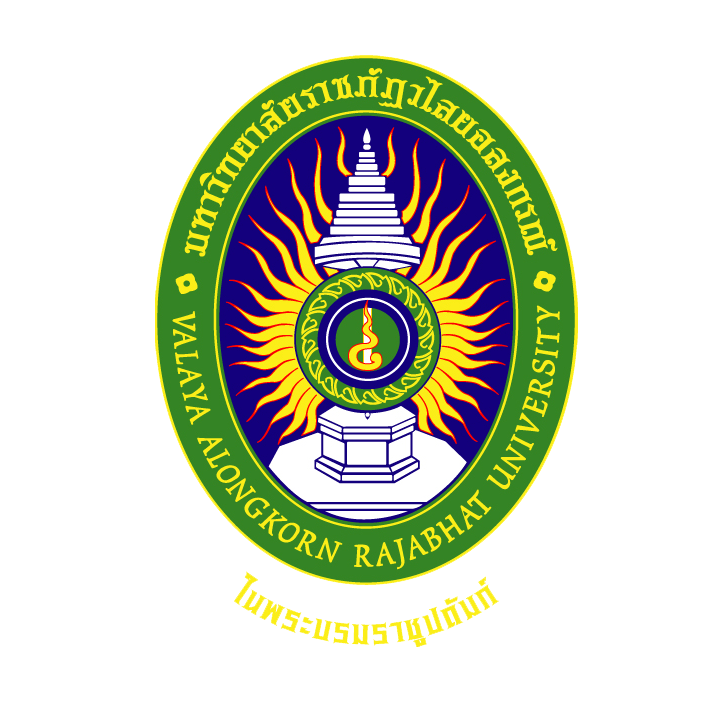 หลักสูตรวิทยาศาสตรบัณฑิตสาขาวิชาสิ่งแวดล้อมศึกษาหลักสูตรใหม่ พ.ศ. 2554วิทยาลัยนวัตกรรมการจัดการมหาวิทยาลัยราชภัฏวไลยอลงกรณ์ ในพระบรมราชูปถัมภ์จังหวัดปทุมธานีสารบัญหลักสูตร วิทยาศาสตรบัณฑิต สาขาวิชาสิ่งแวดล้อมศึกษาหลักสูตรใหม่ พ.ศ. 2554ชื่อสถาบันอุดมศึกษา			มหาวิทยาลัยราชภัฏวไลยอลงกรณ์ ในพระบรมราชูปถัมภ์    							จังหวัดปทุมธานีคณะ/วิทยาเขต/ภาควิชา		โครงการจัดตั้งวิทยาลัยอุษาคเนย์ หมวดที่ 1. ข้อมูลทั่วไป1.	รหัสและชื่อหลักสูตรภาษาไทย				:		หลักสูตรวิทยาศาสตรบัณฑิต สาขาวิชาสิ่งแวดล้อมศึกษา		ภาษาอังกฤษ				:		Bachelor of Science Program in Environmental Education2.	ชื่อปริญญาและสาขาวิชาภาษาไทย		ชื่อเต็ม  	:	วิทยาศาสตรบัณฑิต (สิ่งแวดล้อมศึกษา)							ชื่อย่อ   	:	วท.บ. (สิ่งแวดล้อมศึกษา)	ภาษาอังกฤษ	ชื่อเต็ม  	:	Bachelor of Science (Environmental Education)								ชื่อย่อ  	:	B.Sc. (Environmental Education)3.	วิชาเอก					ไม่มี4.	จำนวนหน่วยกิตที่เรียนตลอดหลักสูตร	จำนวนหน่วยกิตรวมตลอดหลักสูตรไม่น้อยกว่า 136 หน่วยกิต5.	รูปแบบของหลักสูตร	5.1	รูปแบบ		เป็นหลักสูตรระดับปริญญาตรี หลักสูตร 4 ปี	5.2	ภาษาที่ใช้		การจัดการเรียนการสอนเป็นภาษาไทย สำหรับเอกสารและตำราในวิชาหลักเป็นตำราภาษาไทยและภาษาต่างประเทศ (ภาษาอังกฤษเป็นหลัก)	5.3	การรับเข้าศึกษา	นักศึกษาไทย 	นักศึกษาไทยและนักศึกษาต่างชาติ 	นักศึกษาต่างชาติ 	5.4	ความร่วมมือกับสถาบันอื่น   เป็นหลักสูตรเฉพาะของมหาวิทยาลัยราชภัฏวไลยอลงกรณ์ ในพระบรมราชูปถัมภ์ จังหวัดปทุมธานี ที่จัดการเรียนการสอน  เป็นหลักสูตรร่วมกับสถาบันอื่นชื่อสถาบัน………………………….ประเทศ………………………..รูปแบบของความร่วมมือ  ร่วมมือกันโดยมหาวิทยาลัยราชภัฏวไลยอลงกรณ์ ในพระบรมราชูปถัมภ์ จังหวัดปทุมธานี เป็นผู้ให้ปริญญา  ร่วมมือกันโดยผู้ศึกษาได้รับปริญญาจาก 2 สถาบัน ระหว่างมหาวิทยาลัยราชภัฏวไลยอลงกรณ์ ในพระบรมราชูปถัมภ์ จังหวัดปทุมธานี และ (ระบุสถาบัน)………………………………………………	5.5	การให้ปริญญาแก่ผู้สำเร็จการศึกษา		กรณีหลักสูตรเฉพาะของมหาวิทยาลัยราชภัฏวไลยอลงกรณ์ ในพระบรมราชูปถัมภ์ จังหวัดปทุมธานี  ให้ปริญญาเพียงสาขาวิชาเดียว  ให้ปริญญาสองสาขาวิชา/สาขาวิชา............................และสาขาวิชา…………………………..		กรณีหลักสูตรร่วมมือกับสถาบันอื่น		  ให้ปริญญาเพียงสาขาวิชาเดียว และเป็นปริญญาของมหาวิทยาลัยราชภัฏวไลยอลงกรณ์ในพระบรมราชูปถัมภ์ จังหวัดปทุมธานี		  ให้ปริญญาเพียงสาขาวิชาเดียว และเป็นปริญญาร่วมระหว่างมหาวิทยาลัยราชภัฏวไลยอลงกรณ์ ในพระบรมราชูปถัมภ์ จังหวัดปทุมธานี กับ (ระบุสถาบัน)……………………………………………….		  ให้ปริญญาสองสาขาวิชา/สาขาวิชา.....................และสาขาวิชา………………………………….6.	สถานภาพของหลักสูตรและการพิจารณาอนุมัติ/เห็นชอบหลักสูตร	  หลักสูตรใหม่ พ.ศ. 2554	  หลักสูตรปรับปรุง พ.ศ.................เริ่มใช้หลักสูตรนี้ตั้งแต่ภาคการศึกษาที่………………….ปีการศึกษา ……………………  สภาวิชาการมหาวิทยาลัยราชภัฏวไลยอลงกรณ์ ในพระบรมราชูปถัมภ์ จังหวัดปทุมธานี 
ให้ความเห็นชอบ หลักสูตรในการประชุมครั้งที่ 4 / 2554 เมื่อวันที่ 21 เดือน เมษายน พ.ศ. 2554  สภามหาวิทยาลัยมหาวิทยาลัยราชภัฏวไลยอลงกรณ์ ในพระบรมราชูปถัมภ์ จังหวัดปทุมธานี อนุมัติหลักสูตร ในการประชุมครั้งที่ 6 / 2554 เมื่อวันที่ 4 พฤษภาคม พ.ศ. 2554  สภาวิชาชีพ (ถ้ามี) ให้การรับรอง เมื่อวันที่.....เดือน.....................พ.ศ........……7.	ความพร้อมในการเผยแพร่หลักสูตรที่มีคุณภาพและมาตรฐาน	หลักสูตรมีความพร้อมในการเผยแพร่คุณภาพและมาตรฐานตามมาตรฐานคุณวุฒิระดับอุดมศึกษาแห่งชาติ ในปีการศึกษา พ.ศ. 25588.	อาชีพที่สามารถประกอบได้หลังสำเร็จการศึกษา (สัมพันธ์กับสาขาวิชา) นักวิชาการนักวิจัยเกี่ยวกับสิ่งแวดล้อมศึกษาเจ้าหน้าที่ปฏิบัติงานด้านสิ่งแวดล้อมศึกษาบุคลากรองค์กรปกครองท้องถิ่น อาชีพอิสระ / องค์กรอิสระด้านสิ่งแวดล้อม9.	ชื่อ ตำแหน่ง และคุณวุฒิการศึกษาของอาจารย์ผู้รับผิดชอบ10. สถานที่จัดการเรียนการสอน	 	มหาวิทยาลัยราชภัฏวไลยอลงกรณ์ ในพระบรมราชูปถัมภ์ ศูนย์สระแก้ว11.	สถานการณ์ภายนอกหรือการพัฒนาที่จำเป็นต้องนำมาพิจารณาในการวางแผนหลักสูตร 	11.1	สถานการณ์หรือการพัฒนาทางเศรษฐกิจ				ปัจจุบันปัญหาสิ่งแวดล้อมมีผลกระทบต่อการพัฒนาทางเศรษฐกิจ และคุณภาพชีวิต 
อย่างหลีกเลี่ยงไม่ได้ สถานการณ์ที่มีผลกระทบต่อการพัฒนาทางเศรษฐกิจ ได้แก่ การลดลงของพื้นที่ป่าไม้ การแพร่กระจายของสารพิษในสิ่งแวดล้อม การขาดแคลนที่ดินและความเสื่อมโทรมของดิน การขาดแคลนน้ำและน้ำเสีย การเพิ่มปริมาณขยะและสิ่งปฏิกูล ตลอดจนการเปลี่ยนแปลงสภาพ                   ภูมิอากาศ ทำให้เกิดสภาวะโลกร้อนและภัยพิบัติทางธรรมชาติ เช่น แผ่นดินไหว ปรากฏการณ์สึนามิ ไฟป่า พายุ และน้ำท่วม ซึ่งมีสาเหตุมาจากการกระทำของมนุษย์และการเปลี่ยนแปลงตามธรรมชาติ สถานการณ์ต่างๆ เหล่านี้เป็นปัญหาสิ่งแวดล้อมที่สำคัญ และมีผลกระทบอย่างมากต่อการพัฒนา
ทางเศรษฐกิจของประเทศ เนื่องจากต้องใช้งบประมาณในการฟื้นฟูทรัพยากรธรรมชาติอย่างมหาศาล				ปัญหาสิ่งแวดล้อมและภัยพิบัติทางธรรมชาติที่เกิดขึ้นในภูมิภาคต่างๆ ของประเทศได้เกิดขึ้นอย่างต่อเนื่อง เช่น การเกิดน้ำท่วม ไฟป่า และการเกิดแผ่นดินไหว โดยเฉพาะในปี พ.ศ. 2553 ได้เกิดน้ำท่วมใหญ่ครอบคลุมพื้นที่หลายจังหวัดในภาคกลางรวมทั้งจังหวัดปทุมธานีและจังหวัดสระแก้ว นอกจากนั้นในบริเวณพื้นที่จังหวัดปทุมธานีและจังหวัดสระแก้ว ยังแออัดไปด้วยโรงงานอุตสาหกรรม ธุรกิจการค้าและชุมชน เป็นเหตุให้ปริมาณขยะ สารพิษและสิ่งปฏิกูลมีมากขึ้นตามไปด้วย		11.2		สถานการณ์หรือการพัฒนาทางสังคมและวัฒนธรรม				ปัจจุบันปัญหาสิ่งแวดล้อมมีผลกระทบต่อการพัฒนาทางสังคมและวัฒนธรรมเป็นอย่างมาก สถานการณ์ที่มีผลกระทบ ได้แก่ การลดลงของพื้นที่ป่าไม้ การมีปริมาณสารพิษเพิ่มขึ้น และการทำลายดุลยภาพของสิ่งแวดล้อมที่มีผลกระทบต่อวิถีการดำรงชีวิต ทั้งด้านสุขภาพ วัฒนธรรมการบริโภค และวัฒนธรรมในการทำงาน ซึ่งมาตรการสำคัญที่ในการป้องกันภัยพิบัติทางธรรมชาติ คือ การกำหนดแนวทางการจัดการสิ่งแวดล้อมที่เหมาะสม การให้การศึกษาแก่ประชาชน ให้รู้จัก
การดำรงชีวิตอย่างเป็นมิตรกับสิ่งแวดล้อม การป้องกันและเตรียมพร้อมที่จะเผชิญกับปัญหาภัยพิบัติ
ทางธรรมชาติ			จากการเกิดปัญหาสิ่งแวดล้อมดังกล่าวข้างต้น จึงจำเป็นต้องเร่งรัดให้ความรู้แก่ประชาชนเกี่ยวกับสิ่งแวดล้อมและภัยพิบัติ และจำเป็นต้องพัฒนาบุคลากรเพื่อไปปฏิบัติงานในการเผยแพร่และให้การศึกษาแก่เยาวชน และประชาชน การจัดการอนุรักษ์และดูแลฟื้นฟูทรัพยากรธรรมชาติและสิ่งแวดล้อมอย่างเร่งด่วน โดยหน่วยงานระดับท้องถิ่น ได้แก่ องค์การบริหารส่วนตำบล เทศบาล และสถานศึกษาทั้งในระบบ และนอกระบบจะมีความต้องการบุคลากรในระดับปฏิบัติงานเป็นจำนวนมาก12.	ผลกระทบจาก ข้อ 11.1 และ 11.2 ต่อการพัฒนาหลักสูตรและความเกี่ยวข้องกับพันธกิจของมหาวิทยาลัย 	12.1	การพัฒนาหลักสูตร 			สถาบันอุดมศึกษาในประเทศไทยได้พัฒนาหลักสูตรสิ่งแวดล้อมศึกษาในระดับบัณฑิตศึกษามาแล้วไม่น้อยกว่า 30 ปี แต่ยังมีจำนวนผู้เข้าศึกษาและสำเร็จการศึกษาจำนวนน้อย เมื่อเทียบกับความต้องการบุคลากร ผู้เชี่ยวชาญในสาขาสิ่งแวดล้อมศึกษา และบทบาทหน้าที่
ของผู้เชี่ยวชาญในสาขาวิชาที่ต้องออกไปส่งเสริมรักษาคุณภาพสิ่งแวดล้อมได้อย่างทั่วถึง มหาวิทยาลัย ราชภัฏวไลยอลงกรณ์ ในพระบรมราชูปถัมภ์ จังหวัดปทุมธานี และจังหวัดสระแก้ว มีอาจารย์ที่มี
ความเชี่ยวชาญวิชาการสิ่งแวดล้อมศึกษาและเห็นความสำคัญในการพัฒนาบุคลากรสิ่งแวดล้อมศึกษาให้กับชุมชนและสังคมโดยรวม จึงพัฒนาหลักสูตรระดับปริญญาตรีขึ้นมา เพื่อจะเปิดรับนักศึกษา
เข้ามาศึกษา ในภาคเรียนที่ 1 ปีการศึกษา 2554 หรือเมื่อหลักสูตรได้รับการอนุมัติ เป็นต้นไป	12.2	ความเกี่ยวข้องกับพันธกิจของมหาวิทยาลัย 				พันธกิจของมหาวิทยาลัยราชภัฏวไลยอลงกรณ์ ในพระบรมราชูปถัมภ์ เป็นสถาบันอุดมศึกษาเพื่อการพัฒนาท้องถิ่นที่เสริมสร้างพลังปัญญาของแผ่นดิน ฟื้นฟูพลังการเรียนรู้   เชิดชูภูมิปัญญาของท้องถิ่น สร้างสรรค์ศิลปวิทยา เพื่อความเจริญก้าวหน้าอย่างมั่นคงและยั่งยืนของปวงชน มีส่วนร่วมในการจัดการ การบำรุงรักษา การใช้ประโยชน์จากทรัพยากรธรรมชาติและสิ่งแวดล้อมอย่างสมดุลและยั่งยืน ดังนั้นการผลิตและพัฒนาบุคลากรให้มีความรู้ความสามารถ เพื่อพัฒนาวิชาการด้านสิ่งแวดล้อมศึกษาทั้งในระดับภูมิภาคและระดับชาติ การให้บริการด้านวิชาการแก่ชุมชน หน่วยงานภาครัฐ และเอกชน ทั้งในและต่างประเทศ โดยเฉพาะประเทศที่อยู่ในกลุ่มอุษาคเนย์ รวมทั้งเป็นสถานที่จัดฝึกอบรม สัมมนาวิชาการ ส่งเสริมการใช้ภูมิปัญญาท้องถิ่นในการพัฒนาสิ่งแวดล้อมและคุณภาพชีวิตจึงมีความเกี่ยวข้องกับพันธกิจของมหาวิทยาลัย13.	ความสัมพันธ์กับหลักสูตรอื่นที่เปิดสอนในคณะ/ภาควิชาอื่นของสถาบัน ไม่มีหมวดที่ 2. ข้อมูลเฉพาะของหลักสูตรปรัชญา ความสำคัญ และวัตถุประสงค์ของหลักสูตร	1.1	ปรัชญาพัฒนาบุคลากรในสาขาวิชาสิ่งแวดล้อมศึกษาที่มีความรู้ ความตระหนัก ทักษะ และจริยธรรมเกี่ยวกับสิ่งแวดล้อม เป็นผู้นำในการปฏิบัติการด้านสิ่งแวดล้อมศึกษาและมีสติปัญญาในการสร้างสรรค์กิจกรรมการเรียนรู้ และงานวิจัยด้านสิ่งแวดล้อมศึกษาให้กับท้องถิ่น หน่วยงานราชการ และองค์กรด้านสิ่งแวดล้อมของประเทศ1.2	ความสำคัญ เพื่อพัฒนาคุณภาพสิ่งแวดล้อมเป็นกลยุทธ์ในการนำไปสู่การแก้ไขปัญหาสิ่งแวดล้อม โดยเฉพาะภาวะโลกร้อน และภัยพิบัติทางธรรมชาติ ซึ่งมีผลกระทบต่อคุณภาพชีวิต เศรษฐกิจ และสังคม เป็นวิธีการที่จะแก้ไขปัญหาสิ่งแวดล้อม หรือภัยพิบัติทางธรรมชาติได้อย่างยั่งยืน โดยผ่านกระบวนการสร้างคุณธรรม จริยธรรมสิ่งแวดล้อม และการดำรงชีวิตอย่างเป็นมิตรกับสิ่งแวดล้อม	1.3	วัตถุประสงค์ เพื่อพัฒนาบุคลากรให้กับหน่วยงานของรัฐและเอกชนที่รับผิดชอบการส่งเสริมคุณภาพสิ่งแวดล้อมในท้องถิ่น และจัดการศึกษา โดยให้มีคุณสมบัติเฉพาะดังนี้	1.3.1	มีลักษณะความเป็นผู้นำทางด้านสิ่งแวดล้อมศึกษา	1.3.2	มีความตระหนัก จริยธรรมสิ่งแวดล้อม และปฏิบัติตนอย่างเป็นมิตรกับสิ่งแวดล้อม			1.3.3	มีความรู้ ทักษะในการจัดการศึกษา การสื่อสารและส่งเสริมคุณภาพสิ่งแวดล้อม แผนพัฒนาปรับปรุงหมวดที่ 3. ระบบการจัดการศึกษา การดำเนินการ และโครงสร้างของหลักสูตร1.	ระบบการจัดการศึกษา ระบบ ระบบทวิภาค โดยหนึ่งปีการศึกษา แบ่งออกเป็น 2 ภาคการศึกษาปกติ และแต่ละภาคการศึกษาไม่น้อยกว่า 15 สัปดาห์ หรือเทียบเท่า หากมีการจัดการศึกษาภาคฤดูร้อน ให้จัดเนื้อหาวิชาในสัดส่วนที่สัมพันธ์กัน โดยระยะเวลาไม่น้อยกว่า 8 สัปดาห์ และจำนวนหน่วยกิต ไม่เกิน 9 หน่วยกิต 	1.2	การจัดการศึกษาภาคฤดูร้อน 		ให้เป็นไปตามข้อบังคับมหาวิทยาลัยราชภัฏวไลยอลงกรณ์ ในพระบรมราชูปถัมภ์ จังหวัดปทุมธานี ว่าด้วยการจัดการศึกษาในภาคฤดูร้อนสำหรับนักศึกษาระดับอนุปริญญา ปริญญาตรี
ภาคปกติ พ.ศ. 2549 (ภาคผนวก ข)	1.3	การเทียบเคียงหน่วยกิตในระบบทวิภาค  		ไม่มี2.	การดำเนินการหลักสูตร 	2.1	วัน-เวลาในการดำเนินการเรียนการสอน				ระบุระบบการศึกษา						ภาคการศึกษาที่ 1	เดือนมิถุนายน – เดือนกันยายน					ภาคการศึกษาที่ 2	เดือนตุลาคม – เดือนกุมภาพันธ์         		ในเวลาราชการ	2.2	คุณสมบัติของผู้เข้าศึกษา 		สำเร็จการศึกษาไม่ต่ำกว่าชั้นมัธยมศึกษาตอนปลาย หรือเทียบเท่า หรือสำเร็จการศึกษาระดับประกาศนียบัตรวิชาชีพชั้นสูง (ปวส.) หรือเทียบเท่า โดยวิธีเทียบโอนรายวิชาที่ได้ศึกษามาแล้ว ทั้งนี้ให้อยู่ในดุลยพินิจของคณะกรรมการบริหารหลักสูตร และคุณสมบัติอื่นๆ ให้เป็นไปตามข้อบังคับมหาวิทยาลัยราชภัฏวไลยอลงกรณ์ ในพระบรมราชูปถัมภ์ จังหวัดปทุมธานี ว่าด้วยการจัดการศึกษาระดับอนุปริญญา และปริญญาตรี พ.ศ. 2551 (ภาคผนวก ก)			2.3	ปัญหาของนักศึกษาแรกเข้า		2.3.1 ปัญหาด้านการปรับตัวจากการเรียนในระดับมัธยมศึกษามาเป็นการเรียนในระดับอุดมศึกษาที่มีรูปแบบแตกต่างจากเดิม นักศึกษาจะมีสังคมใหม่และต้องรับผิดชอบตนเองมากขึ้น  		2.3.2 ปัญหาด้านทักษะการใช้ภาษาอังกฤษ ทั้งการเรียนในห้องเรียนและการศึกษาจากตำราเรียนที่เป็นภาษาอังกฤษลักษณะเฉพาะ		2.3.3 นักศึกษาที่ไม่ได้เรียนสายวิทยาศาสตร์ – คณิตศาสตร์ ในระดับมัธยมศึกษาตอนปลาย	2.4	กลยุทธ์ในการดำเนินการเพื่อแก้ไขปัญหา / ข้อจำกัดของนักศึกษาในข้อ 2.3		2.4.1 การแก้ไขปัญหานักศึกษาด้านการปรับตัวทางหลักสูตรสาขาวิชาสิ่งแวดล้อมศึกษา      จะจัดให้มีการดูแลอย่างใกล้ชิด โดยอาจารย์ที่ปรึกษาและนักศึกษารุ่นพี่		2.4.2 การแก้ไขปัญหาด้านพื้นฐานทางภาษาอังกฤษ จะมีการจัดอบรมภาษาอังกฤษเพื่อเตรียมความพร้อมก่อนเรียน		2.4.3 การแก้ไขปัญหาความรู้ด้านวิทยาศาสตร์และคณิตศาสตร์ จะมีการจัดการอบรมเบื้องต้นและการเรียนการสอนเพิ่มเติมเพื่อเตรียมความพร้อมก่อนเรียน	2.5	แผนการรับนักศึกษาและผู้สำเร็จการศึกษาในระยะ 5 ปี 	2.6	งบประมาณตามแผนหมายเหตุ : ค่าใช้จ่ายเฉลี่ยในการผลิตบัณฑิต ประมาณ 22,375 บาท/คน/ปี2.7	ระบบการศึกษา			แบบชั้นเรียน	2.8	การเทียบโอนหน่วยกิต รายวิชาและการลงทะเบียนเรียนข้ามมหาวิทยาลัย		การเทียบโอนหน่วยกิต รายวิชาและการลงทะเบียนเรียน ให้เป็นไปตามข้อบังคับมหาวิทยาลัยราชภัฏวไลยอลงกรณ์ ในพระบรมราชูปถัมภ์ จังหวัดปทุมธานี ว่าด้วยการจัดการศึกษาระดับอนุปริญญา และปริญญาตรี พ.ศ. 2551 (ภาคผนวก ก)3.	หลักสูตรและอาจารย์ผู้สอน	3.1	หลักสูตร 3.1.1	จำนวนหน่วยกิต รวมตลอดหลักสูตรไม่น้อยกว่า 136 หน่วยกิต 3.1.2	โครงสร้างหลักสูตร						1)	หมวดวิชาศึกษาทั่วไป						ไม่น้อยกว่า	  			30	   	หน่วยกิต							- กลุ่มวิชาภาษาและการสื่อสาร											 	  9	หน่วยกิต							- กลุ่มวิชามนุษยศาสตร์และสังคมศาสตร์							13	    	หน่วยกิต							- กลุ่มวิชาคณิตศาสตร์ วิทยาศาสตร์และเทคโนโลยี		 	  8	หน่วยกิต							2)	หมวดวิชาเฉพาะด้าน								 ไม่น้อยกว่า    100	หน่วยกิต								- กลุ่มวิชาพื้นฐานวิทยาศาสตร์และเทคโนโลยี					  9	หน่วยกิต							- กลุ่มวิชาเนื้อหา																			84 	หน่วยกิต									กลุ่มวิชาบังคับ																		72	   	หน่วยกิต									กลุ่มวิชาเลือก																		12	 	หน่วยกิต							- กลุ่มวิชาปฏิบัติการและฝึกประสบการณ์วิชาชีพ				  7	หน่วยกิต							3)	หมวดวิชาเลือกเสรี									ไม่น้อยกว่า			  6	หน่วยกิต3.1.3	รายวิชาในหมวดต่างๆ			 			 	1)	หมวดวิชาศึกษาทั่วไป					จำนวนไม่น้อยกว่า	    30	หน่วยกิต					 			ใช้หลักสูตรกลางของมหาวิทยาลัย (ภาคผนวก จ)			 		 	   2)	หมวดวิชาเฉพาะด้าน								ไม่น้อยกว่า    	100	หน่วยกิต				  			- กลุ่มวิชาพื้นฐานวิทยาศาสตร์และเทคโนโลยี						9	หน่วยกิต4011309	ฟิสิกส์พื้นฐาน					3(2-2-5) 	Fundamental Physics			                 4021102	เคมีพื้นฐาน 					3(2-2-5)  	Fundamental Chemistry	4031107	ชีววิทยาพื้นฐาน   			 	3(2-2-5)  	Fundamental Biology						- กลุ่มวิชาเนื้อหา																		84		หน่วยกิต								กลุ่มวิชาบังคับ																		72		หน่วยกิต									4051201			วิทยาการสิ่งแวดล้อมเบื้องต้น									3(2-2-5)																Introduction to Environmental Studies								4051202			นิเวศวิทยาประชากร												3(2-2-5)																Population Ecology  								4051203			การอนุรักษ์ทรัพยากรธรรมชาติ								3(2-2-5)																Conservation of Natural Resources								4051204			สิ่งแวดล้อมและการพัฒนาที่ยั่งยืน							3(3-0-6)																Environment and Development									4051301			ทฤษฎีการเรียนรู้ของมนุษย์เบื้องต้น						3(3-0-6)																Introduction to Theories of Human Learning								4051401			เทคโนโลยีสิ่งแวดล้อม												3(2-2-5)																Environmental Technology									4052101			สิ่งแวดล้อมศึกษาเบื้องต้น										3(3-0-6)																Introduction to Environmental Education									4052102			การส่งเสริมจริยธรรมสิ่งแวดล้อม							3(3-0-6)																Environmental Ethics Promotion 								4052205			พิษวิทยาสิ่งแวดล้อมและการควบคุม						3(2-2-5)																Environmental Toxicology and Control 								 	4052206			ภัยพิบัติทางธรรมชาติและสิ่งแวดล้อม					3(3-0-6)																Disasters of Nature and Environment									4052302			สิ่งแวดล้อมทางสังคมและวัฒนธรรม						3(3-0-6)																Socio-cultural Environment									4052402			ระบบการจัดการสิ่งแวดล้อม									3(3-0-6)																Environmental Management System									4052403			พื้นฐานกฎหมายสิ่งแวดล้อม									3(3-0-6)																Basic Environmental Laws 									4052404			การสืบค้นและการจัดระบบข้อมูลสิ่งแวดล้อม			3(2-2-5)																Environmental Information System Management									4053103			สิ่งแวดล้อมศึกษาเพื่อชุมชน										3(3-0-6)																Environmental Education for Community  									4053104			การวัดและประเมินผลสิ่งแวดล้อมศึกษา				3(3-0-6)																Measurement and Evaluation in Environmental 																Education									4053105			การพัฒนาโครงการการเรียนรู้ทางสิ่งแวดล้อม		3(3-0-6)																Development of Environmental Learning Projects									4053106			ภาวะผู้นำทางสิ่งแวดล้อม										3(3-0-6)																Environmental Leadership									4053107			การพัฒนาหลักสูตรสิ่งแวดล้อม								3(3-0-6)																Environmental Curriculum Development  									4053303			ภูมิปัญญาท้องถิ่นกับสิ่งแวดล้อม							3(3-0-6)																Local Wisdom and the Environment									4053405			การวิเคราะห์ผลกระทบสิ่งแวดล้อม						3(2-2-5)																Environmental Impact Analysis									4053406			ระบบสารสนเทศภูมิศาสตร์เพื่อสิ่งแวดล้อม			3(2-2-5)																Geographic Information System for the Environment									4053407			เศรษฐกิจพอเพียงเพื่อสิ่งแวดล้อม							3(3-0-6)																Sufficiency Economy for the Environment									4054108			พื้นฐานการสอนสิ่งแวดล้อม										3(3-0-6)																Foundation of Environmental Teaching						กลุ่มวิชาเลือก เลือกจากกลุ่มวิชาใดกลุ่มวิชาหนึ่งหรือสองกลุ่มวิชา รวมไม่น้อยกว่า 12 หน่วยกิต							ก.	กลุ่มวิชาสิ่งแวดล้อมศึกษาและการสื่อสาร									4053109			การสอนสิ่งแวดล้อมศึกษาในโรงเรียน					3(3-0-6)																Teaching Environmental Education in School								4053110			ทักษะการเขียนงานทางสิ่งแวดล้อม						3(3-0-6)																Writing Skill Technique on the Environment									4053111			การพัฒนาสื่อสิ่งแวดล้อม										3(3-0-6)																Environmental Media Development									4053112			การบริหารศูนย์การเรียนรู้สิ่งแวดล้อม					3(3-0-6)																Administration of Environmental Learning Center									4053113 		เครือข่ายสิ่งแวดล้อมชุมชน										3(3-0-6)																Community Environmental Network									4053114			การสื่อสารและการประชาสัมพันธ์สิ่งแวดล้อม	3(3-0-6)																Communication and Public Relations for the 																Environment									4053304			ศิลปะและงานสร้างสรรค์สิ่งแวดล้อม					3(3-0-6)																Environmental Arts and Creativities									4053305			พุทธศาสตร์สิ่งแวดล้อม												3(3-0-6)																Buddhism for the Environment									4053306			เพลงและการละเล่นพื้นบ้านเพื่อการอนุรักษ์			3(3-0-6)																Folk Songs and Plays as Related to Conservation									4053408			การพัฒนารายการวิทยุชุมชนเกี่ยวกับสิ่งแวดล้อม	3(3-0-6)																Developing Community Radio Programmes 																On the Environment									4053409			การถ่ายภาพสิ่งแวดล้อมและการสื่อสาร				3(2-2-5)																Environmental Photography and Communication							ข.	กลุ่มวิชาวิทยาการสิ่งแวดล้อม									4053115			การศึกษาภาคสนามเกี่ยวกับสัตว์ในท้องถิ่น			3(2-2-5)																Field Studies on Local Animals 									4053116			การศึกษาภาคสนามเกี่ยวกับพืชในท้องถิ่น			3(2-2-5)																Field Studies on Local Plants									4053117			การศึกษานกภาคสนาม											3(2-2-5)																Field Studies on Birds									4053118			การตรวจสอบและเฝ้าระวังสิ่งแวดล้อมชุมชน			3(3-0-6)																Checking and Monitoring Community Environment									4053119			กรณีศึกษาสิ่งแวดล้อมชุมชน									3(3-0-6)																A Case Study on Community Environment									4053120			สัมมนาสิ่งแวดล้อมศึกษา										3(2-2-5)																Seminars on Environmental Education									4053207			พลังงานทางเลือกสำหรับท้องถิ่น							3(3-0-6)																Alternative Energy for Local Community 									4053307			องค์กรส่วนท้องถิ่นกับสิ่งแวดล้อม							3(3-0-6)																Local Organization and the Environment									4053308			บทบาทขององค์กรสิ่งแวดล้อมเอกชน					3(3-0-6)																Roles of Non-Governmental Organizations 																On the Environment									4053309			เอกลักษณ์ทางสิ่งแวดล้อมของท้องถิ่น					3(3-0-6)																Identity of Local Environment									4053410			การจัดการการเรียนรู้สิ่งแวดล้อมแบบมีส่วนร่วม	3(3-0-6)																Participatory Environmental Learning Management									4053411			การใช้สิ่งแวดล้อมทางธรรมชาติ								3(2-2-5)																เพื่อการนันทนาการ 																Utilization of Natural Environment for Recreation									4053412			การพัฒนาผลิตภัณฑ์ธรรมชาติ									3(3-0-6)																Development of Natural Products									4053413			การบริหารการท่องเที่ยวแบบโฮมสเตย์				3(3-0-6)																Home-stay Tourism Management									4054208			การเปลี่ยนแปลงสภาพอากาศและผลกระทบ			3(3-0-6)																Climate Change and the Impacts									4054209			การจัดการทรัพยากรน้ำ											3(2-2-5)																Water Resource Management									4054210			พฤกษศาสตร์ท้องถิ่น  												3(3-0-6)																Local Botany									4054310			การวางแผนประชากรมนุษย์									3(3-0-6)																Human Population Planning 									4054311			การจัดการทรัพยากรธรรมชาติ									3(3-0-6)																ตามแนวพระราชดำริ 					 											Natural Resources Management on Royal Initiative									4054414			วนเกษตรเพื่อชีวิต														3(3-0-6)																Agroforestry for Life					- 	กลุ่มวิชาปฏิบัติการและฝึกประสบการณ์วิชาชีพ						7	หน่วยกิต						เลือกเรียน จากรายวิชากลุ่มใดกลุ่มหนึ่งต่อไปนี้ไม่น้อยกว่า 		7 	หน่วยกิต							ก.	กลุ่มวิชาฝึกสหกิจศึกษา									4054801		 	การเตรียมฝึกสหกิจศึกษา										1(45)																Preparation for Co-operative Education												4054802		 	สหกิจศึกษา																	6(640)																Co-operative Education		  							ข.	กลุ่มวิชาฝึกประสบการณ์วิชาชีพ									4054803	 	การเตรียมฝึกประสบการณ์วิชาชีพ							1(45)																สิ่งแวดล้อมศึกษา 																														Preparation Professional Experience for 																			Environmental Education											4054804		 	การฝึกประสบการณ์วิชาชีพสิ่งแวดล้อมศึกษา			6(560)																Field Experience in Environmental Education										3)	หมวดวิชาเลือกเสรีจำนวนไม่น้อยกว่า							6	หน่วยกิต										ให้เลือกเรียนรายวิชาใดๆในหลักสูตรมหาวิทยาลัยราชภัฏวไลยอลงกรณ์ 
ในพระบรมราชูปถัมภ์ โดยไม่ซ้ำกับรายวิชาที่เคยเรียนมาแล้ว และต้องไม่เป็นรายวิชาที่กำหนดให้เรียนโดยไม่นับหน่วยกิตรวมในเกณฑ์การสำเร็จหลักสูตรของสาขาวิชานี้หมายเหตุ		ความหมายของรหัสรายวิชา  ประกอบด้วยตัวเลข 7 ตัว				เลข 3 ตัวแรกเป็นหมวดวิชาและหมู่วิชา				เลขตัวที่ 4 บ่งบอกถึงระดับความยากง่ายหรือชั้นปี				เลขตัวที่ 5 บ่งบอกถึงลักษณะเนื้อหาวิชา										1 เนื้อหาวิชาสิ่งแวดล้อมศึกษา										2 เนื้อหาวิชาวิทยาศาสตร์ประยุกต์										3 เนื้อหาวิชาสังคมและวัฒนธรรมเพื่อการพัฒนาสิ่งแวดล้อม										4 เนื้อหาวิชาเทคโนโลยีเพื่อการจัดการ										5 เนื้อหาวิชาฝึกประสบการณ์วิชาชีพสิ่งแวดล้อมศึกษา				เลขตัวที่ 6, 7 บ่งบอกถึงลำดับก่อนหลังของวิชาความหมายของหมวดวิชาและหมู่วิชาในหลักสูตร				401				หมู่วิชาฟิสิกส์				402				หมู่วิชาเคมี				403				หมู่วิชาชีววิทยา				405				หมู่วิชาสิ่งแวดล้อมศึกษา				900  			หมวดวิชาศึกษาทั่วไป		3.1.4	การจัดแผนการศึกษา						แผนการศึกษาตลอดหลักสูตร สำหรับนักศึกษาหลักสูตรวิทยาศาสตรบัณฑิต สาขาวิชาสิ่งแวดล้อมศึกษา		3.1.5	คำอธิบายรายวิชากลุ่มวิชาพื้นฐานวิทยาศาสตร์และเทคโนโลยีรหัส						คำอธิบายรายวิชา																					  น (ท-ป-ศ)	4011309 	ฟิสิกส์พื้นฐาน 		3(2-2-5)	Fundamental Physics	ศึกษาเรื่องระบบหน่วย เวกเตอร์ การเคลื่อนที่ของวัตถุ โมเมนตัม กฎการเคลื่อนที่ของนิวตัน โมเมนต์ งาน กำลัง พลังงาน เคลื่อนกลอย่างง่าย ความหนาแน่น หลักของอาค์คีเมเดส ความรู้เบื้องต้นเกี่ยวกับความร้อน ไฟฟ้า แม่เหล็กไฟฟ้า กัมมันตภาพรังสี และการประยุกต์ใช้4021102 	เคมีพื้นฐาน   		3(2-2-5)  	Fundamental Chemistry	ศึกษาหลักเคมีเบื้องต้น การจำแนกสาร สมบัติของธาตุ สารประกอบ ของผสม สารละลาย วิธีแยกโดยการกลั่น การกรอง การตกผลึก การใช้ตัวทำละลาย และโครมาโทกราฟี โครงสร้างอะตอม ตารางธาตุ พันธะเคมีเบื้องต้น ปฏิกิริยาเคมี ความรู้เบื้องต้นเกี่ยวกับสภาวะแวดล้อม และหลักปฏิบัติทั่วไปในการใช้ห้องปฏิบัติการ4031107	ชีววิทยาพื้นฐาน     		3(2-2-5)  	Fundamental Biology	ศึกษาเรื่องสารประกอบเคมีในสิ่งมีชีวิต เซลล์ เนื้อเยื่อ การสืบพันธุ์ การเจริญเติบโต ระบบต่างๆ ของสิ่งมีชีวิต การจำแนกสิ่งมีชีวิต กำเนิดชีวิต วิวัฒนาการ พันธุกรรม สิ่งมีชีวิตและสภาพแวดล้อม และการอนุรักษ์สิ่งแวดล้อมกลุ่มวิชาเนื้อหา4051201		วิทยาการสิ่งแวดล้อมเบื้องต้น																			3(2-2-5)				Introduction to Environmental Studies				ศึกษาความหมายและขอบข่ายของวิทยาการ สิ่งแวดล้อม และความหมายของสิ่งแวดล้อมทรัพยากรธรรมชาติและความสำคัญต่อเศรษฐกิจและการดำรงชีวิตของมนุษย์ ความเสื่อมโทรมของทรัพยากรธรรมชาติและการขาดความสมดุลของระบบนิเวศ ประชากร สารพิษ ขยะและสิ่งปฏิกูล เทคโนโลยี จริยธรรม และค่านิยมในการใช้ทรัพยากรธรรมชาติ ปัญหาการเปลี่ยนแปลงภูมิอากาศและภูมินิเวศ ความจำเป็นในการอนุรักษ์และการใช้ทรัพยากรอย่างยั่งยืนรหัส						คำอธิบายรายวิชา																					  น (ท-ป-ศ)	4051202		นิเวศวิทยาประชากร																								3(2-2-5)				Population Ecology				ศึกษาเรื่องความรู้พื้นฐานและทฤษฎีนิเวศวิทยา โครงสร้างและหน้าที่ระบบนิเวศ ระดับของสิ่งมีชีวิต ประชากร สังคม ความสัมพันธ์ของสิ่งมีชีวิตในระบบนิเวศ และวัฏจักรของสารในระบบนิเวศ การอยู่ร่วมกันของสิ่งมีชีวิตกับสิ่งแวดล้อม กฎปัจจัยจำกัด กฎเทอร์โมไดนามิกส์ กฎของพลังงาน การถ่ายทอดพลังงาน ห่วงโซ่อาหาร ระดับขั้นอาหาร ความสัมพันธ์ของประชากรภายในระดับขั้นอาหารและระหว่างขั้นอาหารของประชากรในระบบนิเวศ4051203		การอนุรักษ์ทรัพยากรธรรมชาติ																		3(2-2-5)				Conservation of Natural Resources				ศึกษาองค์ความรู้พื้นฐานเกี่ยวกับสิ่งแวดล้อม และทรัพยากรท้องถิ่น สถานการณ์สถานภาพและวิกฤตการณ์สิ่งแวดล้อมท้องถิ่น การศึกษาสำรวจ และวิเคราะห์ทรัพยากรธรรมชาติท้องถิ่น การประเมินสถานภาพและผลกระทบสิ่งแวดล้อม การจัดใช้ประโยชน์ การจัดการอนุรักษ์ และการจัดการพัฒนาทรัพยากรธรรมชาติและสิ่งแวดล้อม วิธีผสมผสานการอนุรักษ์ทรัพยากรธรรมชาติอย่างเป็นระบบการสร้างนโยบาย มาตรการ แผนงาน โครงการและกิจกรรมการอนุรักษ์ทรัพยากรธรรมชาติเฉพาะอย่างและแบบผสมผสานโดยมุ่งเน้นการอนุรักษ์ทรัพยากรธรรมชาติแบบยั่งยืน4051204		สิ่งแวดล้อมและการพัฒนาที่ยั่งยืน																	3(3-0-6)				Environment and Sustainable Development				ศึกษาความหมายของการพัฒนาในปัจจุบัน แผนพัฒนาเศรษฐกิจและสังคมแห่งชาติ แนวคิดการพัฒนา ปัญหาสิ่งแวดล้อมที่สัมพันธ์กับการพัฒนาที่เกิดขึ้นในอดีตและปัจจุบันและอาจเกิดขึ้นในอนาคต การพัฒนาที่ยั่งยืน หลักการพัฒนาแบบบูรณาการทางด้านเศรษฐกิจ สังคม คุณภาพชีวิตและสิ่งแวดล้อม ศึกษาตัวอย่างการพัฒนาแบบยั่งยืน4051301		ทฤษฎีการเรียนรู้ของมนุษย์เบื้องต้น																	3(3-0-6)				Introduction to Theories of Human Learning 				ศึกษาธรรมชาติของการเรียนรู้ของมนุษย์ ตามลำดับการพัฒนาการทางด้านร่างกาย และระบบการรับรู้ของมนุษย์ในวัยต่างๆ และการซึมซับข้อมูล ความหมายของความรู้ การเรียนรู้ ความรู้สึก และความจำเป็นในการเรียนรู้ของมนุษย์ ทฤษฎีการเรียนรู้แบบพฤติกรรมนิยม จิตนิยมและลัทธิต่างๆ การเรียนรู้ของชุมชนท้องถิ่นต่อสิ่งแวดล้อม และทรัพยากรธรรมชาติ เปรียบเทียบกับการเรียนรู้ของสังคมในปัจจุบัน  การนำทฤษฎีและการเรียนรู้ไปเผยแพร่และใช้เพื่อพัฒนาคุณภาพชีวิตและคุณภาพสิ่งแวดล้อมรหัส						คำอธิบายรายวิชา																					  น (ท-ป-ศ)	4051401		เทคโนโลยีสิ่งแวดล้อม																							3(2-2-5)				Environmental Technology				ศึกษาความหมาย ประเภทของสิ่งแวดล้อมและทรัพยากรธรรมชาติ นิเวศวิทยามนุษย์ ความสัมพันธ์ระหว่างนิเวศวิทยาและสิ่งแวดล้อม ความหมายและประเภทของเทคโนโลยี การใช้เทคโนโลยีที่เหมาะสมต่อการรักษาและพัฒนาสิ่งแวดล้อม ผลกระทบด้านสิ่งแวดล้อมจากการใช้เทคโนโลยี ภูมิปัญญาท้องถิ่นเกี่ยวกับเทคโนโลยี4052101		สิ่งแวดล้อมศึกษาเบื้องต้น																					3(3-0-6)				Introduction to Environmental Education				ศึกษากำเนิดสิ่งแวดล้อมศึกษา ความหมายและความสำคัญของการเรียนรู้สิ่งแวดล้อม
เพื่อการพัฒนาคุณภาพชีวิตและคุณภาพสิ่งแวดล้อม คุณลักษณะของสิ่งแวดล้อมศึกษา สิ่งแวดล้อมศึกษาในโรงเรียน นอกโรงเรียนและการศึกษาตามอัธยาศัย ปราชญ์ชุมชนด้านสิ่งแวดล้อมและสิ่งแวดล้อมศึกษา การเผยแพรสิ่งแวดล้อมผ่านสื่อมวลชนชนิดต่างๆ ศึกษากรณีตัวอย่างสิ่งแวดล้อมศึกษา4052102		การส่งเสริมจริยธรรมสิ่งแวดล้อม																		3(3-0-6)				Environmental Ethics Promotion				ความหมายของจริยธรรมสิ่งแวดล้อม แนวคิดพื้นฐานและการแสวงหาเป้าหมาย
ในการดำรงชีวิตของมนุษย์ตามแนวคิดต่างๆ หลักความถูกต้องและความดีของมนุษย์ ความหมายและความจำกัดของจริยธรรมสิ่งแวดล้อม จริยธรรมและความเชื่อเกี่ยวกับสิ่งแวดล้อมและทรัพยากรธรรมชาติ ในสังคมไทยในชุมชนท้องถิ่นต่างๆ ที่เกี่ยวข้องกับตนเองกับเพื่อนมนุษย์     เพื่อนบ้านและครอบครัว การส่งเสริมและการพัฒนาจริยธรรม เพื่อการอนุรักษ์ทรัพยากรธรรมชาติและสิ่งแวดล้อม4052205		พิษวิทยาสิ่งแวดล้อมและการควบคุม																	3(2-2-5)				Environmental Toxicology and Control				ศึกษาแนวคิด และคำจำกัดความของพิษวิทยาสิ่งแวดล้อม ปัจจัยที่มีผลต่อความเป็นพิษการประเมินความเป็นพิษ วิธีทดสอบความเป็นพิษทางชีวภาพเชิงเปรียบเทียบ การทดสอบความเป็นพิษของดินตะกอน ความเป็นพิษในระดับโมเลกุล หนทางของการรับสารพิษ การเปลี่ยนแปลงสภาพ การกำจัด และกรรมวิธีการแพร่ของสารพิษในสิ่งมีชีวิต วิธีการแก้ไขและการควบคุมสารพิษ และนำผลการศึกษามาเป็นข้อมูลในการวิเคราะห์ผลกระทบทางสุขภาพ	รหัส						คำอธิบายรายวิชา																					  น (ท-ป-ศ)	4052206		ภัยพิบัติทางธรรมชาติและสิ่งแวดล้อม 														 	3(3-0-6)				Disasters of Nature and Environment				ความหมาย ประเภท สถานการณ์ภัยพิบัติทางธรรมชาติปัจจุบันในระดับโลก ภูมิภาคประเทศ และท้องถิ่นที่สำคัญ และสัมพันธ์กับสิ่งแวดล้อม สาเหตุ ผลกระทบ มาตรการ และ        การวางแผนป้องกันและบรรเทาภัยพิบัติทางธรรมชาติระดับบุคคล ชุมชน รัฐหรือองค์กรปกครอง      ส่วนท้องถิ่น และกรณีศึกษาในระดับประเทศและท้องถิ่น4052302		สิ่งแวดล้อมทางสังคมและวัฒนธรรม																	3(3-0-6)				Socio - Cultural Environment				ความหมาย ความสำคัญ ความเป็นมา องค์ประกอบ ประเภทและการเปลี่ยนแปลงของสิ่งแวดล้อมทางสังคม ศิลปะ และวัฒนธรรม ค่านิยม หลักเกณฑ์และเอกลักษณ์ทางสังคม ศิลปะและวัฒนธรรมของแต่ละชุมชมและชาติพันธุ์ สภาพและปัญหาของสิ่งแวดล้อมทางสังคม ศิลปะและวัฒนธรรมที่เกิดขึ้นจากกิจกรรมของมนุษย์และการเปลี่ยนแปลงของสังคมโลกและนโยบายทางการเมือง เศรษฐกิจและเทคโนโลยี สาเหตุและปัจจัยที่ทำให้เกิดปัญหา แนวทางแก้ไขปัญหาและอนุรักษ์ฟื้นฟูสิ่งแวดล้อมทางสังคม ศิลปะและวัฒนธรรม ให้คงคุณค่าและเกิดประโยชน์ต่อการพัฒนา
อย่างยั่งยืน กรณีศึกษาการจัดการอนุรักษ์สิ่งแวดล้อมทางสังคม ศิลปะ และวัฒนธรรม4052402		ระบบการจัดการสิ่งแวดล้อม																				3(3-0-6)				Environmental Management System				ศึกษาวิวัฒนาการแนวคิดพื้นฐานการบริหาร และการจัดการในยุกต์ปัจจุบัน แนวคิดองค์กรแบบดั้งเดิม องค์กรเชิงมนุษย์สัมพันธ์ แนวคิดเชิงระบบ การผสมผสานแนวคิด ที่จะประยุกต์ใช้ในการจัดการสิ่งแวดล้อมของหน่วยงานรัฐ และเอกชน เช่น การจัดการที่มุ่งผลสัมฤทธิ์ หลักการบริหารจัดการที่ดี การจัดการความรู้ องค์การแห่งการเรียนรู้ การปรับปรุงคุณภาพเพื่อแก้ไขปัญหาสิ่งแวดล้อมในเชิงปฏิบัติที่ใช้แนวคิดเชิงระบบ การปรับปรุงคุณภาพเพื่อแก้ปัญหาสิ่งแวดล้อม ในเชิงปฏิบัติที่ใช้แนวคิดเชิงระบบ การใช้แนวคิดวงจรควบคุมคุณภาพ (PDCA) การบริหารคุณภาพทั่วทั้งองค์การ การมีส่วนร่วมและการใช้อำนาจ มาตรฐานสิ่งแวดล้อม การสร้างวิสัยทัศน์และการนำวิสัยทัศน์สิ่งแวดล้อมสู่การปฏิบัติ4052403		พื้นฐานกฎหมายสิ่งแวดล้อม																				3(3-0-6)				Basic Environmental Laws				ประวัติความเป็นมา ความสำคัญ นโยบายและข้อกำหนดการออกกฎหมายเกี่ยวกับสิ่งแวดล้อมของประเทศไทยและต่างประเทศ พระราชบัญญัติ พระราชกำหนด กฎ ระเบียบ ข้อบังคับ และเทศบัญญัติต่างๆ ทางด้านสาธารณสุข แรงงาน อุตสาหกรรม สิ่งแวดล้อม อาชีวอนามัย ความปลอดภัย และกฎหมายอื่นๆ ที่เกี่ยวข้อง เช่น ข้อบัญญัติองค์กรส่วนท้องถิ่น ได้แก่ องค์การบริหารส่วนตำบล เทศบาล องค์การบริหารส่วนจังหวัด กฎหมายพิเศษเกี่ยวกับสิ่งแวดล้อม เช่น พระราชบัญญัติป่าไม้ กฎหมายเกี่ยวกับป่าสงวนแห่งชาติ ป่าชุมชน กฎหมายเกี่ยวกับอุทยานแห่งชาติ เขตอนุรักษ์สัตว์ป่า และกฎหมายที่นำมาใช้ในชุมชนในการอนุรักษ์สิ่งแวดล้อม			รหัส						คำอธิบายรายวิชา																					  น (ท-ป-ศ)	4052404		การสืบค้นและการจัดระบบข้อมูลสิ่งแวดล้อม												3(2-2-5)				Environmental Information System Management				ศึกษาและปฏิบัติการใช้ระบบสารสนเทศภูมิศาสตร์ การใช้ประโยชน์ของระบบสารสนเทศภูมิศาสตร์ในการจัดการทรัพยากรธรรมชาติและสิ่งแวดล้อม เทคนิคในการอ่าน และการแปลความหมายในการรวบรวมข้อมูลที่ได้จากสัญญาณดาวเทียม การใช้ภาพถ่ายจากดาวเทียมในการสำรวจปริมาณ คุณภาพและการเปลี่ยนแปลงของทรัพยากร และออกปฏิบัติการภาคสนาม4053103		สิ่งแวดล้อมศึกษาเพื่อชุมชน																				3(3-0-6)				Environmental Education for Community 				ศึกษารวบรวมข้อมูลเอกลักษณ์ทางสิ่งแวดล้อม และสิ่งแวดล้อมทางธรรมชาติด้านกายภาพ ชีวภาพ ศิลปะและวัฒนธรรมโบราณสถาน โบราณวัตถุ เศรษฐกิจและสังคมชุมชน การประเมินศักยภาพเพื่อนำมาใช้ในการเรียนรู้แก่เยาวชนและพัฒนาเป็นองค์ความรู้ การจัดการแหล่งเรียนรู้ให้เหมาะสมในการให้การศึกษา และส่งเสริมการท่องเที่ยวในชุมชน การพัฒนาแหล่งเรียนรู้ทางธรรมชาติ การใช้เทคโนโลยีการสื่อสารในการพัฒนาและการใช้ทรัพยากรและสิ่งแวดล้อมชุมชนทุกชนิดในการจัดนวัตกรรมการเรียนรู้4053104		การวัดและประเมินผลสิ่งแวดล้อมศึกษา															3(3-0-6)				Measurement and Evaluation in Environmental Education				ความรู้เบื้องต้นเกี่ยวกับการวัดและประเมินผลทางการศึกษา แนวคิดและหลักการประเมินผลสิ่งแวดล้อมศึกษาด้านความรู้ความตระหนัก เจตคติ พฤติกรรม และจริยธรรมสิ่งแวดล้อมการสร้าง และหาคุณภาพของเครื่องมือ การนำเครื่องมือวัดประเมินผลสิ่งแวดล้อมศึกษาไปใช้4053105		การพัฒนาโครงการการเรียนรู้ทางสิ่งแวดล้อม												3(3-0-6)				Development of Environmental Learning Projects				เป้าหมาย และวัตถุประสงค์ของการเรียนรู้ทั่วไป และการเรียนรู้สิ่งแวดล้อม หลักการเขียนและจัดทำโครงการ การบริหารโครงการ ประเภทโครงการทางสิ่งแวดล้อมที่เน้นการเรียนรู้สิ่งที่อยู่ใกล้ตัวและการเรียนรู้โดยตรงกับสิ่งแวดล้อมทางธรรมชาติสิ่งแวดล้อมในสังคมชุมชน ตลอดจนการตรวจสอบประเมินโครงการจากผลผลิตที่ได้และปัจจัยที่เกี่ยวข้องกับโครงการ การนำเสนอโครงการทางสิ่งแวดล้อมต่อสาธารณชน4053106		ภาวะผู้นำทางสิ่งแวดล้อม																					3(3-0-6)				Environmental Leadership				ศึกษาแนวคิด ทฤษฎี คุณสมบัติ และคุณลักษณะ บทบาทหน้าที่และความสามารถของผู้นำทางสิ่งแวดล้อม รวมทั้งคุณธรรมและจริยธรรมของผู้นำ บทบาทของผู้นำกับการสร้างจิตสำนึกในการเฝ้าระวังและรักษาคุณภาพ หรืออนุรักษ์ทรัพยากรธรรมชาติและสิ่งแวดล้อมอันเป็นแนวทางไปสู่การพัฒนาอย่างยั่งยืน แนวคิดสำหรับผู้นำสมัยใหม่ การสร้างผู้นำและการพัฒนาความเป็นผู้นำทางสิ่งแวดล้อม การศึกษาประวัติและบทบาทบุคคลหรือองค์กรที่เป็นผู้นำทางสิ่งแวดล้อมในปัจจุบันรหัส						คำอธิบายรายวิชา																					  น (ท-ป-ศ)	4053107		การพัฒนาหลักสูตรสิ่งแวดล้อม																		3(3-0-6)				Environmental Curriculum Development  				แนวคิด ทฤษฎี และหลักการพัฒนาหลักสูตรแบบบูรณาการ ข้อกำหนดเกี่ยวกับ        การสร้างหลักสูตรของสำนักงานคณะกรรมการการอุดมศึกษา (สกอ.) การนำความรู้ และทรัพยากรธรรมชาติที่มีอยู่ในท้องถิ่นมาสร้างองค์ความรู้ใหม่ที่สอดคล้องกับหลักการสิ่งแวดล้อม สำหรับหลักสูตรการศึกษาในระบบ และการศึกษาตามอัธยาศัย รวมถึงการวัดและประเมินผลหลักสูตร การทำหลักสูตรระยะสั้น เพื่อนำไปใช้จริง4053109		การสอนสิ่งแวดล้อมศึกษาในโรงเรียน																3(3-0-6)				Teaching Environmental Education in School				ศึกษาหลักการจัดการเรียนการสอนสิ่งแวดล้อมศึกษาในโรงเรียน ทฤษฎีการเรียนรู้ตามขั้นตอนการพัฒนาการของมนุษย์ การบูรณาการหลักสูตรการสอนและแผนการสอนตลอดจนการจัดกิจกรรมการเรียนการสอนเชื่อมโยงสาระเกี่ยวกับทรัพยากรธรรมชาติและสิ่งแวดล้อมทางธรรมชาติ สังคม วัฒนธรรมในชุมชน การใช้แหล่งเรียนรู้และภูมิปัญญาท้องถิ่นในชุมชนเป็นสื่อในการจัดการเรียนการสอนการวัดและประเมินผลการสอนด้านความรู้ เจตคติ และพฤติกรรมในการอนุรักษ์ทรัพยากรธรรมชาติและสิ่งแวดล้อมอย่างยั่งยืน4053110		ทักษะการเขียนงานทางสิ่งแวดล้อม																	3(3-0-6)				Writing Skill Techniques on the Environment				ฝึกการเขียนเอกสารงานทางสิ่งแวดล้อม ได้แก่ การรวบรวมข้อมูล และศึกษาเอกสารข้อมูล  การวางเค้าโครงการเขียน รูปแบบการเขียน การอ้างอิง การใช้ภาษาที่ถูกต้องเหมาะสม ประโยชน์ที่ได้จากงานเขียน คุณธรรมจริยธรรมเกี่ยวกับนักเขียน การจัดพิมพ์ การวางรูปลักษณ์    ของงานเขียน การเผยแพร่และจำหน่ายงานเขียน4053111		การพัฒนาสื่อสิ่งแวดล้อม																					3(3-0-6)				Environmental Media Development				การออกแบบสื่อการสอนทางสิ่งแวดล้อม การใช้เทคโนโลยีในรูปแบบต่างๆ หลักการออกแบบการผลิตและการใช้สื่อ เพื่อการเรียนการสอนและการฝึกอบรมทางสิ่งแวดล้อม การผลิต  การใช้และการพัฒนาสื่อผสม ตลอดจนการนำเสนอเนื้อหาทางสิ่งแวดล้อมด้วยเครื่องคอมพิวเตอร์  หรือสื่อต่างๆ โดยใช้ฐานข้อมูลที่เกี่ยวข้องกับทรัพยากรธรรมชาติและสิ่งแวดล้อม ตลอดจนภูมิปัญญาท้องถิ่นเพื่อให้เกิดการเรียนรู้ถูกต้อง กว้างไกล และสามารถนำมาใช้ในท้องถิ่นได้รหัส						คำอธิบายรายวิชา																					  น (ท-ป-ศ)	4053112		การบริหารศูนย์การเรียนรู้สิ่งแวดล้อม																3(3-0-6)				Administration of Environmental Learning Center 				ศึกษาการจัดการเรียนรู้โดยใช้ทรัพยากรธรรมชาติและสิ่งแวดล้อมที่มีในท้องถิ่นมาใช้
ในการจัดการศูนย์เรียนรู้ หลักการบริหารจัดการศูนย์การเรียนรู้สิ่งแวดล้อม การสำรวจและประเมินความต้องการการเรียนรู้สิ่งแวดล้อมท้องถิ่น การกำหนดกิจกรรมและวิธีปฏิบัติ ตลอดจนการติดตามประเมินผลเพื่อให้เกิดการจัดการเรียนรู้ ตามสภาพชุมชน หรือทรัพยากรธรรมชาติและสิ่งแวดล้อม  ในท้องถิ่น4053113		เครือข่ายสิ่งแวดล้อมชุมชน																				3(3-0-6)				Community Environmental Network				ศึกษารูปแบบและหลักการสร้างเครือข่ายสิ่งแวดล้อมชุมชน แนวทางการสร้างเครือข่ายกองทุนหมู่บ้าน และชุมชนเมืองในการส่งเสริมคุณภาพสิ่งแวดล้อม การระดมความคิดเห็นเพื่อ
การจัดการสิ่งแวดล้อม ผู้แทนเครือข่าย การสัมมนา กลไกสำคัญในการขับเคลื่อน การบริหารจัดการภาคประชาชน การบูรณาการประสานความร่วมมือด้านการจัดการทรัพยากรธรรมชาติ             และสิ่งแวดล้อม การขับเคลื่อนการจัดการกองทุนหมู่บ้านด้านสิ่งแวดล้อม กรณีศึกษาเครือข่ายสิ่งแวดล้อมในปัจจุบัน4053114		การสื่อสารและการประชาสัมพันธ์สิ่งแวดล้อม												3 (3-0-6)				Communication and Public Relations for the Environment				ความรู้เบื้องต้นเกี่ยวกับการสื่อสาร และการประชาสัมพันธ์ทางสิ่งแวดล้อม หลักการสื่อสารและการประชาสัมพันธ์ ทฤษฎีเกี่ยวกับการสื่อสาร และระบบเครือข่ายเทคโนโลยีเพื่อการสื่อสาร อิทธิพลของการสื่อสารต่อพฤติกรรมส่วนบุคคลและค่านิยมที่มีผลกระทบต่อปริมาณ        และคุณภาพสิ่งแวดล้อม การจัดการเกี่ยวกับการรับ ส่งข้อมูลและการเชื่อมโยงเครือข่าย การใช้การสื่อสาร และการประชาสัมพันธ์เกี่ยวกับทรัพยากรธรรมชาติและสิ่งแวดล้อม เช่น การใช้สื่อสิ่งพิมพ์ วิทยุโทรทัศน์เพื่อการเผยแพร่ข้อมูลสิ่งแวดล้อม การศึกษาดูงาน กระบวนการผลิตและเผยแพร่สื่อต่างๆ4053115		การศึกษาภาคสนามเกี่ยวกับสัตว์ในท้องถิ่น													3(2-2-5)				Field Studies on Local Animals				ศึกษาเนื้อหาเกี่ยวกับชีววิทยา ของสัตว์สัตว์ในท้องถิ่น เซลล์เนื้อเยื่อ การจำแนกประเภท การศึกษาด้านสัณฐานวิทยา กายวิภาค สรีรวิทยา การสืบพันธุ์ การเจริญเติบโต นิเวศวิทยาของสัตว์ วิวัฒนาการ การรวบรวมและเก็บตัวอย่างสัตว์ การอนุรักษ์สัตว์สัตว์ในท้องถิ่น โดยชุมชน องค์กรในชุมชนหรือองค์กรที่เกี่ยวข้อง การป้องการการลดจำนวนของสัตว์ซึ่งอาจจะทำให้สัตว์นั้นสูญพันธุ์  และส่งผลกระทบต่อธรรมชาติ ระบบนิเวศวิทยาซึ่งมนุษย์จะได้รับผลกระทบต่อการเปลี่ยนแปลงนั้นๆ อย่างหลีกเลี่ยงไม่ได้เช่นกัน และการศึกษาภาคสนามรหัส						คำอธิบายรายวิชา																					  น (ท-ป-ศ)	4053116		การศึกษาภาคสนามเกี่ยวกับพืชในท้องถิ่น														3(2-2-5)				Field Studies on Local Plants				ศึกษาเนื้อหาเกี่ยวกับธรรมชาติของพืชในท้องถิ่น สังคมพืช การเจริญเติบโตของพืชและปัจจัยจำกัดการเติบโตของพืชในท้องถิ่น ระบบนิเวศ นิเวศวิทยาป่าไม้ การรวบรวมและเก็บตัวอย่างพืช การอนุรักษ์พืชในท้องถิ่น ป่าชุมชน โดยองค์กรในชุมชนหรือองค์กรที่เกี่ยวข้อง และการศึกษาภาคสนาม4053117		การศึกษานกภาคสนาม																							3(2-2-5)				Field Studies on Birds				ศึกษาความรู้เกี่ยวกับนกในธรรมชาติ ลักษณะทางนิเวศวิทยาถิ่นที่อยู่ที่มีความสัมพันธ์กับสิ่งแวดล้อมและพฤติกรรมของนก การใช้เครื่องมือและเทคนิคการศึกษานกภาคสนาม มีการจัดให้มีการทำโครงงานเป็นรายบุคคลหรือรายกลุ่ม4053118		การตรวจสอบและเฝ้าระวังสิ่งแวดล้อมชุมชน												3(3-0-6)				Checking and Monitoring Community Environment  				ศึกษาปัญหา และสาเหตุปัญหาการทำลายทรัพยากรธรรมชาติและสิ่งแวดล้อมชุมชน  การหามาตรการในการแก้ไขปัญหาเกี่ยวกับทรัพยากรธรรมชาติและสิ่งแวดล้อมชุมชน การใช้เครื่องมือเบื้องต้นในการสำรวจคุณภาพสิ่งแวดล้อม เช่น คุณภาพน้ำ คุณภาพดิน คุณภาพอากาศ   เป็นต้น การวางแผนในการตรวจสอบและเฝ้าระวังสิ่งแวดล้อมชุมชน เช่น การสำรวจข้อมูล การเก็บตัวอย่าง การรักษาตัวอย่าง การวิเคราะห์ การสังเคราะห์ ตลอดจนการกำหนดกิจกรรมและวิธีการเฝ้าระวังสิ่งแวดล้อมชุมชน ตลอดจนการประชาสัมพันธ์ให้คนในชุมชนร่วมมือในการเฝ้าระวังสิ่งแวดล้อมชุมชนต่อไป4053119		กรณีศึกษาสิ่งแวดล้อมชุมชน																				3(3-0-6)				A Case Study on Community Environment				ศึกษาบริบทชุมชน ได้แก่ สภาพของชุมชนเกี่ยวกับสิ่งแวดล้อม ทั้งทางกายภาพ ชีวภาพ  สังคม เศรษฐกิจ และวัฒนธรรม ข้อมูลทรัพยากรธรรมชาติและสิ่งแวดล้อมในชุมชน ปัญหาสิ่งแวดล้อมของชุมชน การเกิดมลภาวะต่างๆในชุมชน สาเหตุและปัญหาโรคภัยไข้เจ็บที่เกี่ยวกับปัญหาสิ่งแวดล้อม การมีส่วนร่วมของประชาชนและองค์กรในชุมชนในการแก้ปัญหา การนำมาวิเคราะห์สังเคราะห์ ข้อสรุปและหาแนวทางในการแก้ไข ข้อคิดเห็นและข้อเสนอแนะที่จะเกิดประโยชน์ต่อชุมชนในการอนุรักษ์ทรัพยากรธรรมชาติและสิ่งแวดล้อมให้ยั่งยืนต่อไปโดยศึกษาชุมชน ที่สนใจรหัส						คำอธิบายรายวิชา																					  น (ท-ป-ศ)	4053120		สัมมนาสิ่งแวดล้อมศึกษา																						3(3-0-6)				Seminars on Environmental Education				ศึกษาวิวัฒนาการของสิ่งแวดล้อมศึกษา วิเคราะห์หลักการและกิจกรรมเกี่ยวกับสิ่งแวดล้อมศึกษาทั้งในและต่างประเทศ ปัญหาและอุปสรรคในการดำเนินงานด้านสิ่งแวดล้อมศึกษา แนวทางการดำเนินงานด้านสิ่งแวดล้อมศึกษา และการใช้สิ่งแวดล้อมศึกษาเพื่อการพัฒนาชุมชนและคุณภาพชีวิต ด้วยการมีส่วนร่วมขององค์กรและประชาชนในท้องถิ่น4053207		พลังงานทางเลือกสำหรับท้องถิ่น																		3(3-0-6)				Alternative Energy for Local Community				ความหมายและหน่วยของพลังงาน แหล่งกำเนิดพลังงาน วิกฤตการณ์พลังงานของประเทศไทยและของโลก แหล่งพลังงานสำรอง แนวโน้มการใช้พลังงานของประเทศ ชนิด ประเภทพลังงานทดแทน ต่างๆ เช่น ไบโอดีเซล แก๊สโซฮอล์ พลังงานแสงอาทิตย์ เป็นต้น การผลิตพลังงานทดแทนในท้องถิ่นเบื้องต้น เช่น การผลิตไบโอดีเซล การใช้พลังงานแสงอาทิตย์ การใช้แก๊สมีเทนจากปุ๋ยหมักชีวภาพ ข้อดีและข้อเสียของการใช้พลังงานทดแทน ตลอดจนการนำวัสดุในท้องถิ่นมาใช้ประโยชน์ในการผลิตพลังงานทดแทน4053303		ภูมิปัญญาท้องถิ่นกับสิ่งแวดล้อม																		3(3-0-6)				Local Wisdom and the Environment				ภูมิปัญญาท้องถิ่นของชาติพันธุ์หรือชนพื้นเมืองในชุมชนและท้องถิ่น ทั้งที่ปรากฏในวิถีชีวิต ความเชื่อ พิธีกรรม และวิถีปฏิบัติที่สัมพันธ์กับทรัพยากรธรรมชาติและสิ่งแวดล้อม อัตลักษณ์ของภูมิปัญญาท้องถิ่นด้านสิ่งแวดล้อม ผลกระทบจากการใช้ภูมิปัญญาท้องถิ่นที่มีต่อการส่งเสริมและรักษาคุณภาพสิ่งแวดล้อม กลไกและกระบวนการอนุรักษ์และการประยุกต์ใช้ภูมิปัญญาท้องถิ่นเพื่อการอนุรักษ์สิ่งแวดล้อมและการพัฒนาคุณภาพชีวิต4053304		ศิลปะและงานสร้างสรรค์สิ่งแวดล้อม	  															3(3-0-6)				Environmental Arts and Creativities				ความรู้เกี่ยวกับศิลปะและงานสร้างสรรค์สิ่งแวดล้อม การสร้างองค์ความรู้จากงานศิลปะและงานสร้างสรรค์สิ่งแวดล้อม การผลิตภาพ การนำไปใช้ประโยชน์ การเก็บรักษา งานศิลปะและงานสร้างสรรค์สิ่งแวดล้อมในชุมชนที่ควรส่งเสริมและอนุรักษ์ เช่น ศิลปะพื้นบ้าน ประเพณีพื้นบ้าน วัฒนธรรม หรือค่านิยม ตลอดจนความเชื่อที่ให้ประโยชน์ในการส่งเสริมการรักษาคุณภาพของสิ่งแวดล้อม การเผยแพร่งานศิลปะ และงานสร้างสรรค์สิ่งแวดล้อม เพื่อให้เกิดประโยชน์ต่อการประชาสัมพันธ์สิ่งแวดล้อมในชุมชนต่อสาธารณชนรหัส						คำอธิบายรายวิชา																					  น (ท-ป-ศ)	4053305		พุทธศาสตร์สิ่งแวดล้อม																							3(3-0-6)				Buddhism for the Environment				ศึกษาการกำเนิดพระพุทธศาสนา และศาสดาต่างๆ โดยเฉพาะลัทธิเถรวาทในประเทศอินเดีย และการพัฒนาการของพุทธศาสนาออกเป็นลัทธิต่างๆ หลักเกี่ยวกับความจริงของสรรพสิ่ง มนุษย์ ความรู้ และการเรียนรู้ คุณค่าและความดี เปรียบเทียบกับความสำคัญของสิ่งแวดล้อมและทรัพยากรธรรมชาติที่มีต่อการเรียนรู้และการพัฒนาในปัจจุบัน4053306		เพลงและการละเล่นพื้นบ้านเพื่อการอนุรักษ์													3(3-0-6)				Folk Songs and Plays as Related to Conservation				ประวัติและความเป็นมา ความสัมพันธ์กับภูมิปัญญาสิ่งแวดล้อมทางวัฒนธรรมท้องถิ่นและมรดกทางวัฒนธรรมของเพลงและการเล่นพื้นบ้าน การอนุรักษ์ ฟื้นฟู เพลงและการเล่นพื้นบ้าน การนำเพลงและการเล่นพื้นบ้านมาใช้เพื่อการอนุรักษ์ทรัพยากรธรรมชาติและสิ่งแวดล้อม การสืบค้นเพลงและการเล่นพื้นบ้านแต่ละแห่ง หรือตามภูมิภาคของประเทศ นำมาประยุกต์ใช้กับประเพณี วัฒนธรรมของท้องถิ่น การเผยแพร่ประชาสัมพันธ์ และกรณีศึกษาเพลงและการเล่นพื้นบ้าน4053307		องค์กรส่วนท้องถิ่นกับสิ่งแวดล้อม 																3(3-0-6)				Local Organization and the Environment				ศึกษากฎหมายรัฐธรรมนูญหรือกฎหมายท้องถิ่นเกี่ยวกับหน้าที่ขององค์กร แนวนโยบายของรัฐที่เกี่ยวข้องในการกำหนดสิทธิ และหน้าที่องค์กรต่างๆ ในการแก้ไขปัญหาทางด้านทรัพยากรธรรมชาติและสิ่งแวดล้อม โดยเฉพาะองค์กรส่วนท้องถิ่น เช่น องค์การบริการส่วนจังหวัด องค์การบริการส่วนตำบล เทศบาล กรุงเทพมหานคร หรือเมืองพัทยากับสิ่งแวดล้อม ความสำคัญของทรัพยากรในการพัฒนาคุณภาพชีวิตและเศรษฐกิจชุมชน พันธกิจขององค์กรในการดำเนินการ วางแผน การกำหนดกิจกรรมเพื่อรักษาคุณภาพ การประสานงาน การเฝ้าระวัง ตลอดจนการติดตาม และประเมินผลในการอนุรักษ์และการฟื้นฟูทรัพยากรธรรมชาติและสิ่งแวดล้อม โดยการมีส่วนร่วมของชุมชน4053308		บทบาทขององค์กรสิ่งแวดล้อมเอกชน																3(3-0-6)				Roles of Non-Governmental Organizations on the Environment				ศึกษานโยบายทางด้านทรัพยากรธรรมชาติและสิ่งแวดล้อมของรัฐที่เกี่ยวข้องกับองค์กรสิ่งแวดล้อมเอกชน รูปแบบหรือประเภทองค์สิ่งแวดล้อมเอกชน เช่น การจัดตั้งสมาคมทรัพยากรธรรมชาติและสิ่งแวดล้อมแห่งประเทศไทย การจัดตั้งสมาคมอื่นๆ ที่มีแนวทางในการอนุรักษ์และการฟื้นฟูทรัพยากรธรรมชาติและสิ่งแวดล้อม ตลอดจนการจัดตั้งองค์กรที่จะมีในชุมชนหรือสังคมที่มีวัตถุประสงค์ในการรักษาคุณภาพสิ่งแวดล้อม เป็นต้น แนวทางในการจัดตั้งวัตถุประสงค์ขององค์กร การดำเนินงาน บทบาทหน้าที่ ตลอดจนการร่วมมือกับทุกภาคส่วนไม่ว่าจะเป็นรัฐ องค์กรส่วนท้องถิ่น เช่น องค์การบริการส่วนตำบล เทศบาล กรุงเทพมหานครหรือเมืองพัทยา เพื่อแก้ไขปัญหาทางด้านทรัพยากรธรรมชาติและสิ่งแวดล้อมของชุมชนหรือท้องถิ่นรหัส						คำอธิบายรายวิชา																					  น (ท-ป-ศ)	4053309		เอกลักษณ์ทางสิ่งแวดล้อมของท้องถิ่น																3(3-0-6)				Identity of Local Environment 				ศึกษาและสำรวจลักษณะของสิ่งแวดล้อมทางธรรมชาติ ทั้งทางด้านกายภาพ ชีวภาพ  เศรษฐกิจ ศิลปะเอกลักษณ์ ประเพณี และคุณลักษณ์ทางประชากรของท้องถิ่น ทั้งในอดีตและปัจจุบัน การจัดทำข้อมูลของสิ่งแวดล้อมในท้องถิ่น และการเสนอแนะในการนำเอกลักษณ์ในท้องถิ่นไปใช้    ในการพัฒนาเศรษฐกิจ สังคม และคุณภาพชีวิตต่อไป4053405		การวิเคราะห์ผลกระทบสิ่งแวดล้อม																	3(2-2-5)				Environmental Impact Analysis				ศึกษาที่มาและพัฒนาการของการวิเคราะห์ผลกระทบสิ่งแวดล้อม หลักการ และวิธีการของการวิเคราะห์ผลกระทบสิ่งแวดล้อม เครื่องมือตัดสินใจในการจัดการสิ่งแวดล้อมเพื่อการพัฒนาที่ยั่งยืน ข้อบังคับของการประเมินผลกระทบสิ่งแวดล้อม ฝึกปฏิบัติการประเมินผลกระทบสิ่งแวดล้อมทางด้านกายภาพ ชีวภาพ คุณภาพชีวิต และการใช้ประโยชน์ของมนุษย์ การทำนาย การประเมิน   การบรรเทาผลกระทบที่เกิดขึ้น และออกปฏิบัติการภาคสนาม4053406		ระบบสารสนเทศภูมิศาสตร์เพื่อสิ่งแวดล้อม													3(2-2-5)				Geographic Information System for the Environment				ศึกษาระบบสารสนเทศภูมิศาสตร์ การรวบรวม จัดเก็บ วิเคราะห์ และจัดการข้อมูล
เชิงพื้นที่ เพื่อประยุกต์ใช้ในการบริหารจัดการสิ่งแวดล้อม4053407		เศรษฐกิจพอเพียงเพื่อสิ่งแวดล้อม																	3(3-0-6)				Sufficiency Economy for the Environment				ความเป็นมา ความหมาย ความสำคัญ หลักการ เป้าหมายของปรัชญาเศรษฐกิจพอเพียง  ขั้นตอนการปฏิบัติสู่วิถีเศรษฐกิจพอเพียง การประยุกต์ใช้เศรษฐกิจพอเพียงเพื่อชีวิต สังคมและสิ่งแวดล้อมที่ยั่งยืน การใช้แนวคิดและทฤษฎีการจัดการสิ่งแวดล้อมและทรัพยากรธรรมชาติตามแนวพระราชดำริ การจัดการสิ่งแวดล้อมของศูนย์ศึกษาการพัฒนาตามแนวพระราชดำริ ทฤษฎีใหม่และตัวอย่างความสำเร็จของการพัฒนาตามหลักทฤษฎีใหม่เพื่อสิ่งแวดล้อมและคุณภาพชีวิตอย่างยั่งยืน  นโยบายและแผนพัฒนาเศรษฐกิจพอเพียงในระดับชาติ ระดับท้องถิ่น ปัจจัยที่เกี่ยวข้องกับการพัฒนาตามปรัชญาเศรษฐกิจพอเพียง กรณีศึกษาการพัฒนาตามปรัชญาเศรษฐกิจพอเพียง ในระดับครอบครัว กลุ่ม ชุมชน เครือข่าย และปฏิบัติการภาคสนามรหัส						คำอธิบายรายวิชา																					  น (ท-ป-ศ)	4053408		การพัฒนารายการวิทยุชุมชนเกี่ยวกับสิ่งแวดล้อม										3(3-0-6)				Developing Community Radio Programs on the Environment				หลักการและทฤษฎีการบริหารและการจัดการรายการวิทยุ หลักการการจัดรายการวิทยุชุมชนท้องถิ่น แนวทางในการจัดรายการวิทยุ การเขียนสคริปหรือการเขียนบทวิทยุ แนวทางและเทคนิคการพูดออกอากาศ วิธีการจัดรายการวิทยุเกี่ยวกับเรื่องสิ่งแวดล้อมชุมชนหรืองานที่เกี่ยวข้อง กฎหมายและระเบียบที่เกี่ยวข้องในการจัดตั้งสถานีวิทยุ การออกอากาศหรือให้ข้อมูลที่ถูกต้องไม่ผิดกฎหมาย จารีตประเพณีท้องถิ่น หลักการประชาสัมพันธ์รูปแบบต่างๆ การประชาสัมพันธ์ข้อมูลทรัพยากรธรรมชาติและสิ่งแวดล้อมในชุมชน การบริการชุมชนในการประชาสัมพันธ์เกี่ยวกับสิ่งแวดล้อมในชุมชน4053409		การถ่ายภาพสิ่งแวดล้อมและการสื่อสาร															3(2-2-5)				Environmental Photography and Communication				ความรู้เกี่ยวกับกล้องประเภทต่างๆ ส่วนประกอบของกล้อง อุปกรณ์ประกอบกล้อง หลักการใช้กล้องถ่ายภาพ และการบำรุงรักษา หลักการถ่ายภาพที่ดี การถ่ายภาพเพื่องานสิ่งแวดล้อมต่างๆ สำหรับใช้ผลิตหนังสือวารสาร ตำราและการใช้ภาพประกอบบทความ ใช้เพื่องานประชาสัมพันธ์ และใช้เป็นสื่อประกอบการสอนต่างๆ4053410		การจัดการการเรียนรู้สิ่งแวดล้อมแบบมีส่วนร่วม										3(3-0-6)				Participatory Environmental Learning Management				หลักการ และโครงสร้างการจัดการเรียนรู้ โดยใช้หลักการจัดกิจกรรมที่ให้ผู้เรียนมีส่วนร่วมปฏิบัติในการเรียนรู้ การใช้สิ่งแวดล้อมทางธรรมชาติในท้องถิ่นและสิ่งแวดล้อมใกล้ตัว เช่น 
ในโรงเรียน ชุมชน หรือแหล่งอื่นๆ เป็นสื่อในการเรียนรู้ รวมทั้งการใช้ผู้รู้ และบุคคลากรในหน่วยงานของรัฐมีส่วนร่วมในการจัดกิจกรรมการเรียนรู้4053411		การใช้สิ่งแวดล้อมทางธรรมชาติเพื่อการนันทนาการ									3(2-2-5)				Utilization of Natural Environment for Recreation				ลักษณะของการใช้ทรัพยากรธรรมชาติและสิ่งแวดล้อมทางธรรมชาติเพื่อการนันทนาการ การท่องเที่ยวเชิงอนุรักษ์ การท่องเที่ยวแบบโฮมสเตย์ และการท่องเที่ยวแบบต่างๆ ที่มีลักษณะ    เป็นการนันทนาการและรักษาคุณภาพสิ่งแวดล้อม การบริหารจัดการการท่องเที่ยว ตลอดจนการวางแผนการท่องเที่ยว การกำหนดกิจกรรมการท่องเที่ยว เพื่อให้เกิดการอนุรักษ์ทรัพยากรธรรมชาติแบบยั่งยืน รูปแบบหลักการ และการสร้างการมีส่วนร่วมของชุมชน องค์กรชุมชน องค์กรส่วนท้องถิ่น หรือหน่วยงานของรัฐต่างๆ เพื่อการสนับสนุน ปรับปรุง ส่งเสริมการใช้สิ่งแวดล้อมทางธรรมชาติ
เพื่อการนันทนาการรหัส						คำอธิบายรายวิชา																					  น (ท-ป-ศ)	4053412		การพัฒนาผลิตภัณฑ์ธรรมชาติ														 				3(3-0-6)				Development of Natural Products				ความสำคัญ ความหมาย หรือลักษณะของผลิตภัณฑ์ธรรมชาติ ศึกษารูปแบบการผลิตและการพัฒนา วิธีการแปรรูป ผลิตภัณฑ์ธรรมชาติ วิธีการนำทรัพยากรธรรมชาติและสิ่งแวดล้อมชุมชนมาใช้ให้เกิดประโยชน์สูงสุด เช่น การใช้สมุนไพรในการผลิตยา ผลิตภัณฑ์เสริมสุขภาพ อาหารและเครื่องสำอางจากธรรมชาติ ศึกษาแนวทางการนำพืชในท้องถิ่น เช่น สมุนไพรมาพัฒนาและใช้ประโยชน์อย่างยั่งยืน การใช้สมุนไพรรักษาโรคตามแนวแพทย์แผนไทยและภูมิปัญญาชาวบ้าน ตลอดจนการนำผลิตภัณฑ์ธรรมชาติประเภทอื่นมาใช้ให้เกิดประโยชน์สูงสุด4053413		การบริหารการท่องเที่ยวแบบโฮมสเตย์															3(3-0-6)				Home-stay Tourism Management				วิวัฒนาการการท่องเที่ยวแบบโฮมเสตย์รูปแบบการบริการท่องเที่ยวทางธรรมชาติสิ่งแวดล้อม และวัฒนธรรม และการท่องเที่ยวแบบโฮมสเตย์ ความหมาย ลักษณะ ขอบเขต แนวทางในการจัดตั้งตลอดจนการขึ้นบัญชีหรือการจดทะเบียนเป็นแหล่งท่องเที่ยวแบบโฮมสเตย์ในชุมชนหรือท้องถิ่น หลักการบริหารจัดการ ตลอดจนแนวทางการประชาสัมพันธ์โดยผ่านสื่อท้องถิ่น หรือสื่อมวลชนทั่วไป การรักษาคุณภาพของทรัพยากรธรรมชาติและสิ่งแวดล้อม4054108		พื้นฐานการสอนสิ่งแวดล้อม																				3(3-0-6)				Foundation of Environmental Teaching				ศึกษาความหมายและจุดมุ่งหมายของการสอน เนื้อหาหรือองค์ความรู้ที่เกี่ยวกับความจริงตามธรรมชาติ ทรัพยากรธรรมชาติและการสอนสิ่งแวดล้อมทางสังคมและวัฒนธรรม การสร้างสติปัญญา ทัศนคติ ความตระหนักและคุณธรรม จริยธรรมเกี่ยวกับสิ่งแวดล้อม การสอนให้คิดกว้างเป็นระบบ มองการณ์ไกล มีเหตุผล การแก้ปัญหาและความคิดสร้างสรรค์ ตัวอย่างวิธีการสอนของผู้รู้ต่างๆ และหลักการประเมินผลการสอน  ให้สอดคล้องกับจุดมุ่งหมายที่วางไว้ ศึกษากรณีตัวอย่างการสอนสิ่งแวดล้อมในสถานการณ์จริง4054208		การเปลี่ยนแปลงสภาพอากาศและผลกระทบ												3(3-0-6)				Climate Change and the Impacts				ความสัมพันธ์ระหว่างสภาพภูมิอากาศกับการตั้งถิ่นฐานมนุษย์ ทั้งการตั้งถิ่นฐานเมืองและชนบท อิทธิพลของสภาพภูมิอากาศต่อการกระจายตัวของชุมชน การดำเนินวิถีชีวิต ความเชื่อ วัฒนธรรมและความเป็นอยู่ การเปลี่ยนแปลงสภาพแวดล้อมตามธรรมชาติและจากการกระทำของมนุษย์กับผลกระทบต่อสภาพภูมิอากาศ การเปลี่ยนแปลงกิจกรรมต่างๆ อันเนื่องมาจากการเปลี่ยนรูปแบบการตั้งถิ่นฐานจากชนบทเป็นเมืองและการขยายตัวของเมืองเล็กสู่มหานคร เทคโนโลยีที่มีผลต่อการเปลี่ยนแปลงสภาพภูมิอากาศซึ่งส่งผลต่อการตั้งถิ่นฐานมนุษย์ กรณีศึกษาในภูมิภาคต่างๆ   ของโลกในเรื่องผลกระทบและความพยายามของมนุษย์ในการแก้ไขและป้องกันปัญหาที่เกิดจาก   การเสียความสมดุลระหว่างสภาพภูมิอากาศกับการตั้งถิ่นฐานของมนุษย์รหัส						คำอธิบายรายวิชา																					  น (ท-ป-ศ)	4054209		การจัดการทรัพยากรน้ำ																							3(2-2-5)				Water Resource Management			ความรู้พื้นฐานเกี่ยวกับอุทกวิทยา การวิเคราะห์ปริมาณน้ำฝน การสูญหายทาง    อุทกวิทยา น้ำท่า การพัฒนาแหล่งน้ำผิวดิน การพัฒนาแหล่งน้ำใต้ดิน ระบบประปา การจัดชั้นคุณภาพพื้นที่ลุ่มน้ำ และการวางแผนพัฒนาลุ่มน้ำ ทั้งเพื่อการอุปโภคและบริโภค และการรักษาสมดุลทางธรรมชาติ4054210		พฤกษศาสตร์ท้องถิ่น  																							3(3-0-6)				Local Botany				ความหมายและความสำคัญของพฤกษศาสตร์ท้องถิ่น เซลล์และเนื้อเยื่อของพืช กระบวนการต่างๆ ของพืช เช่น การหายใจ การคายน้ำ การสังเคราะห์แสง โครงสร้างและหน้าที่ของส่วนต่างๆ ของพืช หลักอนุกรมวิธานพืช การสำรวจพืชในท้องถิ่น การอนุรักษ์พันธุกรรมพืช เช่น    การทำฐานข้อมูลพรรณไม้ การทำพรรณไม้แห้ง การจัดทำสวนพฤกษศาสตร์โรงเรียนและ               สวนพฤกษศาสตร์ในท้องถิ่น4054310		การวางแผนประชากรมนุษย์														 						3(3-0-6)				Human Population Planning					สถานการณ์ประชากร องค์ประกอบของประชากร การเปลี่ยนแปลงของประชากรจากการเกิด การตายและการย้ายถิ่น ภัยธรรมชาติ โรคระบาดการกระจายตัวของประชากร แรงงาน ผลกระทบจากการเปลี่ยนแปลงของประชากร ความสัมพันธ์ระหว่างประชากรและปัจจัยทางสังคมวัฒนธรรมและเศรษฐกิจ ปัญหาและนโยบายประชากร การใช้ข้อมูลทางประชากรเพื่อการวางแผนพัฒนาบุคคล ครอบครัว ชุมชนและประเทศชาติเพื่อให้เกิดการดำรงชีวิตอย่างมีความสุข ตามสภาวการณ์ในปัจจุบัน4054311		การจัดการทรัพยากรธรรมชาติตามแนวพระราชดำริ									3(3-0-6)				Natural Resources Management on Royal Initiative				ความหมายและความสำคัญของการจัดการทรัพยากรธรรมชาติ ความรู้พื้นฐานและแนวคิดในการจัดการทรัพยากรธรรมชาติ หลักการจัดการทรัพยากรธรรมชาติ องค์ประกอบหลักของการจัดการทรัพยากรธรรมชาติ ปัญหาด้านการจัดการทรัพยากรธรรมชาติ การวางแผนการจัดการทรัพยากรธรรมชาติ การจัดการพัฒนาทรัพยากรธรรมชาติตามแนวพระราชดำริ โครงการอนุรักษ์ทรัพยากรธรรมชาติตามแนวพระราชดำริ เช่น โครงการบ้านเล็กในป่าใหญ่ โครงการปลูกหญ้าแฝก ฯลฯรหัส						คำอธิบายรายวิชา																					  น (ท-ป-ศ)	4054414		วนเกษตรเพื่อชีวิต																									3(3-0-6)				Agroforestry for Life				ความหมายและความสำคัญของวนเกษตร แนวคิดในการจัดทำวนเกษตร องค์ประกอบและการจำแนกระบบวนเกษตร ระบบนิเวศวนเกษตร การทำเกษตรทฤษฎีใหม่ การจัดทำธนาคารต้นไม้ ธนาคารเมล็ดพันธุ์ การขยายพันธุ์ไม้ การปลูกป่าชุมชน การปลูกป่า 3 อย่าง ประโยชน์ 4 อย่าง การปลูกป่าต้นน้ำ การทำพืชสวนไร่นาป่าผสม การจัดชุมชนคาร์บอนต่ำ การจัดการป่าชุมชนและ
การอนุรักษ์ป่าชุมชน4054801	การเตรียมฝึกสหกิจศึกษา			1(45)			Preparation for Co-operative Education				         			การจัดกิจกรรมเพื่อเตรียมความพร้อมของนักศึกษา ก่อนออกฝึกประสบการณ์ด้านสิ่งแวดล้อมศึกษาในโครงการสหกิจศึกษา โดยมีการพัฒนานักศึกษา ทั้งด้านความรู้ เจตคติ และทักษะที่เหมาะสมกับวิชาชีพในรูปแบบต่างๆ ที่เกี่ยวข้องกับสิ่งแวดล้อมศึกษา4054802	การเตรียมฝึกประสบการณ์วิชาชีพสิ่งแวดล้อมศึกษา			1(45)			Preparation for Professional Experience in Environmental Education  			การจัดกิจการเตรียมความพร้อมให้นักศึกษาก่อนออกฝึกประสบการณ์วิชาชีพด้านสิ่งแวดล้อมศึกษา ในหน่วยงานของภาครัฐ และเอกชน การพัฒนานักศึกษาให้มีความรู้ เจตคติ และฝึกทักษะการปฏิบัติในหน่วยงาน4054803 	สหกิจศึกษา			6(640)			Co-operative Education								การจัดกิจกรรมให้นักศึกษาได้ฝึกประสบการณ์วิชาชีพด้านสิ่งแวดล้อมศึกษา ในหน่วยงานของภาครัฐ และเอกชน ภายใต้การควบคุมของฝ่ายสหกิจศึกษา มหาวิทยาลัยราชภัฏ    วไลยอลงกรณ์ ในพระบรมราชูปถัมภ์4054804	การฝึกประสบการณ์วิชาชีพสิ่งแวดล้อมศึกษา			6(560)			Field Experience in Environmental Education						การจัดกิจกรรมให้นักศึกษาได้ฝึกประสบการณ์วิชาชีพด้านสิ่งแวดล้อมศึกษา ในหน่วยงานของภาครัฐ และเอกชน ภายใต้การควบคุมของอาจารย์ประจำหลักสูตรและอาจารย์ที่ปรึกษา การสำรวจความต้องการสิ่งแวดล้อมศึกษาในหน่วยงานและส่งเสริมให้หน่วยงานมีบทบาทในการพัฒนาคุณภาพสิ่งแวดล้อมหรือสนับสนุนบทบาทและพันธกิจขององค์กรด้านสิ่งแวดล้อมศึกษา3.2 ชื่อ ตำแหน่งและคุณวุฒิของอาจารย์ 3.2.1 อาจารย์ประจำหลักสูตร3.2.2 อาจารย์ประจำ 3.2.3 อาจารย์พิเศษ  4. 	องค์ประกอบเกี่ยวกับประสบการณ์ภาคสนาม (การฝึกงาน หรือสหกิจศึกษา)	จากผลการประเมินความพึงพอใจจากผู้ใช้บัณฑิต มีความต้องการให้บัณฑิตมีประสบการณ์ในวิชาชีพก่อนเข้าสู่การทำงานจริง ดังนั้นในหลักสูตรจึงมีรายวิชาสหกิจศึกษา ซึ่งจะจัดอยู่ในกลุ่มปฏิบัติการและฝึกประสบการณ์วิชาชีพ จำนวน 7 หน่วยกิต 	4.1	มาตรฐานผลการเรียนรู้ของประสบการณ์ภาคสนาม		ความคาดหวังในผลการเรียนรู้ประสบการณ์ภาคสนามของนักศึกษา ดังนี้ทักษะในการปฏิบัติงานจากหน่วยงาน องค์กร หรือสถานประกอบการณ์ ตลอดจนความเข้าใจในหลักการ ความจำเป็นในการเรียนรู้ทฤษฎีมากยิ่งขึ้นบูรณาการความรู้ที่เรียนมาเพื่อนำไปแก้ปัญหาได้อย่างเหมาะสมมีมนุษยสัมพันธ์และสามารถทำงานร่วมกับผู้อื่นได้ดีมีระเบียบวินัย ตรงเวลา และเข้าใจวัฒนธรรมองค์กร ตลอดจนสามารถปรับตัวให้เข้ากับหน่วยงาน องค์กร หรือสถานประกอบการณ์ได้	4.2	ช่วงเวลา		ภาคการศึกษาที่ 1 ของปีการศึกษาที่ 4		4.3	การจัดเวลาและตารางสอน		จัดเต็มเวลาใน 1 ภาคการศึกษา5. 	ข้อกำหนดเกี่ยวกับการทำโครงงาน หรืองานวิจัย	    	ข้อกำหนดในการทำโครงงาน หรืองานวิจัย ต้องเป็นหัวข้อที่เกี่ยวข้องกับการประยุกต์ใช้ความรู้และทักษะในการวางแผนและออกแบบงานวิจัยทางด้านสิ่งแวดล้อมศึกษา อันจะนำไปสู่
การตอบสนองต่อความต้องการในการพัฒนาในด้านเศรษฐกิจ สังคม และสิ่งแวดล้อมโดยรวม 
โดยมีกระบวนการในการทำโครงงาน หรืองานวิจัย ที่ชัดเจน และมีรายงานที่ต้องนำส่งตามรูปแบบและระยะเวลาที่หลักสูตรกำหนดอย่างเคร่งครัด	5.1	คำอธิบายโดยย่อ 		โครงงาน หรืองานวิจัยที่นักศึกษาสนใจ และสามารถอธิบายทฤษฎีที่นำมาประยุกต์
ในการทำโครงงาน ประโยชน์ที่จะได้รับจากการทำโครงงาน หรืองานวิจัย มีขอบเขตโครงงาน 
หรืองานวิจัยที่สามารถทำเสร็จภายในระยะเวลาที่กำหนด	5.2	มาตรฐานผลการเรียนรู้ 		นักศึกษามีความรู้ในเนื้อหาทางด้านสิ่งแวดล้อมศึกษา มีความเชี่ยวชาญในการทำวิจัย และสามารถนำองค์ความรู้ไปใช้ในการบริหารงาน พัฒนาองค์การ หรือประเทศได้จริง	5.3	ช่วงเวลา 		ภาคการศึกษาที่ 1 – 2 ของปีการศึกษาที่ 4	5.4	จำนวนหน่วยกิต 		7 หน่วยกิต 	5.5	การเตรียมการ 		มีการกำหนดชั่วโมงการให้คำปรึกษา การจัดทำบันทึกการให้คำปรึกษา การแนะนำและให้ข้อมูลข่าวสารเกี่ยวกับการทำวิจัยทางหนังสือ เอกสาร และเวปไซต์รวมทั้งมีตัวอย่างงานวิจัยให้ศึกษา	5.6	กระบวนการประเมินผล 	ประเมินผลความก้าวหน้าในการทำโครงงาน หรืองานวิจัย จากการเสนอหัวข้อต่ออาจารย์   ที่ปรึกษา และประเมินผลจากรายงานที่ได้กำหนดรูปแบบในการนำเสนอตามระยะเวลา การนำเสนอโครงงาน หรืองานวิจัยต่ออาจารย์หมวดที่ 4. ผลการเรียนรู้และกลยุทธ์การสอนและการประเมินผลการพัฒนาคุณลักษณะพิเศษของนักศึกษา 2. 	การพัฒนาผลการเรียนรู้ในแต่ละด้าน	2.1	คุณธรรม จริยธรรม		2.1.1	การเรียนรู้ด้านคุณธรรม จริยธรรม 					ปัญหาสิ่งแวดล้อมตั้งแต่ในอดีตจนมาสู่ปัญหาโลกร้อน ล้วนมีสาเหตุมาจากการใช้ทรัพยากรธรรมชาติอย่างเกินขอบเขต จนนำมาสู่ปัญหาสุขภาพอนามัย ปัญหาด้านเศรษฐกิจและสังคมในปัจจุบัน ซึ่งจำเป็นจะต้องพัฒนาจริยธรรมสิ่งแวดล้อม คือการปฏิบัติในชีวิตประจำวันและการประกอบอาชีพการงาน และการดำรงตนในครอบครัวและชุมชนอย่างเป็นมิตรกับสิ่งแวดล้อม				ในการจัดการเรียนการสอน จะต้องมีการสัมมนา – เสวนาในกลุ่มผู้สอนในสาขาวิชาให้ปฏิบัติตนให้เป็นแบบอย่างในความมีจริยธรรมสิ่งแวดล้อม และมุ่งมั่นที่จะมีส่วนร่วมในการแก้ไขปัญหาคุณภาพสิ่งแวดล้อม ภารกิจของอาจารย์ได้แก่ การสอน การวิจัย การเขียนบทความ ตำรา การบริการวิชาการ และการรักษาวัฒนธรรมประเพณี ที่เอื้อประโยชน์ต่อการลดภาวะโลกร้อน				การวัดและประเมินผล มุ่งประเมินความคิดเห็นถึงความจำเป็นที่ต้องสร้างจริยธรรมสิ่งแวดล้อม และการสังเกตการณ์แสดงพฤติกรรมความคิดเห็นด้านความรับผิดชอบต่อสิ่งแวดล้อมตามภารกิจหน้าที่ของตนเองและหน้าที่ต่อครอบครัว ชุมชนอย่างน้อย 5 ข้อตามที่ระบุไว้ตระหนักในคุณค่าและคุณธรรม จริยธรรม เสียสละ และซื่อสัตย์สุจริต	มีวินัย ตรงต่อเวลา และความรับผิดชอบต่อตนเอง วิชาชีพและสังคม	เคารพสิทธิและรับฟังความคิดเห็นของผู้อื่น	สามารถชี้ให้เห็นข้อบกพร่องของจรรยาบรรณที่ใช้ในปัจจุบันเพื่อทบทวน และแก้ไข	เคารพในระเบียบและกฎเกณฑ์ขององค์การและสังคม2.1.2	กลยุทธ์การสอนที่ใช้พัฒนาการเรียนรู้ด้านคุณธรรม จริยธรรม 					1)	จัดเสวนากับกลุ่มอาจารย์ให้มีความรู้และทักษะเกี่ยวกับกลยุทธ์การสอน 
“แบบมีส่วนร่วม” โดยให้อาจารย์ได้มีส่วนร่วมพัฒนาตนเองด้านจริยธรรม ให้อาจารย์กำหนดตัวชี้วัดด้านจริยธรรมสิ่งแวดล้อม และจริยธรรมในการสอน และร่วมคัดเลือกเกณฑ์จริยธรรมที่นำไปปฏิบัติได้จริง การเสวนาโดยใช้กระบวนการ “กระจ่างค่านิยม” 					2)	อาจารย์นำกลยุทธ์ที่ได้ในข้อ 1) ไปใช้พัฒนานักศึกษา					3)	อาจารย์วางแผนการสอนทุกรายวิชาให้เน้นจริยธรรมสิ่งแวดล้อม ประเมินผลการเรียนด้านจริยธรรมของนักศึกษา โดยแจ้งระดับเกณฑ์คะแนนให้นักศึกษาทราบ			4)	การแนะนำการดำรงตนอย่างเป็นมิตรกับสิ่งแวดล้อมของบุคคลตัวอย่าง และบุคคลที่เป็นแบบอย่างในการส่งเสริม/พัฒนาคุณภาพสิ่งแวดล้อม		2.1.3	วิธีการวัดและการประเมินผลการเรียนรู้ด้านคุณธรรม จริยธรรม      				1)	ประเมินผลโดยการสังเกตเจตคติ ค่านิยมที่แสดงออกในการใช้ทรัพยากรธรรมชาติในชีวิตประจำวัน					2)	สังเกตระดับของจริยธรรมสิ่งแวดล้อม โดยอาศัยเกณฑ์การประเมินจริยธรรมของ Kohlberg					3)	สังเกตการณ์ปฏิบัติตนในการเรียนและการแสดงความเห็นว่ามีการเปลี่ยนแปลงในทาง “เป็นมิตรกับสิ่งแวดล้อม” มากน้อยเพียงใด					4)	ผลงานที่แสดงออกในงานที่อาจารย์มอบหมายด้านความรับผิดชอบและคุณภาพของงานที่นำมาส่งว่ามีความมุ่งมั่นและตั้งใจในการพัฒนาตนเองเพียงใด	2.2	ความรู้	2.2.1		การเรียนรู้ด้านความรู้       			ความรู้หรือองค์ความรู้เป็นเครื่องมือที่จะนำไปสู่ทักษะทางความคิด การปฏิบัติ    และการเกิดปัญญาในปัจจุบันองค์ความรู้มีมากมายและหลากหลาย หากรู้จักการใช้เครื่องมือ
ในการแสวงหา รู้จักแสวงหา และมีความ “ใคร่รู้” ก็จะเข้าถึงองค์ความรู้ได้โดยง่าย ในขณะเดียวกัน ในการรับองค์ความรู้เข้ามาจะต้องใช้วิจารณญาณในการวิเคราะห์ สังเคราะห์ และการนำไปใช้ได้อย่างถูกต้อง เหมาะสม มีเหตุผลโดยไม่เชื่ออย่างงมงาย โดยมีผลการเรียนรู้ ดังนี้				1)	มีความรู้ความเข้าใจที่เกี่ยวกับขอบข่ายขององค์ความรู้ด้านสิ่งแวดล้อม ทั้งด้านกายภาพและชีวภาพ เศรษฐกิจ สังคม วัฒนธรรม และคุณภาพชีวิต รวมทั้งความสัมพันธ์ของชีวิตและสรรพสิ่ง2)	มีความสามารถในการวิเคราะห์ สังเคราะห์ สาระความรู้ที่ได้อย่างเป็นระบบ 
มีความคิดที่เป็นระบบ มองการณ์ไกล คิดเป็น แก้ปัญหาเป็น และมีความคิดสร้างสรรค์3)	มีความสามารถในการแสวงหาความรู้และทักษะในการแสวงหาความรู้ที่เรียกว่า “Learn how to learn” ทั้งการแสวงหาจากการสนทนา การอ่าน และการใช้เทคโนโลยี	2.2.2	กลยุทธ์การสอนที่ใช้พัฒนาการเรียนรู้ด้านความรู้				ใช้การเรียนการสอนในหลายรูปแบบ โดยเน้นหลักทฤษฎี และประยุกต์ทางปฏิบัติในสภาพแวดล้อมจริง โดยทันต่อการเปลี่ยนแปลงต่อสถานการณ์สิ่งแวดล้อมในปัจจุบัน ทั้งนี้ให้เป็นไปตามลักษณะของรายวิชา ตลอดจนเนื้อหาสาระของรายวิชานั้นๆ นอกจากนี้ควรจัดให้มีการเรียนรู้จากสถานการณ์จริงโดยการศึกษา หรือเชิญผู้เชี่ยวชาญที่มีประสบการณ์ตรงมาเป็นวิทยากรพิเศษเฉพาะเรื่อง ตลอดจนการฝึกปฏิบัติจริง			2.2.3	วิธีการวัดและการประเมินผลการเรียนรู้ด้านความรู้				ประเมินจากผลสัมฤทธิ์ทางการเรียนและการปฏิบัติของนักศึกษา ในด้านต่างๆ คือ 1)	การทดสอบย่อย2)	การสอบกลางภาคเรียนและปลายภาคเรียน3)	การประเมินจากรายงานที่นักศึกษาจัดทำ 4)	ประเมินจากโครงงาน หรืองานวิจัยที่นำเสนอ5)	ประเมินจากรายวิชาสหกิจศึกษา	2.3 ทักษะทางปัญญา	2.3.1		การเรียนรู้ด้านทักษะทางปัญญา				การศึกษาในหลักสูตรสาขาวิชาสิ่งแวดล้อมศึกษาเป็นการศึกษาที่มีเป้าหมายในการแก้ไขปัญหาสิ่งแวดล้อม หรือพัฒนาคุณภาพสิ่งแวดล้อม โดยเฉพาะปัญหาโลกร้อนที่มนุษย์กำลังเผชิญอยู่ การแก้ไขปัญหาดังกล่าวจำเป็นต้องให้มนุษย์ร่วมมือกันปฏิบัติเพื่อลดการบริโภคทรัพยากรลง 
คือการอยู่อย่างเป็นมิตรกับสิ่งแวดล้อม การจะพัฒนา “การอยู่อย่างเป็นมิตรกับสิ่งแวดล้อม” จะต้องเกิดจากการเปลี่ยนแปลง การปฏิบัติในชีวิตประจำวัน โดยเกิดจากความคิดหรือปัญญา ที่เกิดขึ้นภายในตนเองที่มองเห็นหายนะที่เกิดขึ้น และปัญญาที่คิดแก้ปัญหาได้ โดยจะต้องใช้ปัญญาหรือความคิดสร้างสรรค์ คิดอย่างมีเหตุผล และการหาวิธีการที่สามารถนำไปสร้างวัฒนธรรมในการบริโภคทรัพยากรธรรมชาติ โดยลด “กระแสบริโภคนิยม” และใช้วิถี “เศรษฐกิจพอเพียง” การแสวงหาวิธีการลดกระแสโลก จำเป็นต้องใช้ปัญญาในการแสวงหาวิธีการที่เหมาะสมกับชุมชน กลุ่มคน ในแต่ละท้องถิ่น เชื้อชาติ  การนำไปสู่ปัญญา “Intuition” จำเป็นต้องใช้ความเพียรที่จะก่อให้เกิดการ 
“ฉุกคิดได้” (Intuitive Thinking) ซึ่งต้องใช้กลยุทธ์และการปฏิบัติของผู้เรียนเป็นผู้กระทำเอง
โดยคำแนะนำของผู้สอนที่มีความรู้และทักษะในการปฏิบัติเพื่อสร้างปัญญาที่ผู้สอนได้ศึกษา และปฏิบัติด้วยตนเอง ดังนี้คิดอย่างมีวิจารณญาณและอย่างเป็นระบบโดยเข้าใจอย่างถ่องแท้ในทฤษฎีทางด้านสิ่งแวดล้อมศึกษาสามารถพัฒนาความสามารถในการคิด วิเคราะห์ สังเคราะห์ และแก้ปัญหาด้วยวิธีการใหม่ ๆ ได้อย่างสร้างสรรค์สามารถบูรณาการแนวคิดทางด้านสิ่งแวดล้อมศึกษา พร้อมทั้งประยุกต์ความรู้และทักษะกับการแก้ไขปัญหาทางสิ่งแวดล้อมได้อย่างเหมาะสม		2.3.2	กลยุทธ์การสอนที่ใช้พัฒนาการเรียนรู้ด้านทักษะทางปัญญา	  			1)	การเป็นแบบอย่าง และกรณีตัวอย่างการดำเนินไปสู่การเกิดปัญญาของปราชญ์ และผู้รู้ทั้งในอดีตและปัจจุบัน	  			2)	การทำโครงงาน หรืองานวิจัย อย่างเข้าถึงกระบวนการวิจัยตั้งแต่การเข้าถึงประเด็นปัญหา ทราบข้อมูลเพื่อแก้ปัญหา การตั้งสมมติฐาน การสรุปสาระ และการนำไปสร้างองค์ความรู้เพื่อการแก้ปัญหา	  			3)	การจัดประชุมสัมมนาทางวิชาการ โดยให้นักศึกษามีส่วนร่วมทุกขั้นตอน	  			4)	ให้นักศึกษามีโอกาสปฏิบัติจริง 		2.3.3	วิธีการวัดและการประเมินผลการเรียนรู้ด้านทักษะทางปัญญา					1)		ประเมินตามสภาพจริงจากผลงาน และการปฏิบัติของนักศึกษา เช่น ประเมินจากการนำเสนอรายงานในชั้นเรียน การทดสอบโดยใช้แบบทดสอบหรือสัมภาษณ์ เป็นต้น					2)		ผลงานโครงงาน หรืองานวิจัย ที่ทำออกมาสามารถนำไปอธิบายปรากฎการณ์ทางสิ่งแวดล้อม และการรับรู้ได้มากน้อยเพียงใด	        		3)	การให้นักศึกษาได้บอกเล่าถึงสิ่งที่ได้รับจากการเข้ามาศึกษาในหลักสูตร “สิ่งแวดล้อมศึกษา” 	2.4 ทักษะความสัมพันธ์ระหว่างบุคคลและความรับผิดชอบ	2.4.1	การเรียนรู้ด้านทักษะความสัมพันธ์ระหว่างตัวบุคคลและความสามารถ
ในการรับผิดชอบ       				การแก้ปัญหาสิ่งแวดล้อมจำเป็นต้องได้รับความร่วมมือกันปฏิบัติของประชาชนทุกคน ดังนั้นผู้เข้ามาศึกษาในหลักสูตรสิ่งแวดล้อมศึกษาต้องมีความสัมพันธ์กันกับบุคคลทั่วไป โดยเริ่มต้นจากคนในครอบครัว ในสถานที่ทำงาน ชุมชน เพื่อนร่วมชั้นเรียน และทุกคนจะต้องมีความรับผิดชอบต่อการเรียน ความเพียรพยายามที่จะสำเร็จการศึกษาอย่างมีคุณภาพ รับผิดชอบต่อตนเอง ตั้งมั่นอยู่ในความดีงามและความเป็นมนุษย์ที่สมบูรณ์ มีคุณภาพและรับผิดชอบต่อสาขาวิชาที่สำเร็จการศึกษา (สิ่งแวดล้อมศึกษา) คือ1)  สามารถสื่อสารทั้งภาษาไทย และภาษาต่างประเทศกับกลุ่มคนได้พอเข้าใจ2)  สามารถให้ความช่วยเหลือและอำนวยความสะดวกแก่การแก้ปัญหาในสถานการณ์ต่าง ๆ ทั้งในบทบาทของผู้นำ หรือในบทบาทของผู้ร่วมทำงาน3)  มีความรับผิดชอบในการกระทำของตนเองและรับผิดชอบงานในกลุ่ม4)  สามารถเป็นผู้ริเริ่มแสดงประเด็นในการแก้ไขสถานการณ์ทั้งส่วนตัวและส่วนรวม พร้อมทั้งแสดงจุดยืนอย่างพอเหมาะทั้งของตนเองและของกลุ่ม	2.4.2	กลยุทธ์การสอนที่ใช้ในการพัฒนาการเรียนรู้ด้านทักษะความสัมพันธ์ระหว่างบุคคลและความรับผิดชอบ 1)	การมอบหมายให้ทำงานเป็นกลุ่ม หรือมอบกิจกรรม/โครงการทางสิ่งแวดล้อมให้ปฏิบัติในระหว่างเรียน2)	การมอบหมายภารกิจให้ปฏิบัติในขณะเข้ามาเรียนตลอดหลักสูตรและการเรียนรายวิชา3)	การจัดกิจกรรมการเรียนรู้ในชุมชน หรือในแหล่งเรียนรู้ทางธรรมชาติ แหล่งเรียนรู้ทางวัฒนธรรม และสถนประกอบการ4)	การจัดประชุมวิชาการประจำปี ในวิชาชีพสิ่งแวดล้อมศึกษา5)	การเข้าร่วมเป็นสมาชิกและกรรมการบริหารสมาคมวิชาชีพสิ่งแวดล้อมศึกษา 6)	การรับผิดชอบการจัดทำวารสารวิชาการวิชาชีพสิ่งแวดล้อมศึกษา หรือการมีส่วนร่วมเสนอบทความวิชาการลงในวารสารวิชาการ	2.4.3	วิธีการวัดและประเมินผลการเรียนรู้ด้านทักษะความสัมพันธ์ระหว่างบุคคล
และความรับผิดชอบ 	  				ประเมินจากพฤติกรรมและการแสดงออกของนักศึกษา ในการนำเสนอรายงานกลุ่มในชั้นเรียน และนอกชั้นเรียน นอกจากนั้นยังสังเกตจากพฤติกรรมที่แสดงออกในการร่วมเสนอข้อคิดเห็นในหัวข้อที่เกี่ยวข้องกับด้านสิ่งแวดล้อมศึกษา	2.5	ทักษะในการวิเคราะห์เชิงตัวเลข การสื่อสาร และการใช้เทคโนโลยีสารสนเทศ2.5.1	การเรียนรู้ด้านทักษะในการวิเคราะห์เชิงตัวเลข การสื่อสาร และการใช้เทคโนโลยีสารสนเทศ 					การคิดวิเคราะห์เป็นทักษะสำคัญในการนำไปใช้แก้ปัญหาสิ่งแวดล้อมที่กำลังเผชิญอยู่ทั้งในระดับชุมชน ประเทศ และโลก โดยนักศึกษาต้องเกิดทักษะในกระบวนการคิดอย่างมีเหตุผล เป็นระบบ และสามารถเชื่อมโยงปัญหาสิ่งแวดล้อมในระดับชุมชน ไปสู่ระดับโลกได้ ทั้งนี้เป็นที่ประจักษ์ว่า ปัญหาสิ่งแวดล้อมในชุมชนล้วนมีผลกระทบต่อปัญหาในระดับภูมิภาคอื่นในโลกด้วย  ดังนั้นการคิดวิเคราะห์จะต้องเข้าถึงความเป็น “โลกใบเดียวกัน” จึงจะเป็นการนำไปสู่การแก้ปัญหาสิ่งแวดล้อม ซึ่งต้องร่วมมือกันโดยประชาชนในทุกภูมิภาคของโลก					การใช้สื่อสารเทคโนโลยีสารสนเทศทำให้ได้ข้อมูลเกี่ยวกับสิ่งแวดล้อมในภูมิภาคต่างๆ และเป็นการสื่อสารถึงกันเพื่อแลกเปลี่ยนข้อมูลข่าวสาร และการร่วมมือกันรับผิดชอบต่อปัญหาสิ่งแวดล้อมของโลก ดังนี้1)		มีทักษะในการใช้เครื่องมือที่จำเป็นที่มีอยู่ในปัจจุบันต่อการทำงานที่เกี่ยวข้องกับด้านสิ่งแวดล้อมศึกษา2)		สามารถแนะนำประเด็นการแก้ไขปัญหาโดยใช้สารสนเทศเชิงตัวเลขหรือการแสดงสถิติประยุกต์ต่อปัญหาที่เกี่ยวข้องกันอย่างสร้างสรรค์3)		สามารถสื่อสารได้อย่างมีประสิทธิภาพทั้งปากเปล่า และการเขียน รวมทั้งการเลือกรูปแบบของสื่อที่ใช้สำหรับการนำเสนอได้อย่างเหมาะสม4)		สามารถใช้สารสนเทศและเทคโนโลยีในการสื่อสารได้อย่างเหมาะสม	2.5.2	กลยุทธ์การสอนที่ใช้ในการพัฒนาการเรียนรู้ด้านทักษะในการวิเคราะห์เชิงตัวเลข การสื่อสาร และการใช้เทคโนโลยีสารสนเทศ 					1)	มอบหมายให้ค้นคว้า สาระ ความรู้ ในหนังสือ ตำรา เอกสาร หรือแหล่งความรู้ แล้วนำประเด็นมาแลกเปลี่ยนเรียนรู้ โดยเน้นการวิเคราะห์ และสังเคราะห์เนื้อหามานำเสนอ2)	การสืบค้นสาระความรู้จากข้อมูลตรง (Primary Data) ได้แก่การศึกษาจากชุมชน สถานประกอบการ แหล่งเรียนรู้ธรรมชาติ และข้อมูลจากอินเตอร์เน็ต ฯลฯ 3)	กระบวนการเรียนรู้เชิงวิจักษ์ (Critical Thinking)  4)	กระบวนการกระจ่างค่านิยม (Value Classification) 5)	การใช้หลักการสอนแบบอริยสัจ 4 คือ ทุกข์ (ปัญหา) สมุทัย (เหตุของปัญหา) นิโรธ (วิธีการแก้ปัญหา) มรรค (ทางปฏิบัติเพื่อแก้ปัญหา) มาประยุกต์ในการแก้ปัญหาสิ่งแวดล้อม     	2.5.3	วิธีการวัดและประเมินผลการเรียนรู้ด้านทักษะในการวิเคราะห์เชิงตัวเลข การสื่อสาร และการใช้เทคโนโลยีสารสนเทศ 		1)	การประเมินจากการสอบข้อเขียนที่ออกแบบวัดการวิเคราะห์ สังเคราะห์ และการประเมินคุณค่าการนำความรู้ไปใช้ในชีวิตประจำวันและวิชาชีพ	2)	การเขียนบทความวิชาการให้ถูกต้อง เป็นระบบและใช้ภาษาสื่อความได้ชัดเจนและ“น่าอ่าน”	3)	การติดตามข้อมูล ข่าวสารภัยพิบัติทางธรรมชาติและปัญหาสิ่งแวดล้อมจากสื่อสาร มวลชนและอินเทอร์เน็ต	4)	การทำกิจกรรม / ประเด็นสิ่งแวดล้อม เผยแพร่ในเว็บไซต์ของหน่วยงานหรือองค์กรแผนที่แสดงการกระจายความรับผิดชอบผลการเรียนรู้สู่กระบวนวิชา (Curriculum mapping)หมวดที่ 5. หลักเกณฑ์ในการประเมินผลนักศึกษา1. 	กฎระเบียบหรือหลักเกณฑ์ในการให้ระดับคะแนน (ผลการเรียน)เป็นไปตามข้อบังคับมหาวิทยาลัยราชภัฏวไลยอลงกรณ์ ในพระบรมราชูปถัมภ์ จังหวัดปทุมธานี ว่าด้วยการจัดการศึกษาระดับอนุปริญญา และปริญญาตรี พ.ศ. 2551 (ภาคผนวก ก)2. 	กระบวนการทวนสอบมาตรฐานผลสัมฤทธิ์ของนักศึกษา 	2.1	การทวนสอบมาตรฐานผลการเรียนรู้ขณะนักศึกษายังไม่สำเร็จการศึกษา			2.1.1 	ให้กำหนดระบบการทวนสอบผลสัมฤทธิ์การเรียนรู้ของนักศึกษาเป็นส่วนหนึ่งของระบบการประกันคุณภาพภายในของสถาบันอุดมศึกษาที่จะต้องทำความเข้าใจตรงกันทั้งสถาบัน และนำไปดำเนินการจนบรรลุผลสัมฤทธิ์ ซึ่งผู้ประเมินภายนอกจะต้องสามารถตรวจสอบได้			2.1.2	การทวนสอบในระดับรายวิชาควรให้นักศึกษาประเมินการเรียนการสอนในระดับรายวิชามีคณะกรรมการพิจารณาความเหมาะสมของข้อสอบให้เป็นไปตามแผนการ			2.1.3	การทวนสอบในระดับหลักสูตรสามารถทำได้โดยมีระบบประกันคุณภาพภายในสถาบันอุดมศึกษาดำเนินการทวนสอบมาตรฐานผลการเรียนรู้และรายงานผล	2.2	การทวนสอบมาตรฐานผลการเรียนรู้หลังจากนักศึกษาสำเร็จการศึกษา			การกำหนดกลวิธีการทวนสอบมาตรฐานผลการเรียนรู้ของนักศึกษา ควรเน้นการทำวิจัยสัมฤทธิผลของการประกอบอาชีพของบัณฑิต ที่ทำอย่างต่อเนื่องและนำผลวิจัยที่ได้ย้อนกลับมาปรับปรุงกระบวนการการเรียนการสอน และหลักสูตรแบบครบวงจร รวมทั้งการประเมินคุณภาพของหลักสูตรและหน่วยงานโดยองค์กรระดับสากล โดยการวิจัยอาจจะทำดำเนินการดังตัวอย่างต่อไปนี้				2.2.1	สภาวการณ์ได้งานทำของบัณฑิต ประเมินจากบัณฑิตแต่ละรุ่นที่จบการศึกษา ในด้านของระยะเวลาในการหางานทำ ความเห็นต่อความรู้ ความสามารถ ความมั่นใจของบัณฑิตในการประกอบอาชีพ				2.2.2	การประเมินตำแหน่ง และหรือความก้าวหน้าในสายงานของบัณฑิต				2.2.3	การประเมินจากนักศึกษาเก่าที่ไปประกอบอาชีพในแง่ของความพร้อมและความรู้จากสาขาวิชาที่เรียนรวมทั้งสาขาอื่นๆ ที่กำหนดในหลักสูตรที่เกี่ยวเนื่องกับการประกอบอาชีพของบัณฑิตรวมทั้งเปิดโอกาสให้เสนอข้อคิดเห็นในการปรับหลักสูตรให้ดียิ่งขึ้นด้วย		2.2.4	ความเห็นจากผู้ทรงคุณวุฒิภายนอกที่มาประเมินหลักสูตร หรือเป็นอาจารย์พิเศษต่อความพร้อมของนักศึกษาในการเรียน และสมบัติอื่นๆ ที่เกี่ยวข้องกับกระบวนการเรียนรู้ และการพัฒนาองค์ความรู้ของนักศึกษา		2.2.5	ผลงานของนักศึกษาที่วัดเป็นรูปธรรมได้ เช่น (1) จำนวนรางวัลทางสังคมและวิชาชีพ (2) จำนวนกิจกรรมการกุศลเพื่อสังคมและประเทศชาติ (3) จำนวนกิจกรรมอาสาสมัครในองค์กรที่ทำประโยชน์ต่อสังคม3. 	เกณฑ์การสำเร็จการศึกษาตามหลักสูตร 	เป็นไปตามข้อบังคับมหาวิทยาลัยราชภัฏวไลยอลงกรณ์ ในพระบรมราชูปถัมภ์ จังหวัดปทุมธานี ว่าด้วยการจัดการศึกษาระดับอนุปริญญา และปริญญาตรี พ.ศ. 2551 (ภาคผนวก ก)หมวดที่ 6. การพัฒนาคณาจารย์1. 	การเตรียมการสำหรับอาจารย์ใหม่		1.1	มีการปฐมนิเทศแนะแนวการเป็นครูแก่อาจารย์ใหม่ ให้มีความรู้และเข้าใจนโยบายของมหาวิทยาลัย คณะตลอดจนในหลักสูตรที่สอน	1.2	ส่งเสริมและสนับสนุนอาจารย์ให้มีการเพิ่มพูนความรู้ สร้างเสริมประสบการณ์ เพื่อส่งเสริมการสอนและการวิจัยอย่างต่อเนื่อง การสนับสนุนด้านการศึกษาต่อ ฝึกอบรม ดูงานทางวิชาการและวิชาชีพในองค์กรต่าง ๆ การประชุมทางวิชาการทั้งในประเทศและ/หรือต่างประเทศ หรือการลา
เพื่อเพิ่มพูนประสบการณ์	1.3	กำหนดให้มีการแนะนำอาจารย์พิเศษให้เข้าใจเกี่ยวกับวัตถุประสงค์ของหลักสูตรตลอดจนรายวิชาที่จะสอน2. 	การพัฒนาความรู้และทักษะให้แก่คณาจารย์  	2.1	การพัฒนาทักษะการจัดการเรียนการสอน การวัดและการประเมินผล 			2.1.1	ส่งเสริมอาจารย์และสนับสนุนให้อาจารย์มีการเพิ่มพูนความรู้ สร้างเสริมประสบการณ์ การสอนและการวิจัยอย่างต่อเนื่องโดยผ่านการทำวิจัยสายตรงในสาขาวิชาสิ่งแวดล้อมศึกษา สนับสนุนด้านการศึกษาต่อ ฝึกอบรม ดูงานทางวิชาการและวิชาชีพในองค์กรต่างๆ ทั้งในประเทศ และต่างประเทศ หรือการลาศึกษาต่อ เพื่อพัฒนาองค์ความรู้ให้มีความทันสมัยตลอดเวลา			2.1.2	อาจารย์อย่างน้อยร้อยละ 25 ของจำนวนอาจารย์ทั้งหมดต้องผ่านการอบรมหลักสูตรเกี่ยวกับการสอนแบบต่างๆ การสร้างแบบทดสอบต่างๆ ตลอดจนการประเมินผลการเรียนรู้ที่อิงพัฒนาการของผู้เรียน การใช้เทคโนโลยีสารสนเทศในการจัดการเรียนการสอน การใช้และ
ผลิตสื่อการสอนอย่างน้อยต้องอบรมปีละ 10 ชั่วโมง	2.2 	การพัฒนาวิชาการและวิชาชีพด้านอื่นๆ 		2.2.1	การมีส่วนร่วมในกิจกรรมบริการวิชาการแก่ชุมชนที่เกี่ยวข้องกับการพัฒนาความรู้และคุณธรรม		2.2.2	มีการกระตุ้นอาจารย์ทำผลงานทางวิชาการสายตรงในสาขาวิชาสิ่งแวดล้อมศึกษา	  	2.2.3	ส่งเสริมการทำวิจัยสร้างองค์ความรู้ใหม่เป็นหลักและเพื่อพัฒนาการเรียนการสอนและมีความเชี่ยวชาญในสาขาวิชาชีพเป็นรอง	  	2.2.4	จัดสรรงบประมาณสำหรับการทำวิจัย		2.2.5	จัดให้อาจารย์เข้าร่วมกิจกรรมบริการวิชาการต่างๆ ของคณะหมวดที่ 7 การประกันคุณภาพหลักสูตร1. 	การบริหารหลักสูตร ระบบและกลไกในการบริหารหลักสูตรมีดังนี้	การบริหารหลักสูตร กำหนดให้มีคณะกรรมการบริหารหลักสูตรประกอบด้วย ผู้อำนวยการหลักสูตร หรือประธานหลักสูตร อาจารย์ประจำหลักสูตรและอาจารย์ผู้รับผิดชอบหลักสูตร เป็นผู้กำกับดูแลและคอยให้คำแนะนำ ตลอดจนนโยบายปฏิบัติให้แก่คณะกรรมการบริหารหลักสูตร คณะกรรมการบริหารหลักสูตรมีหน้าที่วางแผน จัดการเรียนการสอน ติดตามและรวบรวมข้อมูลสำหรับใช้ในการปรับปรุงและพัฒนาหลักสูตรโดยกระทำทุกปีอย่างต่อเนื่อง2. 	การบริหารทรัพยากรการเรียนการสอนและการจัดการ	2.1 การบริหารงบประมาณ 	ดำเนินการจัดสรรงบประมาณประจำปี ทั้งงบประมาณแผ่นดินและเงินรายได้เพื่อจัดซื้อตำราสื่อการเรียนการสอน โสตทัศนูปกรณ์ วัสดุ ครุภัณฑ์ และคอมพิวเตอร์อย่างเพียงพอ เพื่อสนับสนุนการเรียนการสอนในชั้นเรียนและสร้างสภาพแวดล้อมให้เหมาะสมกับการเรียนรู้ด้วยตนเองของนักศึกษา	2.2	ทรัพยากรการเรียนการสอนที่มีอยู่เดิม 	นักศึกษาหลักสูตรสิ่งแวดล้อมศึกษา สามารถใช้สำนักวิทยบริการและเทคโนโลยีสารสนเทศของมหาวิทยาลัยราชภัฎวไลยอลงกรณ์ ในพระบรมราชูปถัมภ์ จังหวัดปทุมธานี ห้องสมุดของบัณฑิตวิทยาลัย และห้องศึกษาค้นคว้าด้วยตนเอง  ในการศึกษาหาความรู้และข้อมูลต่างๆ เพื่อใช้ในการเรียนการสอนและการวิจัยดังนี้ 2.2.1	สำนักวิทยบริการ และเทคโนโลยีสารสนเทศ มหาวิทยาลัยราชภัฎวไลยอลงกรณ์ ในพระบรมราชูปถัมภ์ จังหวัดปทุมธานี				1)  หนังสือตำราเอกสาร				2)  วารสารทางวิชาการ				3)  หนังสือพิมพ์รายวัน/สัปดาห์				4)  สื่ออิเล็กทรอนิกส์ ได้แก่ ฐานข้อมูลอ้างอิง (Reference Database) หรือฐานข้อมูลที่ให้รายการอ้างอิง และสาระสังเขปของบทความ หรือเอกสารทางซีดี-รอม เช่น DAO ABI Pro Quest และ Science Direct2.2.2	สำนักวิทยบริการ หรือห้องสมุดของสถาบันการศึกษาและหน่วยงานที่อยู่ใกล้เคียง ได้แก่ มหาวิทยาลัยธรรมศาสตร์ ศูนย์รังสิต มหาวิทยาลัยกรุงเทพ สถาบันเทคโนโลยีแห่งเอเชีย (AIT) มหาวิทยาลัยราชภัฏพระนครศรีอยุธยา มหาวิทยาลัยเทคโนโลยีราชมงคลธัญบุรี วิทยาลัย
การปกครอง มหาวิทยาลัยและหน่วยงานอื่นๆ ในเขตกรุงเทพมหานครและจังหวัดใกล้เคียง2.2.3	ระบบเครือข่ายอินเตอร์เน็ต หลักสูตรได้ดำเนินการจัดวางระบบเครือข่าย Internetเพื่อให้นักศึกษาสามารถสืบค้นหาข้อมูลจากแหล่งวิชาการภายนอกได้อย่างกว้างขวาง ตลอดจน
มีการเตรียมเครื่องคอมพิวเตอร์ไว้บริการอย่างเพียงพอ		2.2.4	รายการเอกสาร/ตำราที่เกี่ยวข้อง มหาวิทยาลัยราชภัฎวไลยอลงกรณ์ ในพระบรมราชูปถัมภ์ จังหวัดปทุมธานี ได้เตรียมตำราเรียน วารสาร และเอกสารที่สัมพันธ์กับรายวิชาในหลักสูตรไว้เป็นจำนวนมากและเพียงพอแก่การศึกษาค้นคว้าของนักศึกษา   	2.3	การจัดหาทรัพยากรการเรียนการสอนเพิ่มเติม 	ประสานงานกับสำนักวิทยบริการ ในการจัดซื้อหนังสือ ตำรา นิตยสาร สื่อสิ่งพิมพ์ที่เกี่ยวข้องเพิ่มเติม เพื่อบริการให้อาจารย์และนักศึกษาได้ค้นคว้า และใช้ประกอบการเรียนการสอน ทั้งนี้ 
ในการประสานซื้อหนังสือให้อาจารย์ผู้สอนแต่ละรายวิชาและ/หรืออาจารย์พิเศษมีส่วนร่วมในการเสนอแนะรายชื่อหนังสือ สำหรับให้หอสมุดกลางจัดซื้อ เพื่อบริการหนังสือ ตำรา หรือวารสารเฉพาะทางและคณะต้องจัดสื่อการสอนเพื่อใช้ในการประกอบการสอนของอาจารย์ เช่น เครื่องมัลติมีเดีย โปรเจคเตอร์ เครื่องฉายสไลด์ เป็นต้น 3. 	การบริหารคณาจารย์	3.1	การรับอาจารย์ใหม่	คัดเลือกอาจารย์ใหม่ตามระเบียบและหลักเกณฑ์ของมหาวิทยาลัย โดยอาจารย์ใหม่จะต้องมีวุฒิการศึกษาระดับปริญญาโทหรือดำรงตำแหน่งทางวิชาการไม่ต่ำกว่าผู้ช่วยศาสตราจารย์ ในสาขาวิชาสิ่งแวดล้อมศึกษาหรือสาขาที่เกี่ยวข้อง	3.2	การมีส่วนร่วมของคณาจารย์ในการวางแผน การติดตามและทบทวนหลักสูตร 			คณะกรรมการบริหารหลักสูตร และอาจารย์ผู้สอนจะต้องประชุมร่วมกันในการจัดการเรียนการสอน ประเมินผล และให้ความเห็นชอบประเมินผลทุกรายวิชา เก็บรวบรวมข้อมูลเพื่อเตรียมไว้สำหรับการปรับปรุงหลักสูตร ตลอดจนปรึกษาหารือแนวทางที่จะทำให้บรรลุเป้าหมายตามหลักสูตร และได้บัณฑิตเป็นไปตามคุณลักษณะบัณฑิตที่พึงประสงค์	3.3	การแต่งตั้งอาจารย์พิเศษ  	สาขาสิ่งแวดล้อมศึกษาเป็นสาขาที่เน้นการทำงานในภาคปฏิบัติการ ดังนั้น อาจารย์พิเศษจึงมีความสำคัญมาก เพราะเป็นผู้ถ่ายทอดประสบการณ์ตรงจากการปฏิบัติให้กับนักศึกษา ดังนั้นคณะกรรมการกำหนดนโยบายกว่ากึ่งหนึ่งของรายวิชาบังคับต้องมีการเชิญอาจารย์ หรือวิทยากร 
มาบรรยายอย่างน้อยวิชาละ 3 ชั่วโมง4. 	การบริหารบุคลากรสนับสนุนการเรียนการสอน4.1	การกำหนดคุณสมบัติเฉพาะสำหรับตำแหน่ง			บุคลากรสายสนับสนุนควรมีวุฒิศึกษาปริญญาตรีที่เกี่ยวข้องกับภาระงานที่รับผิดชอบ และมีวิชาความรู้ด้านสิ่งแวดล้อมศึกษาหรือสาขาที่เกี่ยวข้อง	4.2	การเพิ่มทักษะความรู้เพื่อการ			บุคลากรต้องเข้าใจโครงสร้างของหลักสูตร และต้องสามารถบริการให้อาจารย์สามารถใช้สื่อการสอนได้อย่างสะดวก ซึ่งจำเป็นต้องให้มีการฝึกอบรมการปฏิบัติงานในหน้าที่รับผิดชอบ รวมถึงการเป็นผู้ช่วยการทำงานวิจัยของอาจารย์5. 	การสนับสนุนและการให้คำแนะนำนักศึกษา5.1	การให้คำปรึกษาด้านวิชาการ และอื่นๆ แก่นักศึกษา		คณะแต่งตั้งอาจารย์ที่ปรึกษาทางวิชาการให้แก่นักศึกษาทุกคน โดยนักศึกษาที่มีปัญหาหรือข้อสงสัยในหลักสูตร วิชาเรียนสามารถปรึกษากับอาจารย์ที่ปรึกษาทางวิชาการได้ โดยอาจารย์ของคณะทุกคนต้องทำหน้าที่ปรึกษาทางวิชาการให้แก่นักศึกษา และทุกคนต้องกำหนดชั่วโมงให้คำปรึกษาแนะนำในการจัดทำกิจกรรมแก่นักศึกษา5.2	การอุทธรณ์ของนักศึกษา กรณีที่นักศึกษามีความสงสัยเกี่ยวกับผลการประเมิน ในรายวิชาใดสามารถยื่นคำร้องขอดูกระดาษคำตอบในการสอบ ตลอดจนดูคะแนน และวิธีการประเมินของอาจารย์ในแต่รายวิชาได้ ทั้งนี้ให้เป็นไปตามระเบียบขั้นตอนของทางมหาวิทยาลัย6. 	ความต้องการของตลาดแรงงาน สังคม และ/หรือความพึงพอใจของผู้ใช้บัณฑิต 	บัณฑิตผู้สำเร็จการศึกษาสาขาสิ่งแวดล้อมศึกษานั้น เป็นที่ต้องการของหน่วยงานทั้งทางภาครัฐ รัฐวิสาหกิจ เอกชน เนื่องจากสถานการณ์สิ่งแวดล้อมการแก้ปัญหาเพียงปลายเหตุไม่อาจรักษาความยั่งยืนของสิ่งแวดล้อมไว้ได้ แต่ต้องกระทำร่วมกับการเปลี่ยนแปลงพฤติกรรมของคน ต้องสอนให้คน  มีความตระหนักและรักษ์สิ่งแวดล้อมด้วย ทั้งนี้  ทางคณะฯ โดยความร่วมมือจากทางมหาวิทยาลัยจะดำเนินการสำรวจความต้องการแรงงานและความพึงพอใจของผู้ใช้บัณฑิต เพื่อนำข้อมูลดังกล่าวมาใช้ปรับปรุงหลักสูตรให้มีความเหมาะสมที่จะผลิตบัณฑิตที่มีความสามารถ มีคุณธรรมจริยธรรม 
ตลอดจนมีทักษะและความชำนาญวิชาชีพต่อไป7. 	ตัวบ่งชี้ผลการดำเนินงาน (Key Performance Indicators) หมวดที่ 8. กระบวนการการประเมินและปรับปรุงหลักสูตร1.  	การประเมินประสิทธิผลของการสอนกระบวนการประเมินและปรับปรุงแผนกลยุทธ์การสอนกระบวนการที่ใช้ในการประเมินและปรับปรุงยุทธศาสตร์ที่วางไว้เพื่อพัฒนาการเรียนการสอนนั้น พิจารณาจากตัวผู้เรียน โดยอาจารย์ผู้สอนต้องประเมินผู้เรียนในทุกๆ หัวข้อว่านักศึกษามีความความเข้าใจหรือไม่ โดยประเมินจากการทดสอบย่อย การสังเกตพฤติกรรมของนักศึกษา การอภิปรายโต้ตอบจากนักศึกษา การตอบคำถามของนักศึกษาในชั้นเรียน ซึ่งรวบรวมข้อมูลจากที่กล่าว ก็ควรสามารถประเมินเบื้องต้นได้ว่า ผู้เรียนมีความเข้าใจหรือไม่ หากวิธีการที่ใช้ไม่สามารถทำให้ผู้เรียนเข้าใจได้ก็จะต้องมีการปรับเปลี่ยนวิธีการสอน การสอบกลางภาคเรียนและปลายภาคเรียน สามารถ
ชี้ได้ว่าผู้เรียนมีความเข้าใจหรือไม่ในเนื้อหาที่สอนไป หากพบว่ามีปัญหาก็ต้องมีการดำเนินการวิจัยเพื่อการเรียนการสอนในโอกาสต่อไปกระบวนการประเมินทักษะของอาจารย์ในการใช้แผนกลยุทธ์การสอน	การประเมินทักษะดังกล่าวสามารถทำโดยการ	1.2.1	ประเมินโดยนักศึกษาในแต่ละวิชา	1.2.2	การสังเกตการณ์ของผู้รับผิดชอบหลักสูตร/ประธานหลักสูตรและหรือทีมผู้สอน	1.2.3	ภาพรวมของหลักสูตรประเมินโดยบัณฑิตใหม่การทดสอบผลการเรียนรู้ของนักศึกษาเทียบเคียงกับสถาบันอื่นในหลักสูตรเดียวกัน2.  	การประเมินหลักสูตรในภาพรวมการประเมินหลักสูตรในภาพรวม โดยการสำรวจข้อมูลจาก นักศึกษาในแต่ละชั้นปี และบัณฑิตที่มีงานทำ2.2 ผู้ทรงคุณวุฒิ และ/หรือผู้ประเมินภายนอก ผู้ใช้บัณฑิต และ/หรือผู้มีส่วนได้ส่วนเสียอื่นๆ3.  การประเมินผลการดำเนินงานตามรายละเอียดหลักสูตรการประเมินคุณภาพการศึกษาประจำปี ตามตัวบ่งชี้ผลการดำเนินงานที่ระบุในหมวดที่ 7 ข้อ 7 โดยคณะกรรมการประเมินอย่างน้อย 3 คน ประกอบด้วยผู้ทรงคุณวุฒิในสาขา/สาขาวิชาเดียวกันอย่างน้อย 1 คน และเป็นคณะกรรมการประเมินชุดเดียวกับการประกันคุณภาพภายใน มีหลักเกณฑ์การประเมิน ดังนี้เกณฑ์การประเมินทั้งนี้เนื่องจากมหาวิทยาลัยได้กำหนดให้ทุกหลักสูตรมีการพัฒนาหลักสูตรให้ทันสมัย แสดงการปรับปรุงดัชนีด้านมาตรฐานและคุณภาพการศึกษา เป็นระยะๆ และมีการประเมินเพื่อพัฒนาหลักสูตรอย่างต่อเนื่อง4.  การทบทวนผลการประเมินและวางแผนปรับปรุง		จากการรวบรวมข้อมูล ทำให้ทราบปัญหาการบริหารหลักสูตรภาพรวม และในแต่ละรายวิชา กรณีที่ว่าหลักสูตร หรือรายวิชาอาจเกิดปัญหา ทางคณะจะดำเนินการปรับปรุงรายวิชานั้นๆ ให้มีความทันสมัยและสอดคล้องกับความต้องการของผู้ใช้บัณฑิต รวมถึงมีการประชุมในระดับคณะกรรมการ อาจารย์ผู้สอนในรายวิชาเพื่อปรับเปลี่ยนแผนกลยุทธ์ต่างๆ ให้มีความเหมาะสมต่อการเปลี่ยนแปลงของสังคมต่อไปหน้าหมวดที่ 1  ข้อมูลทั่วไป1หมวดที่ 2  ข้อมูลเฉพาะของหลักสูตร6หมวดที่ 3  ระบบการจัดการศึกษา การดำเนินงาน และโครงสร้างของหลักสูตร8หมวดที่ 4  ผลการเรียนรู้ข้อมูลทั่วไป74หมวดที่ 5  หลักเกณฑ์ในการประเมินผลการศึกษา86หมวดที่ 6  การพัฒนาคณาจารย์88หมวดที่ 7  การประกันคุณภาพหลักสูตร89หมวดที่ 8  กระบวนการประเมินและปรับปรุงหลักสูตร95ภาคผนวก97      ภาคผนวก ก ข้อบังคับมหาวิทยาลัยราชภัฏวไลยอลงกรณ์ ในพระบรมราชูปถัมภ์ จังหวัดปทุมธานี ว่าด้วยการจัดการศึกษาระดับอนุปริญญาและปริญญาตรี พ.ศ. 2551      ภาคผนวก ข ระเบียบมหาวิทยาลัยราชภัฏวไลยอลงกรณ์ ในพระบรมราชูปถัมภ์ จังหวัดปทุมธานี ว่าด้วยการจัดการศึกษาในภาคฤดูร้อนสำหรับนักศึกษาระดับอนุปริญญา ปริญญาตรีภาคปกติ พ.ศ. 2549     ภาคผนวก ค  คำสั่งมหาวิทยาลัยราชภัฏวไลยอลงกรณ์ ในพระบรมราชูปถัมภ์ที่ 395/2554 เรื่อง แต่งตั้งคณะกรรมการพัฒนาหลักสูตรระดับปริญญาตรี หลักสูตรวิทยาศาสตรบัณฑิต สาขาสิ่งแวดล้อมศึกษา (หลักสูตรใหม่ 2554)     ภาคผนวก ง  สรุปผลการวิพากษ์และพัฒนาหลักสูตรวิทยาศาสตรบัณฑิต สาขาสิ่งแวดล้อมศึกษา วันพุธที่ 2 มีนาคม 2554 ณ ห้องประชุมเพชรบริหาร อาคาร 100 ปี     ภาคผนวก จ  หลักสูตรหมวดวิชาศึกษาทั่วไป (General Education) มหาวิทยาลัยราชภัฏวไลยอลงกรณ์ ในพระบรมราชูปถัมภ์ พุทธศักราช 2549ชื่อ-สกุลคุณวุฒิการศึกษา (สาขาวิชา),สถาบันที่สำเร็จ,ปีที่สำเร็จการศึกษา1. อ.คชรัตน์  ภูฆัง- กศ.ม. (สิ่งแวดล้อมศึกษา) มหาวิทยาลัยศรีนครินทร-วิโรฒ, 2549.- ค.บ. (ฟิสิกส์) สถาบันราชภัฏพระนคร, 2539.2. อ.ทิฆัมพร  อรุณศรีประดิษฐ์- วท.ม. (วิทยาศาสตร์สิ่งแวดล้อม) มหาวิทยาลัยเกษตรศาสตร์, 2553.- วท.บ. (วนศาสตร์) มหาวิทยาลัยเกษตรศาสตร์, 2550.- ศศ.บ. (สังคมวิทยาและมนุษยวิทยา) เกียรตินิยมอันดับสอง มหาวิทยาลัยเกษตรศาสตร์, 2550.3. อ.สุนทรี  จีนธรรม- ศษ.ม.(สิ่งแวดล้อมศึกษา) มหาวิทยาลัยมหิดล, 2531.- กศ.บ. (สุขศึกษา) มหาวิทยาลัยศรีนครินทรวิโรฒประสานมิตร, 2524.แผนการพัฒนา/เปลี่ยนแปลงกลยุทธ์หลักฐาน/ตัวบ่งชี้1.  ปรับปรุงหลักสูตรสิ่งแวดล้อมศึกษาให้มีมาตรฐานไม่ต่ำกว่าที่ สกอ. กำหนด1.  พัฒนาหลักสูตร โดยมีพื้นฐานจากหลักสูตรในระดับสากล2.  ติดตามการประเมินหลักสูตรอยู่เสมอ1.  เอกสารปรับปรุงหลักสูตร2.  รายงานผลการประเมินหลักสูตร2.  ปรับปรุงหลักสูตรให้สอดคล้องกับความต้องการของผู้ใช้บัณฑิต1.  ติดตามความเปลี่ยนแปลงในความต้องการของผู้ใช้บัณฑิต1.  รายงานจากการไปฝึกประสบการณ์ภาคสนาม2.  รายงานภาวะการมีงานทำของบัณฑิต3.  พัฒนาบุคลากรด้านการเรียนการสอนและบริการวิชาการให้มีประสบการณ์จากการนำความรู้ด้านสิ่งแวดล้อมศึกษาไปใช้ได้จริง1.  สนับสนุนบุคลากรด้านการเรียนการสอน และการบริการวิชาการแก่องค์กรภายนอก1.  ปริมาณงานบริการวิชาการของอาจารย์ในหลักสูตร2.  เอกสารแสดงผลการดำเนินการจำนวนนักศึกษาจำนวนนักศึกษาแต่ละปีการศึกษาจำนวนนักศึกษาแต่ละปีการศึกษาจำนวนนักศึกษาแต่ละปีการศึกษาจำนวนนักศึกษาแต่ละปีการศึกษาจำนวนนักศึกษาแต่ละปีการศึกษาจำนวนนักศึกษา25542555255625572558ชั้นปีที่ 13030303030ชั้นปีที่ 2-30303030ชั้นปีที่ 3--303030ชั้นปีที่ 4---3030รวม306090120120คาดว่าจะจบการศึกษา----30หมวดรายได้ปีงบประมาณ พ.ศ.ปีงบประมาณ พ.ศ.ปีงบประมาณ พ.ศ.ปีงบประมาณ พ.ศ.หมวดรายได้2554255525562557หมวดค่าใช้จ่าย-ค่าตอบแทน-ค่าใช้สอย-ค่าวัสดุ-ค่าใช้จ่ายอื่นๆ80,000.-150,000.-100,000.-70,000.-90,000.-200,000.-100,000.-70,000.-90,000.-250,000.-100,000.-70,000.-90,000.-250,000.-100,000.-75,000.-รวมงบดำเนินการ400,000.-460,000.-510,000.-515,000.-รวมงบครุภัณฑ์200,000.-200,000.-200,000.-200,000.-รวมงบลงทุน200,000.-200,000.-200,000.-200,000.-รวมทั้งสิ้น600,000.-660,000.-710,000.-715,000.-ปีการศึกษาที่ 1 ภาคการศึกษาที่ 1ปีการศึกษาที่ 1 ภาคการศึกษาที่ 1ปีการศึกษาที่ 1 ภาคการศึกษาที่ 1ปีการศึกษาที่ 1 ภาคการศึกษาที่ 1หมวดวิชารหัสวิชารายวิชาหน่วยกิตหมวดวิชาศึกษาทั่วไป9000101ภาษาไทยเพื่อการสื่อสาร3(3-0-6)หมวดวิชาศึกษาทั่วไป9000102ภาษาอังกฤษเพื่อการสื่อสาร3(3-0-6)หมวดวิชาศึกษาทั่วไป9000201มนุษย์กับการดำเนินชีวิต3(3-0-6)หมวดวิชาเฉพาะ(กลุ่มวิชาพื้นฐานวิทยาศาสตร์)4011309ฟิสิกส์พื้นฐาน3(2-2-5)หมวดวิชาเฉพาะ(กลุ่มวิชาบังคับ)4051201วิทยาการสิ่งแวดล้อมเบื้องต้น3(2-2-5)หมวดวิชาเฉพาะ(กลุ่มวิชาบังคับ)4051202นิเวศวิทยาประชากร3(2-2-5)หมวดวิชาเฉพาะ(กลุ่มวิชาบังคับ)4051301ทฤษฎีการเรียนรู้ของมนุษย์เบื้องต้น3(3-0-6)รวมรวมรวม21 หน่วยกิตปีการศึกษาที่ 1 ภาคการศึกษาที่ 2ปีการศึกษาที่ 1 ภาคการศึกษาที่ 2ปีการศึกษาที่ 1 ภาคการศึกษาที่ 2ปีการศึกษาที่ 1 ภาคการศึกษาที่ 2หมวดวิชารหัสวิชารายวิชาหน่วยกิตหมวดวิชาศึกษาทั่วไป9000103ภาษาอังกฤษเพื่อพัฒนาทักษะการเรียน3(3-0-6)หมวดวิชาศึกษาทั่วไป9000203ตามรอยเบื้องพระยุคลบาท3(3-0-6)หมวดวิชาศึกษาทั่วไป9000204ความรู้พื้นฐานเกี่ยวกับกฎหมาย2(2-0-4)หมวดวิชาศึกษาทั่วไป9000302วิทยาศาสตร์เพื่อคุณภาพชีวิต3(3-0-6)หมวดวิชาเฉพาะ(กลุ่มวิชาบังคับ)4051203การอนุรักษ์ทรัพยากรธรรมชาติ3(2-2-5)หมวดวิชาเฉพาะ(กลุ่มวิชาบังคับ)4051204สิ่งแวดล้อมและการพัฒนาที่ยั่งยืน3(3-0-6)หมวดวิชาเฉพาะ(กลุ่มวิชาบังคับ)4051401เทคโนโลยีสิ่งแวดล้อม3(2-2-5)รวมรวมรวม20 หน่วยกิตปีการศึกษาที่ 2 ภาคการศึกษาที่ 1ปีการศึกษาที่ 2 ภาคการศึกษาที่ 1ปีการศึกษาที่ 2 ภาคการศึกษาที่ 1ปีการศึกษาที่ 2 ภาคการศึกษาที่ 1หมวดวิชารหัสวิชารายวิชาหน่วยกิตหมวดวิชาศึกษาทั่วไป9000202พลวัตทางสังคม3(3-0-6)หมวดวิชาศึกษาทั่วไป9000205สิ่งแวดล้อมกับการดำรงชีวิต2(2-0-4)หมวดวิชาศึกษาทั่วไป9000301เทคโนโลยีสารสนเทศเพื่อชีวิต3(2-2-5)หมวดวิชาเฉพาะ(กลุ่มวิชาพื้นฐานวิทยาศาสตร์)4021102เคมีพื้นฐาน   3(2-2-5)หมวดวิชาเฉพาะ(กลุ่มวิชาบังคับ)4052101สิ่งแวดล้อมศึกษาเบื้องต้น3(3-0-6)หมวดวิชาเฉพาะ(กลุ่มวิชาบังคับ)4052402ระบบการจัดการสิ่งแวดล้อม3(3-0-6)หมวดวิชาเฉพาะ(กลุ่มวิชาบังคับ)4052403พื้นฐานกฎหมายสิ่งแวดล้อม3(3-0-6)รวมรวมรวม20 หน่วยกิตปีการศึกษาที่ 2 ภาคการศึกษาที่ 2ปีการศึกษาที่ 2 ภาคการศึกษาที่ 2ปีการศึกษาที่ 2 ภาคการศึกษาที่ 2ปีการศึกษาที่ 2 ภาคการศึกษาที่ 2หมวดวิชารหัสวิชารายวิชาหน่วยกิตหมวดวิชาศึกษาทั่วไป9000303การคิดและการตัดสินใจ2(2-0-4)หมวดวิชาเฉพาะ(กลุ่มวิชาพื้นฐานวิทยาศาสตร์)4031107ชีววิทยาพื้นฐาน3(2-2-5)หมวดวิชาเฉพาะ(กลุ่มวิชาบังคับ)4052102การส่งเสริมจริยธรรมสิ่งแวดล้อม3(3-0-6)หมวดวิชาเฉพาะ(กลุ่มวิชาบังคับ)4052205พิษวิทยาสิ่งแวดล้อมและการควบคุม3(2-2-5)หมวดวิชาเฉพาะ(กลุ่มวิชาบังคับ)4052206ภัยพิบัติทางธรรมชาติและสิ่งแวดล้อม3(3-0-6)หมวดวิชาเฉพาะ(กลุ่มวิชาบังคับ)4052302สิ่งแวดล้อมทางสังคม และวัฒนธรรม3(3-0-6)หมวดวิชาเฉพาะ(กลุ่มวิชาบังคับ)4052404การสืบค้นและการจัดระบบข้อมูลสิ่งแวดล้อม3(2-2-5)รวมรวมรวม20 หน่วยกิตปีการศึกษาที่ 3 ภาคการศึกษาที่ 1ปีการศึกษาที่ 3 ภาคการศึกษาที่ 1ปีการศึกษาที่ 3 ภาคการศึกษาที่ 1ปีการศึกษาที่ 3 ภาคการศึกษาที่ 1หมวดวิชารหัสวิชารายวิชาหน่วยกิตหมวดวิชาเฉพาะ(กลุ่มวิชาบังคับ)4053103สิ่งแวดล้อมศึกษาเพื่อชุมชน3(3-0-6)หมวดวิชาเฉพาะ(กลุ่มวิชาบังคับ)4053303ภูมิปัญญาท้องถิ่นกับสิ่งแวดล้อม3(3-0-6)หมวดวิชาเฉพาะ(กลุ่มวิชาบังคับ)4053405การวิเคราะห์ผลกระทบสิ่งแวดล้อม3(2-2-5)หมวดวิชาเฉพาะ(กลุ่มวิชาบังคับ)4053406ระบบสารสนเทศภูมิศาสตร์เพื่อสิ่งแวดล้อม3(2-2-5)หมวดวิชาเฉพาะ(กลุ่มวิชาบังคับ)4053407เศรษฐกิจพอเพียงเพื่อสิ่งแวดล้อม3(3-0-6)หมวดวิชาเฉพาะ(กลุ่มวิชาเลือก)4054311การจัดการทรัพยากรธรรมชาติตามแนวพระราชดำริ3(3-0-6)รวมรวมรวม18 หน่วยกิตปีการศึกษาที่ 3 ภาคการศึกษาที่ 2ปีการศึกษาที่ 3 ภาคการศึกษาที่ 2ปีการศึกษาที่ 3 ภาคการศึกษาที่ 2ปีการศึกษาที่ 3 ภาคการศึกษาที่ 2หมวดวิชารหัสวิชารายวิชาหน่วยกิตหมวดวิชาเฉพาะ(กลุ่มวิชาบังคับ)4053104การวัดและประเมินผลสิ่งแวดล้อมศึกษา3(3-0-6)หมวดวิชาเฉพาะ(กลุ่มวิชาบังคับ)4053105การพัฒนาโครงการการเรียนรู้ทางสิ่งแวดล้อม	3(3-0-6)หมวดวิชาเฉพาะ(กลุ่มวิชาบังคับ)4053106ภาวะผู้นำทางสิ่งแวดล้อม3(3-0-6)หมวดวิชาเฉพาะ(กลุ่มวิชาบังคับ)4053107การพัฒนาหลักสูตรสิ่งแวดล้อม3(3-0-6)หมวดวิชาเฉพาะ(กลุ่มวิชาเลือก)4053110ทักษะการเขียนงานสิ่งแวดล้อม3(3-0-6)หมวดวิชาเฉพาะ(กลุ่มวิชาเลือก)4053111การพัฒนาสื่อสิ่งแวดล้อม3(3-0-6)รวมรวมรวม18 หน่วยกิตปีการศึกษาที่ 4 ภาคการศึกษาที่ 1ปีการศึกษาที่ 4 ภาคการศึกษาที่ 1ปีการศึกษาที่ 4 ภาคการศึกษาที่ 1ปีการศึกษาที่ 4 ภาคการศึกษาที่ 1หมวดวิชารหัสวิชารายวิชาหน่วยกิตหมวดวิชาเฉพาะ(กลุ่มวิชาปฏิบัติการ)40548014054803การเตรียมฝึกสหกิจศึกษา หรือการเตรียมฝึกประสบการณ์วิชาชีพสิ่งแวดล้อมศึกษา                    1(45)1(45)หมวดวิชาเฉพาะ(กลุ่มวิชาบังคับ)4054108	พื้นฐานการสอนสิ่งแวดล้อม3(3-0-6)หมวดวิชาเฉพาะ(กลุ่มวิชาเลือก)4053120สัมมนาสิ่งแวดล้อมศึกษา3(2-2-5)หมวดวิชาเลือกเสรีXXXXXXXXXXXXXXXXXXXXXX6 รวมรวมรวม13 หน่วยกิตปีการศึกษาที่ 4 ภาคการศึกษาที่ 2ปีการศึกษาที่ 4 ภาคการศึกษาที่ 2ปีการศึกษาที่ 4 ภาคการศึกษาที่ 2ปีการศึกษาที่ 4 ภาคการศึกษาที่ 2หมวดวิชารหัสวิชารายวิชาหน่วยกิตหมวดวิชาเฉพาะ(กลุ่มวิชาปฏิบัติการ)40548024054804สหกิจศึกษา หรือการฝึกประสบการณ์วิชาชีพสิ่งแวดล้อมศึกษา                    6(640)6(560)รวมรวมรวม6 หน่วยกิตลำดับชื่อ-นามสกุลผลงานวิชาการ/ประสบการณ์การทำงานรายวิชาที่รับผิดชอบในหลักสูตรนี้ภาระการสอน(ชม.ต่อสัปดาห์)/ปีการศึกษาภาระการสอน(ชม.ต่อสัปดาห์)/ปีการศึกษาภาระการสอน(ชม.ต่อสัปดาห์)/ปีการศึกษาภาระการสอน(ชม.ต่อสัปดาห์)/ปีการศึกษาลำดับชื่อ-นามสกุลผลงานวิชาการ/ประสบการณ์การทำงานรายวิชาที่รับผิดชอบในหลักสูตรนี้25542555255625571.อ. คชรัตน์  ภูฆังตำแหน่งทางวิชาการ : อาจารย์  วุฒิการศึกษา :- กศ.ม. (สิ่งแวดล้อมศึกษา) มหาวิทยาลัยศรีนครินทรวิโรฒ- ค.บ. (ฟิสิกส์) สถาบันราชภัฏพระนครผลงานทางวิชาการ :เอกสาร/ตำรา/หนังสือ1. แบบเรียนภูมิศาสตร์ สำหรับชั้นมัธยมศึกษาปีที่ 4 - 6 (2544)งานวิจัย :1. การพัฒนาเกณฑ์ประกันความเสี่ยงต่อการใช้ทรัพยากรธรรมชาติและสิ่งแวดล้อมเพื่อการพัฒนา คุณภาพชีวิต เศรษฐกิจ และสังคมที่ยั่งยืนของชุมชนชนบท (2553)2. ความพึงพอใจในการจัดการเรียนการสอนของคณะสิ่งแวดล้อมและทรัพยากรศาสตร์  มหาวิทยาลัยมหาสารคาม  ณ ศูนย์บริการการศึกษาจังหวัดเพชรบูรณ์ (2550)ประสบการณ์การทำงาน:2552-2553 กรรมการและเลขานุการหลักสูตรวิทยาศาสตร์มหาบัณฑิต สาขาวิชาสิ่งแวดล้อมศึกษา คณะวิทยาศาสตร์และเทคโนโลยี มหาวิทยาลัยราชภัฎอุตรดิตถ์2550-2551คณะกรรมการดำเนินการร่างหลักสูตรระดับปริญญาตรี (วท.บ.) สาขาวิชาสิ่งแวดล้อมศึกษา คณะสิ่งแวดล้อมและทรัพยากรศาสตร์ มหาวิทยาลัยมหาสารคาม1. วิทยาการสิ่งแวดล้อมเบื้องต้น2. พิษวิทยาสิ่งแวดล้อมและการควบคุม3. การสำรวจสัตว์4. พลังงานทางเลือกสำหรับท้องถิ่น5. เทคโนโลยีสิ่งแวดล้อม121212122.อ.จีรภัทร์  อัฐฐิศิลป์เวทตำแหน่งทางวิชาการ : อาจารย์ วุฒิการศึกษา :- วท.ม. (พืชสวน) มหาวิทยาลัยเกษตรศาสตร์- วท.บ. (พืชสวน) มหาวิทยาลัยเกษตรศาสตร์ผลงานทางวิชาการ  : งานวิจัย :1. การถ่ายทอดทางพันธุกรรมของลักษณะทนเค็มในฝรั่ง (2550) ได้รับทุนอุดหนุนจากโครงการทุนวิจัยมหาบัณฑิต สกว. สาขาวิทยาศาสตร์และเทคโนโลยี 2. ผลของแสง NAA, BA และ Kinetin ที่มีต่อการงอกของเมล็ดและการเจริญเติบโตของต้นกล้าพริก ‘CA  ในสภาพปลอดเชื้อ (2545)3. โฟมจากแกนมัน (2537) ประสบการณ์การทำงาน: 2553 นักเขียนและบรรณธิการหนังสืออิเล็กทรอนิคของ Travel Diary (ฉบับที่ 1) เพื่อประชาสัมพันธ์การท่องเที่ยวเชิงเกษตรให้กับโครงการหลวงทัวร์ 2552 นักเขียนหนังสืออิเล็กทรอนิค เรื่องพิพิธภัณฑ์โรงงานหลวงที่ ๑ (ฝาง) ฉบับที่ 1 2547 - 2549 ผู้ช่วยงานวิจัยการเพาะเลี้ยงเอมบริโอพีช (peach) สถานีเกษตรหลวงอ่างขาง 2545 - 2546 หัวหน้าห้องปฏิบัติการเพาะเลี้ยงเนื้อเยื่อกล้วยไม้ ห้างหุ้น ส่วนจำกัด ทีโอซีแลบ (ประเทศไทย) 1. เศรษฐกิจพอเพียงเพื่อสิ่งแวดล้อม2. พฤกษศาสตร์ท้องถิ่น3. การจัดการทรัพยากรธรรมชาติตามแนวพระราชดำริ4. การพัฒนาผลิตภัณฑ์สุขภาพ5. การศึกษาภาคสนามเกี่ยวกับพืชในท้องถิ่น121212123.อ.ณัฐกานต์  ประกอบเที่ยงตำแหน่งทางวิชาการ : อาจารย์ วุฒิการศึกษา :- วท.ม. (การจัดการทรัพยากร) มหาวิทยาลัย เกษตรศาสตร์- วท.บ. (วนศาสตร์) มหาวิทยาลัยเกษตรศาสตร์ผลงานทางวิชาการ  : งานวิจัย :1. การมีส่วนร่วมในการอนุรักษ์ทรัพยากรป่าไม้ของประชาชนในพื้นที่ลุ่มน้ำปิงตอนบนส่วนที่ 1 อำเภอเชียงดาว จังหวัดเชียงใหม่ประสบการณ์การทำงาน:2552-2553  อาจารย์ มหาวิทยาลัยราชภัฏอุตรดิตถ์ วิททยาเขตน่าน2551-2552  เจ้าหน้าที่ประมวลผลข้อมูลภาพถ่ายดาวเทียม ส่วนสำรวจและวิเคราะห์ทรัพยากรป่าไม้ สำนักฟื้นฟูและพัฒนาพื้นที่อนุรักษ์ กรมอุทยานแห่งชาติ สัตว์ป่า และพันธุ์พืช1. นิเวศวิทยาประชากร2. การถ่ายภาพสิ่งแวดล้อมและการสื่อสาร3. การพัฒนาสื่อสิ่งแวดล้อม4. สิ่งแวดล้อมศึกษาเพื่อการพัฒนาชุมชน5. ภูมิปัญญาท้องถิ่นกับสิ่งแวดล้อม121212124.อ.ทิฆัมพร  อรุณศรีประดิษฐ์ตำแหน่งทางวิชาการ : อาจารย์  วุฒิการศึกษา :- วท.ม. (วิทยาศาสตร์สิ่งแวดล้อม)มหาวิทยาลัย เกษตรศาสตร์- วท.บ. (วนศาสตร์) มหาวิทยาลัยเกษตรศาสตร์- ศศ.บ. (สังคมวิทยาและมนุษยวิทยา) เกียรตินิยมอันดับสอง มหาวิทยาลัย เกษตรศาสตร์ผลงานทางวิชาการ  : งานวิจัย :1. การศึกษาปัจจัยสิ่งแวดล้อมบางประการที่มีผลต่อการเติบโตของไม้แสมขาวและแสมทะเลประสบการณ์การทำงาน:2553 นักวิชาการ บริษัท เอ็นไวรอนเม้นทัลไซน์แอนด์ เซอร์วิสเซส จำกัด2552 นักวิชาการ สถาบันสิ่งแวดล้อมไทย 2547-2549 ผู้ช่วยผู้เชี่ยวชาญ ภาควิชาการจัดการป่าไม้1. สิ่งแวดล้อมและการพัฒนาที่ยั่งยืน2. การสืบค้นและการจัดข้อมูลสิ่งแวดล้อม3. พื้นฐานกฎหมายสิ่งแวดล้อม4. การอนุรักษ์ทรัพยากรธรรมชาติ5. การวิเคราะห์ผลกระทบสิ่งแวดล้อม12345.อ.สุนทรี  จีนธรรมตำแหน่งทางวิชาการ : อาจารย์  วุฒิการศึกษา :- ศษ.ม.(สิ่งแวดล้อมศึกษา)  มหาวิทยาลัยมหิดล- กศ.บ (สุขศึกษา) มหาวิทยาลัยศรีนครินทร วิโรฒประสานมิตรผลงานทางวิชาการ :เอกสาร/ตำรา/หนังสือ :1. สุขภาพสิ่งแวดล้อม2. การรักษาสภาพแวดล้อม3. หลักและวิธีการทางสุขศึกษา4. สุขศึกษาเบ็ดเสร็จ5. วิทยาศาสตร์เพื่อสุขภาพ6. วิทยาศาสตร์เพื่อคุณภาพชีวิต7. น้ำหมักชีวภาพ8. การแปรรูปสมุนไพร9. การแปรรูปอาหาร10. การแพทย์แผนไทย11. การจัดการขยะมูลฝอย ชุมชน12. การผลิตปุ๋ยอินทรีย์จากขยะมูลฝอย  งานวิจัย :1. ความหลากหลายของพืชผักพื้นบ้านกับภูมิปัญญาท้องถิ่นในจังหวัดสระแก้ว (2545) ได้รับทุนอุดหนุนการวิจัยจากงบประมาณแผ่นดิน2. ศักย์คุณภาพน้ำบาดาลเพื่อการอุปโภคบริโภคตำบลเกาะเกร็ดอำเภอปากเกร็ดจังหวัดนนทบุรี3. การศึกษาแนวทางการยกระดับภูมิปัญญาสมุนไพร  :  กรณีศึกษาสมุนไพร   น้ำหมักลูกยอ ศูนย์เรียนรู้ชุมชนเพื่อช่วยเพื่อนอินทร์บุรี อำเภออินทร์บุรี จังหวัดสิงห์บุรี (2545) ได้รับทุนอุดหนุนจากสำนักงานพัฒนาวิทยาศาสตร์และเทคโนโลยีแห่งชาติ(สวทช.)4. การวิจัยเชิงปฏิบัติการแบบมีส่วนร่วม เพื่อพัฒนาคุณภาพผลิตภัณฑ์ชุมชนผ้าทอพื้นบ้านภาคกลาง  :  กรณีศึกษาผ้าทอบ้านผาทั่ง ตำบลห้วยแห้ง อำเภอบ้านไร่ จังหวัดอุทัยธานี (หัวหน้าโครงการ)5. การวิจัยเชิงปฏิบัติการแบบมีส่วนร่วมเพื่อพัฒนาคุณภาพผลิตภัณฑ์ชุมชนใน   ผ้าทอพื้นบ้านภาคกลาง : กรณีศึกษาผ้ามัดหมี่กลุ่มทอผ้าบ้านหันทราย ตำบลหันทราย อำเภออรัญประเทศ จังหวัดสระแก้ว6. การวิจัยการศึกษาความต้องการการศึกษาของชุมชนในจังหวัดอุทัยธานี7. การวิจัยการศึกษาความต้องการการศึกษาของชุมชนในจังหวัดสระแก้ว8. การวิจัยเชิงปฏิบัติการ        โครงการพัฒนาผลิตภัณฑ์ประเภทอาหารและเครื่องดื่ม : กรณีศึกษาน้ำพริกเผาเห็ดฟาง กลุ่มแม่บ้านเกษตรกรดอนเปร็ง ตำบลพิกุลออก อำเภอบ้านนา จังหวัดนครนายก9. การวิจัยเชิงปฏิบัติการ         โครงการพัฒนาผลิตภัณฑ์ประเภทอาหารและเครื่องดื่ม : กรณีศึกษากล้วยฉาบ มันฉาบ เผือกฉาบ กลุ่มสตรีแม่บ้านคลองสีเสียด ตำบลหินตั้งอำเภอเมือง จังหวัดนครนายก10. การวิจัยเชิงปฏิบัติการโครงการพัฒนาผลิตภัณฑ์ประเภทอาหารและเครื่องดื่ม : กรณีศึกษากระท้อนสามรส กลุ่มสตรีบ้านโคกประเสริฐ ตำบลป่าขะ อำเภอบ้านนา จังหวัดนครนายก11. การวิจัยเชิงปฏิบัติการโครงการพัฒนาผลิตภัณฑ์ประเภทอาหารและเครื่องดื่ม : กรณีศึกษากระยาสารท กลุ่มสตรีศรีดงละคร ตำบลดงละคร อำเภอเมือง จังหวัดนครนายก12. การวิจัยเชิงปฏิบัติการโครงการพัฒนาผลิตภัณฑ์ประเภทอาหารและเครื่องดื่ม : กรณีศึกษากล้วยอบแผ่น กลุ่มแปรรูปกล้วยราชสาส์น ตำบลบางคา อำเภอราชสาส์น จังหวัดฉะเชิงเทรา13. การวิจัยเชิงปฏิบัติการโครงการพัฒนาผลิตภัณฑ์ประเภทอาหารและเครื่องดื่ม : กรณีศึกษากล้วยทอดกรอบ กลุ่มแปรรูปกล้วยราชสาส์น ตำบลบางคา อำเภอราชสาส์น จังหวัดฉะเชิงเทรา14. โครงการพัฒนาศูนย์สิ่งแวดล้อมศึกษา เพื่อเป็นต้นแบบการศึกษาธรรมชาติ และความหลากหลายทางชีวภาพภาคกลาง15. โครงการประเมินคุณภาพน้ำทิ้งจากการบำบัดน้ำเสีย ด้วยน้ำหมักชีวภาพ16. การประเมินผลสัมฤทธิ์โครงการประสานพลังแผ่นดิน เอาชนะยาเสพติด : กรณี ศึกษาเขตคลองเตย  กรุงเทพมหานคร 17. การวิจัยเรื่อง การสร้างบทเรียนการจัดการขยะมูลฝอย แบบมีส่วนร่วมของชุมชน ตำบลคลองสาม อำเภอคลองหลวง จังหวัดปทุมธานี18. การวิจัยโครงการความหลากหลายและการอนุรักษ์พันธุกรรมพืชอาหารและพืชสมุนไพรในป่าชุมชนพ่อหลวง บ้านหันทราย อำเภออรัญประเทศ จังหวัดสระแก้ว19. การวิจัยโครงการพัฒนาประสิทธิภาพการบริหารจัดการกลุ่มผู้ผลิตโครงการหนึ่งตำบลหนึ่งผลิตภัณฑ์ กรมส่งเสริมสหกรณ์20. การวิจัยเรื่องการพัฒนา การผลิตปุ๋ยอินทรีย์จากขยะมูลฝอยอย่างครบวงจร21. โครงการถอดองค์ความรู้ด้านการเสริมสร้างความเข้มแข็งชุมชนต้นแบบด้านคุณธรรมจริยธรรม22. รายงานการวิจัยการพัฒนาตัวชี้วัดความสุขแบบพอเพียงของคนในชุมชนจังหวัดสิงห์บุรีประสบการณ์การทำงาน :1. อาจารย์ 2 ระดับ 72. ประธานหลักสูตรวิทยาศาสตร์ความปลอดภัย3. ผู้อำนวยการสำนักส่งเสริมการเรียนรู้และบริการวิชาการ4. กรรมการโปรแกรมวิชาวิทยาศาสตร์สิ่งแวดล้อม คณะวิทยาศาสตร์และเทคโนโลยี5. หัวหน้าโปรแกรมวิชาสุขศึกษา6. กรรมการสภาประจำมหาวิทยาลัยราชภัฏวไลยอลงกรณ์ในพระบรมราชูปถัมภ์7. ผู้อำนวยการศูนย์เวชศึกษาป้องกัน8. ผู้อำนวยการศูนย์ศึกษาการพัฒนาการเสริมสร้างความเข้มแข็งของชุมชนท้องถิ่น1. สิ่งแวดล้อมศึกษาเบื้องต้น2. พื้นฐานการสอนสิ่งแวดล้อม3. พุทธศาสตร์สิ่งแวดล้อม4. ทฤษฏีการเรียนรู้ของมนุษย์เบื้องต้น5. การพัฒนาหลักสูตรสิ่งแวดล้อม12121212ลำดับชื่อ-นามสกุลผลงานวิชาการ/ประสบการณ์การทำงานรายวิชาที่รับผิดชอบในหลักสูตรนี้ภาระการสอน(ชม.ต่อสัปดาห์)/ปีการศึกษาภาระการสอน(ชม.ต่อสัปดาห์)/ปีการศึกษาภาระการสอน(ชม.ต่อสัปดาห์)/ปีการศึกษาภาระการสอน(ชม.ต่อสัปดาห์)/ปีการศึกษาลำดับชื่อ-นามสกุลผลงานวิชาการ/ประสบการณ์การทำงานรายวิชาที่รับผิดชอบในหลักสูตรนี้25542555255625571.รศ.ดร.วินัย  วีระวัฒนานนท์ตำแหน่งทางวิชาการ : รองศาสตราจารย์ วุฒิการศึกษา :- Ph.D. (College Teaching) North Texas State University, U.S.A.- C.A.S. (Curriculum/supervisor) Northern Ill. University, U.S.A.- M.A. (Environmental Sciences-Teaching) Governors State University, U.S.A.- กศ.บ. (คณิตศาสตร์)วิทยาลัยวิชาการศึกษา ประสานมิตรผลงานทางวิชาการ  : เอกสาร/ตำรา/หนังสือแบบเรียน1. แบบเรียนภูมิศาสตร์ สำหรับชั้นมัธยมศึกษาปีที่ 4-6 (2554)2. วารสารสิ่งแวดล้อมศึกษา สสศท. :บรรณาธิการ3. นักสิ่งแวดล้อมศึกษามืออาชีพ (2553)4. สิ่งแวดล้อม และวัฒนธรรม : การย้อนอดีตรากหญ้าสู้ภาวะโลกร้อน (2553)5. ภูมิศาสตร์ ชั้นมัธยม ศึกษาตอนปลาย (เขียนร่วม) พิมพ์ครั้งที่ 4 (2551)6. ชีวิตและงาน ครูวินัย  วีระวัฒนานนท์ พิมพ์ครั้งที่ 2 (2551)7. หลักการและแนวทางการปฏิบัติงานในคณะสิ่งแวดล้อมและทรัพยากรศาสตร์พิมพ์ครั้งที่ 2 (2550)8. การจัดการสิ่งแวดล้อมเบื้องต้น (2546)9. สิ่งแวดล้อมศึกษา พิมพ์ครั้งที่ 3 (2546)10. สิ่งแวดล้อมและการพัฒนา พิมพ์ครั้งที่ 3 (2541)11. วิกฤตสิ่งแวดล้อม ทางตันแห่งการพัฒนา พิมพ์ครั้งที่ 2 (2538)12. การศึกษาสิ่งแวดล้อม  (2538 )งานวิจัย :1. การพัฒนาเกณฑ์ประกันความเสี่ยงฐานทรัพยากรธรรมชาติและสิ่งแวดล้อมเพื่อการพัฒนาเศรษฐกิจ สังคม และคุณภาพชีวิตที่ยั่งยืน (2553)2. การพัฒนาโรงเรียนสิ่งแวดล้อมศึกษาต้นแบบ (2551)3. การพัฒนาเครือข่ายสวัสดิการสำหรับผู้พิการและผู้ยากไร้ จังหวัดกาฬสินธุ์ (2551)4. การประเมินศักยภาพองค์กรพัฒนาเกษตรกรจังหวัดมหาสารคาม (2550)5. การพัฒนาโรงเรียนสิ่งแวดล้อมศึกษา (2546)6.การติดตามผลผู้สำเร็จการศึกษาระดับบัณฑิต ศึกษา คณะศึกษาศาสตร์ มหาวิทยาลัยศรีนครินทรวิโรฒ (2546)7. การประยุกต์ใช้ภูมิปัญญาและทรัพยากรธรรมชาติท้องถิ่นในการพัฒนาสิ่งแวดล้อม เศรษฐกิจและการศึกษา จังหวัดนครนายก (2544)8. หลักเกณฑ์และรูปแบบหลักสูตรระดับบัณฑิตศึกษา ที่พึงประสงค์ (2543)9. พฤติกรรมการทิ้งขยะของผู้อยู่อาศัยริมลำน้ำเจ้าพระยากรุงเทพมหานคร (2533)10. สิ่งแวดล้อมศึกษาตามหลักพุทธธรรม (2528)บทความทางวิชาการ :1. สิ่งแวดล้อมศึกษาเพื่อการพัฒนาที่ยั่งยืน2. จริยธรรมสิ่งแวดล้อม3. การพัฒนาสิ่งแวดล้อมศึกษาในโรงเรียนประสบการณ์การทำงาน : 2554 คณะกรรมการจัดการประชุม 6th WEEC 2011 ประเทศออสเตรเลีย2553 ศาสตรเมธี สาขาสังคมศาสตร์ (สิ่งแวดล้อมศึกษา)2552-ปัจจุบัน นายกสมาคมสิ่งแวดล้อมศึกษาแห่งประเทศไทย และบรรณาธิการวารสารสิ่งแวดล้อมศึกษา2551-2553 อาจารย์ และกรรมการบริหารหลักสูตรบัณฑิตศึกษา สาขาวิชาสิ่งแวดล้อมศึกษา มหาวิทยาลัยราชภัฏอุตรดิตถ์  2551 ประธานกรรมการร่างหลักสูตรบัณฑิตศึกษา สาขาวิชาสิ่งแวดล้อมศึกษา มหาวิทยาลัยราชภัฏอุตรดิตถ์2549-2551 กรรมการผู้ทรงวุฒิ สภาวิชาการ มหาวิทยาลัยราชภัฎอุตรดิตถ์2547-2551 อาจารย์และคณบดีคณะสิ่งแวดล้อมและทรัพยากรศาสตร์ มหาวิทยาลัยมหาสารคาม และประธานกรรมการหลักสูตรปริญญาเอกสาขาวิชาสิ่งแวดล้อมศึกษา2541-2546 หัวหน้าสาขาวิชาการอุดมศึกษา ผู้อำนวยการสถาบันสิ่งแวดล้อมและทรัพยากร มหาวิทยาลัยศรีนครินทร-วิโรฒ2527-2541 รองผู้อำนวย การศูนย์ศาลายา  มหาวิทยาลัยมหิดล1. สิ่งแวดล้อมทางสังคมและวัฒนธรรม2. การบริหารศูนย์การเรียนรู้สิ่งแวดล้อม66662.ดร.บุญเลิศ  วงค์โพธิ์ตำแหน่งทางวิชาการ : อาจารย์ วุฒิการศึกษา :- ปร.ด. (สิ่งแวดล้อมศึกษา) มหาวิทยาลัยราชภัฏอุตรดิตถ์- วท.ม. (สิ่งแวดล้อมศึกษา) มหาวิทยาลัยมหาสารคาม- ศษ.บ. (การศึกษานอกระบบ) มหาวิทยาลัยสุโขทัย ธรรมาธิราชผลงานทางวิชาการ  : 1. การพัฒนาเกณฑ์ประกันความเสี่ยงต่อการใช้ทรัพยากรธรรมชาติและสิ่งแวดล้อมเพื่อการพัฒนา คุณภาพชีวิต เศรษฐกิจ และสังคม ที่ยั่งยืนของชุมชนชนบท (2553)ประสบการณ์การทำงาน: 2553 นักวิชาการมหาวิทยาลัยราชภัฏอุตรดิตถ์ วิทยาเขตน่าน2538-2552 ผู้ช่วยบรรณารักษ์ห้องสมุดประชาชน อำเภอบึงสามพัน อำเภอบึงสามพัน จังหวัดเพชรบูรณ์1. การพัฒนารายการวิทยุชุมชนเกี่ยวกับสิ่งแวดล้อม2. ศิลปะและงานสร้างสรรค์สิ่งแวดล้อม66663.ดร.เปรมจิตร  บุญสายตำแหน่งทางวิชาการ : อาจารย์วุฒิการศึกษา :- กศ.ด. (วิทยาศาสตรศึกษา) มหาวิทยาลัยศรีนครินทร-วิโรฒ- กศ.ม. (ชีววิทยา) มหาวิทยาลัยบูรพา- กศ.บ. (ชีววิทยา) มหาวิทยาลัยศรีนครินทร-วิโรฒ บางเขนผลงานทางวิชาการ  : เอกสารประกอบการเรียน1. ชีวเคมีพื้นฐาน2. โครงการวิจัยทางชีววิทยาประยุกต์ มนุษย์กับวิทยาศาสตร์กายภาพ3. วิทยาศาสตร์เพื่อพัฒนาคุณภาพชีวิต :วิทยาศาสตร์และเทคโนโลยี4. เทคนิคการสอนวิทยาศาสตร์ : ตามแนวคิด 5 ทฤษฎี5. จุลชีววิทยาสิ่งแวดล้อมงานวิจัย1. หัวหน้าโครงการวิจัยการพัฒนาหลักสูตรฝึกอบรมเรื่อง ภูมิปัญญาทางวิทยาศาสตร์ด้านสมุนไพรสำหรับผู้นำการเปลี่ยนแปลงในชุมชน จังหวัดนครนายก ปราจีนบุรี และสระแก้ว (2542)2. หัวหน้าโครงการวิจัยของการใช้บทปฏิบัติการชีววิทยาประยุกต์ที่มีต่อความคิดขั้นสูงของนักศึกษาปริญญาตรี คณะวิทยาศาสตร์และเทคโนโลยี สถาบันราชภัฎเพชรบุรีวิทยาลงกรณ์ ในพระบรมราชูปถัมภ์ (2542)3. หัวหน้าโครงการวิจัยการศึกษาความหลากหลายทางชีวภาพของพันธุ์พืชในเขตวนอุทยานเขาใหญ่ ในส่วนพื้นที่จังหวัดปราจีนบุรี  (2542)4. หัวหน้าโครงการวิจัยผลของการเรียนแบบร่วมมือร่วมใจ โดยใช้แผนที่มโนทัศน์ที่มีต่อความสามารถในการแก้ปัญหา ความคิดวิจารณญาณและทักษะในการสื่อสารทางวิทยาศาสตร์ของนักเรียนระดับปริญญาตรี คณะวิทยาศาสตร์และเทคโนโลยี สถาบันราชภัฎเพชรบุรีวิทยาลงกรณ์ ในพระบรมราชูปถัมภ์ (2542)5. การพัฒนาหลักสูตรฝึกอบรมเพื่อสมุนไพรพึ่งตนเองสำหรับกลุ่มแม่บ้านจังหวัดนครนายก ปราจีนบุรี สระแก้ว และปทุมธานี (2542)6. หัวหน้าโครงการวิจัยทุน พวส. สถาบันราชภัฎเพชรบุรีวิทยาลงกรณ์     ในพระบรมราชูปถัมภ์  7. หัวหน้าโครงการวิจัยการศึกษาผลสัมฤทธิ์ทางการเรียนวิทยาศาสตร์และองค์ประกอบที่มีผลต่อผลสัมฤทธิ์ทางการเรียนวิทยาศาสตร์ของนักเรียนในเขตพื้นที่บริการของสถาบันราชภัฎเพชรบุรีวิทยาลงกรณ์ ในพระบรมราชูปถัมภ์ (2541)8. การพัฒนาหลักสูตรเทคโนโลยีชีวภาพ เรื่อง “จุลินทรีย์กับการใช้ประโยชน์จากสารเหลือทิ้ง” สำหรับนักเรียนชั้นมัธยมศึกษาตอนปลาย จังหวัดนครนายก ปราจีนบุรี และสระแก้ว (2540)บทความทางวิชาการ :1. “สอนวิทยาศาสตร์อย่างไร : ให้นักเรียนมีส่วนร่วม” ในวารสารการเวก ของคณะวิทยาศาสตร์และเทคโนโลยี สถาบันราชภัฎเพชรบุรีวิทยาลงกรณ์ ในพระบรมราชูปถัมภ์ (2541)2. “เครื่องใช้ในบ้าน” ในวารสารการเวก ของคณะวิทยาศาสตร์และเทคโนโลยี สถาบันราชภัฎเพชรบุรีวิทยาลงกรณ์ ในพระบรมราชูปถัมภ์ (2542)ประสบการณ์ในกาทำงาน:  1. อาจารย์ผู้สอนวิชาชีววิทยาและเคมี ระดับมัธยมศึกษาตอนปลาย2. วิทยากรพัฒนาบุคลากรด้านการศึกษาวิทยาศาสตร์ ระดับมัธยมศึกษาในเรื่องการจัดกิจกรรมทางวิทยาศาสตร์และทักษะกระบวนการทางวิทยาศาสตร์และทักษะกระบวนการทางวิทยาศาสตร์ เป็นเวลากว่า 10 ปี3. กรรมการตัดสินการประกวดโครงการการโรงเรียนส่งเสริมกิจกรรมทางวิทยาศาสตร์ดีเด่น ระดับประเทศ ของสมาคมวิทยาศาสตร์ แห่งประเทศไทยในพระบรมราชูปถัมภ์4. กรรมการตัดสินการประกวดโครงการวิทยาศาสตร์มัธยมศึกษาระดับประเทศของสมาคมวิทยาศาสตร์ แห่งประเทศไทยในพระบรมราชูปถัมภ์5. กรรมการตัดสินการประกวดกิจกรรมชุมนุมนักวิทยาศาสตร์รุ่นเยาว์อื่นๆ : 1. วิทยากรครูฝึกสอน (Master Trainer) ของศูนย์ศึกษาการพัฒนาการเสริมสร้างความเข้มแข็งของชุมชน ท้องถิ่น สถาบันราชภัฎเพชรบุรีวิทยาลง-กรณ์ ในพระบรมราชูปถัมภ์  2. วิทยากรอบรมครูระดับประถมศึกษาและมัธยมศึกษา ในเรื่อง “การจัดกิจกรรมการเรียนการสอนวิทยาศาสตร์ที่เน้นนักเรียนเป็นศูนย์กลาง” 3. วิทยากรอบรมครูระดับประถมศึกษาและมัธยมศึกษา ในเรื่อง “การปฏิรูปการเรียนรู้ ตามแนวคิด 5 ทฤษฎี” ของศูนย์ศึกษาการพัฒนาครู คณะคุรุศาสตร์ สถาบันราชภัฎเพชรบุรีวิทยาลงกรณ์ ในพระบรมราชูปถัมภ์  4. วิทยากรอบรมครูระดับประถมศึกษาและมัธยมศึกษา ในเรื่อง “การวิจัยในชั้นเรียน” 5. อาจารย์พิเศษในรายวิชาการพัฒนาหลักสูตรของนิสิตระดับปริญญาโท และปริญญาเอกของมหาวิทยาลัยศรีนครินทร-วิโรฒ6. อาจารย์พิเศษสอนนักศึกษาสอนตำรวจตระเวนชายแดนที่ต้องไปปฏิบัติหน้าที่เป็นครูตามโครงการอบรมครู ตชด. ของสถาบันราชภัฎเพชรบุรีวิทยาลงกรณ์ ในพระบรมราชูปถัมภ์  7. ผู้ทรงคุณวุฒิในการตรวจเครื่องมือวิจัยทางด้านวิทยาศาสตร์ศึกษา ของนักศึกษาระดับมหาบัณฑิตและดุษฎี-บัณฑิตมหาวิทยาลัยศรีนครินทรวิโรฒ มหาวิทยาลัยเกษตรศาสตร์ และวิทยาลัยรามคำแหง8. ที่ปรึกษาวิทยานิพนธ์นักศึกษาระดับปริญญาโทและปริญญาเอก สาขาวิทยาศาสตร์ศึกษา มหาวิทยาลัยศรีนครินทรวิโรฒ1. นิเวศวิทยาประชากร2 ชีววิทยาพื้นฐาน66664.ดร.สุเทพ  บุญซ้อนตำแหน่งทางวิชาการ : อาจารย์  วุฒิการศึกษา :- ศศ.ด. (ประชากรศึกษา) มหาวิทยาลัยมหิดล- ศศ.ม. (ประชากรศึกษา) มหาวิทยาลัยมหิดล- กศ.บ. (คณิตศาสตร์) มหาวิทยาลัยศรีนครินทรวิโรฒผลงานทางวิชาการ  : 1. การวิเคราะห์และออกแบบระบบการประเมินผลของสำนักงานนโยบายและแผนพลังงาน 2. การประเมินผลโครงการสร้างงานในชนบท (ภาคกลาง) (2549) 	3. กรรมการประเมินภายนอกวิทยาลัยชุมชน (สระแก้ว และอุทัยธานี) (2548)4. การประเมินผลภายนอกชุดโครงการ “ชีวิตสาธารณะ” ของสำนักงานกองทุนสนับสนุนการสร้างเสริมสุขภาพ (2547)5. การวางแผนกลยุทธ์สำหรับหน่วยงานภาครัฐ ของกรมสรรสามิต กรมที่ดิน สำนักงานศาลปกครอง สำนักงานนโยบายและแผนสิ่งแวดล้อม (2544-2546) 6. การกำหนดวิสัยทัศน์ของกรมประมง (2544) 7. การจัดทำคู่มือการติดตามและประเมินผลการปฏิบัติงานของการท่องเที่ยวแห่งประเทศไทย 5 เล่ม (2543-2544) 8. การประเมินภายในโครงการรุ่งอรุณ (2542-2543) ของสถาบันสิ่งแวดล้อมไทยดำเนินการในเขตพื้นที่ 30 จังหวัด9. พฤติกรรมการท่องเที่ยวของนักท่องเที่ยวชาวไทย (2538)10. การยอมรับนวัตกรรมในโครงการอิสานเขียว : กรณีศึกษาการปลูกยางพารา (2532)11. การประเมินผลโครงการสร้างงานในชนบท (ภาคเหนือและภาคใต้) (2531)12. การประเมินผลโครงการสร้างงานในชนบท (ภาคใต้) (2530)13. การประเมินผลโครงการประชาอาสาเพื่อพัฒนาแหล่งน้ำขนาดเล็ก จังหวัดนครราชสีมาและจังหวัดอุบลราชธานี(2531) ประสบการณ์ในการทำงาน : 1. รองผู้อำนวยการสำนักส่งเสริมการเรียนรู้และบริการวิชาการ2. ประธานกรรมการหลักสูตรปริญญาโท สาขาสังคมศาสตร์เพื่อการพัฒนา3. อาจารย์ประจำโปรแกรมรัฐประศาสนศาสตร์4. กรรมการสภามหาวิทยาลัยราชภัฎวไลยอลงกรณ์ ปี 2548-2550 (ผู้แทนคณาจารย์)5. กรรมการประเมินภายนอกระดับอุดมศึกษา ของ สมศ.1. การวางแผนประชากรมนุษย์66665.ดร.อรวรรณ  ภัสสรศิริตำแหน่งทางวิชาการ : อาจารย์ วุฒิการศึกษา :- Ph.D. (Environment and Resource Studies (International))มหาวิทยาลัยมหิดล- ศศ.ม. (การสอนภาษาอังกฤษ) มหาวิทยาลัยเกษตรศาสตร์,   - ค.บ. (ภาษาอังกฤษ) จุฬาลงกรณ์มหาวิทยาลัยผลงานทางวิชาการ  : 1. English for Communication. Valaya Alongkorn Rajabhat University. 2550.2. Tradition and Preparation of Mon People’s Khao Thip in Pathum Thani. 2551. ( National Research Council of Thailand)3. Impacts of Preparation of Mon People’s Khao Thip to the Environment. 2551. The Second International Environmental Best Practices Conference
and AGFES Educational Workshop
14-18 September 2009, Cracow, Poland1. ทักษะการเขียนงานทางสิ่งแวดล้อม2.เอกลักษณ์ทางสิ่งแวดล้อมของท้องถิ่น66666.อ. คชรัตน์  ภูฆังตำแหน่งทางวิชาการ : อาจารย์  วุฒิการศึกษา :- กศ.ม. (สิ่งแวดล้อมศึกษา) มหาวิทยาลัยศรีนครินทรวิโรฒ- ค.บ. (ฟิสิกส์) สถาบันราชภัฏพระนครผลงานทางวิชาการ :เอกสาร/ตำรา/หนังสือ1. แบบเรียนภูมิศาสตร์ สำหรับชั้นมัธยมศึกษาปีที่ 4 - 6 (2544)งานวิจัย :1. ความพึงพอใจในการจัดการเรียนการสอนของคณะสิ่งแวดล้อมและทรัพยากรศาสตร์  มหาวิทยาลัยมหาสารคาม  ณ ศูนย์บริการการศึกษาจังหวัดเพชรบูรณ์ (2550)2. การพัฒนาเกณฑ์ประกันความเสี่ยงต่อการใช้ทรัพยากร ธรรมชาติและสิ่งแวดล้อมเพื่อการพัฒนา คุณภาพชีวิต เศรษฐกิจ และสังคม ที่ยั่งยืนของชุมชนชนบท (2553)ประสบการณ์การทำงาน :2550-2551 คณะกรรมการดำเนินการร่างหลักสูตรระดับปริญญาตรี (วท.บ.) สาขาวิชาสิ่งแวดล้อมศึกษา คณะสิ่งแวดล้อมและทรัพยากรศาสตร์ มหาวิทยาลัยมหาสารคาม2552-2553  กรรมการและเลขานุการหลักสูตรวิทยาศาสตร์มหาบัณฑิต สาขาวิชาสิ่งแวดล้อมศึกษา คณะวิทยาศาสตร์และเทคโนโลยี มหาวิทยาลัยราชภัฎอุตรดิตถ์1. วิทยาการสิ่งแวดล้อมเบื้องต้น2. พิษวิทยาสิ่งแวดล้อมและการควบคุม3. การสำรวจสัตว์4. พลังงานทางเลือกสำหรับท้องถิ่น5. เทคโนโลยีสิ่งแวดล้อม121212127.อ.สุนทรี  จีนธรรมตำแหน่งทางวิชาการ : อาจารย์  วุฒิการศึกษา :- ศษ.ม.(สิ่งแวดล้อมศึกษา)  มหาวิทยาลัยมหิดล- กศ.บ (สุขศึกษา) มหาวิทยาลัยศรีนครินทรวิโรฒประสานมิตรผลงานทางวิชาการ :เอกสาร/ตำรา/หนังสือ :1. สุขภาพสิ่งแวดล้อม2. การรักษาสภาพแวดล้อม3. หลักและวิธีการทางสุขศึกษา4. สุขศึกษาเบ็ดเสร็จ5. วิทยาศาสตร์เพื่อสุขภาพ6. วิทยาศาสตร์เพื่อคุณภาพชีวิต7. น้ำหมักชีวภาพ8. การแปรรูปสมุนไพร9. การแปรรูปอาหาร10. การแพทย์แผนไทย11. การจัดการขยะมูลฝอย ชุมชน12. การผลิตปุ๋ยอินทรีย์จากขยะมูลฝอย  งานวิจัย :1. ความหลากหลายของพืชผักพื้นบ้านกับภูมิปัญญาท้องถิ่นในจังหวัดสระแก้ว (2545) ได้รับทุนอุดหนุนการวิจัยจากงบประมาณแผ่นดิน2. ศักย์คุณภาพน้ำบาดาลเพื่อการอุปโภคบริโภคตำบลเกาะเกร็ดอำเภอปากเกร็ดจังหวัดนนทบุรี3. การศึกษาแนวทางการยกระดับภูมิปัญญาสมุนไพร  : กรณีศึกษาสมุนไพร   น้ำหมักลูกยอ ศูนย์เรียนรู้ชุมชนเพื่อช่วยเพื่อนอินทร์บุรี อำเภออินทร์บุรี จังหวัดสิงห์บุรี (2545) ได้รับทุน อุดหนุนจากสำนักงานพัฒนาวิทยาศาสตร์และเทคโนโลยีแห่งชาติ(สวทช.)4. การวิจัยเชิงปฏิบัติการแบบมีส่วนร่วม เพื่อพัฒนาคุณภาพผลิตภัณฑ์ชุมชนผ้าทอพื้นบ้านภาคกลาง : กรณี ศึกษาผ้าทอบ้านผาทั่ง ตำบลห้วยแห้ง อำเภอบ้านไร่ จังหวัดอุทัยธานี (หัวหน้าโครงการ)5. การวิจัยเชิงปฏิบัติการแบบมีส่วนร่วมเพื่อพัฒนาคุณภาพผลิตภัณฑ์ชุมชนใน   ผ้าทอพื้นบ้านภาคกลาง : กรณีศึกษาผ้ามัดหมี่กลุ่มทอผ้าบ้านหันทราย ตำบลหันทราย อำเภออรัญประเทศ จังหวัดสระแก้ว6. การวิจัยการศึกษาความต้องการการศึกษาของชุมชนในจังหวัดอุทัยธานี7. การวิจัยการศึกษาความต้องการการศึกษาของชุมชนในจังหวัดสระแก้ว8. การวิจัยเชิงปฏิบัติการ        โครงการพัฒนาผลิตภัณฑ์ประเภทอาหารและเครื่องดื่ม : กรณีศึกษาน้ำพริกเผาเห็ดฟาง กลุ่มแม่บ้านเกษตรกรดอนเปร็ง ตำบลพิกุลออก อำเภอบ้านนา จังหวัดนครนายก9. การวิจัยเชิงปฏิบัติการ         โครงการพัฒนาผลิตภัณฑ์ประเภทอาหารและเครื่องดื่ม : กรณีศึกษากล้วยฉาบ มันฉาบ เผือกฉาบ กลุ่มสตรีแม่บ้านคลองสีเสียด ตำบลหินตั้งอำเภอเมือง จังหวัดนครนายก10. การวิจัยเชิงปฏิบัติการ       โครงการพัฒนาผลิตภัณฑ์ประเภทอาหารและ        เครื่องดื่ม : กรณีศึกษากระท้อนสามรส  กลุ่มสตรีบ้านโคกประเสริฐ ตำบลป่าขะ อำเภอบ้านนา  จังหวัดนครนายก11. การวิจัยเชิงปฏิบัติการ       โครงการพัฒนาผลิตภัณฑ์ประเภทอาหารและ        เครื่องดื่ม : กรณีศึกษากระยาสารท กลุ่มสตรีศรีดงละคร ตำบลดงละคร อำเภอเมือง จังหวัดนครนายก12. การวิจัยเชิงปฏิบัติการ       โครงการพัฒนาผลิตภัณฑ์ประเภทอาหารและเครื่องดื่ม : กรณีศึกษากล้วยอบแผ่น กลุ่มแปรรูปกล้วยราชสาส์น ตำบลบางคา อำเภอราชสาส์น จังหวัดฉะเชิงเทรา13. การวิจัยเชิงปฏิบัติการ       โครงการพัฒนาผลิตภัณฑ์ประเภทอาหารและ        เครื่องดื่ม : กรณีศึกษากล้วยทอดกรอบ กลุ่มแปรรูปกล้วยราชสาส์น ตำบลบางคา อำเภอราชสาส์น จังหวัดฉะเชิงเทรา14. โครงการพัฒนาศูนย์สิ่งแวดล้อมศึกษา เพื่อเป็นต้นแบบการศึกษาธรรมชาติ และความหลากหลายทางชีวภาพภาคกลาง15. โครงการประเมินคุณภาพน้ำทิ้งจากการบำบัดน้ำเสีย ด้วยน้ำหมักชีวภาพ16. การประเมินผลสัมฤทธิ์โครงการประสานพลังแผ่นดิน เอาชนะยาเสพติด : กรณี ศึกษาเขตคลองเตย  กรุงเทพมหานคร 17. การวิจัยเรื่อง การสร้างบทเรียนการจัดการขยะมูลฝอย แบบมีส่วนร่วมของชุมชน ตำบลคลองสาม อำเภอคลองหลวง จังหวัดปทุมธานี18. การวิจัยโครงการความหลากหลายและการอนุรักษ์พันธุกรรมพืชอาหารและพืชสมุนไพรในป่าชุมชนพ่อหลวง บ้านหันทราย อำเภออรัญประเทศ จังหวัดสระแก้ว19. การวิจัยโครงการพัฒนาประสิทธิภาพการบริหารจัดการกลุ่มผู้ผลิตโครงการหนึ่งตำบลหนึ่งผลิตภัณฑ์ กรมส่งเสริมสหกรณ์20. การวิจัยเรื่องการพัฒนา การผลิตปุ๋ยอินทรีย์จากขยะมูลฝอยอย่างครบวงจร21. โครงการถอดองค์ความรู้ด้านการเสริมสร้างความเข้มแข็งชุมชนต้นแบบด้านคุณธรรมจริยธรรม22. รายงานการวิจัยการพัฒนาตัวชี้วัดความสุขแบบพอเพียงของคนในชุมชนจังหวัดสิงห์บุรีประสบการณ์การทำงาน :1. อาจารย์ 2 ระดับ 72. ประธานหลักสูตรวิทยาศาสตร์ความปลอดภัย3. ผู้อำนวยการสำนักส่งเสริมการเรียนรู้และบริการวิชาการ4. กรรมการโปรแกรมวิชาวิทยาศาสตร์สิ่งแวดล้อม คณะวิทยาศาสตร์และเทคโนโลยี5. หัวหน้าโปรแกรมวิชาสุขศึกษา6. กรรมการสภาประจำมหาวิทยาลัยราชภัฏวไลยอลงกรณ์ฯ7. ผู้อำนวยการศูนย์เวชศึกษาป้องกัน8. ผู้อำนวยการศูนย์ศึกษาการพัฒนาการเสริมสร้างความเข้มแข็งของชุมชนท้องถิ่น1. สิ่งแวดล้อมศึกษาเบื้องต้น2. พื้นฐานการสอนสิ่งแวดล้อม3. พุทธศาสตรสิ่งแวดล้อม4. ทฤษฏีการเรียนรู้ของมนุษย์เบื้องต้น5. การพัฒนาหลักสูตรสิ่งแวดล้อม121212128.อ.จีรภัทร์  อัฐฐิศิลป์เวทตำแหน่งทางวิชาการ : อาจารย์ วุฒิการศึกษา :- วท.ม. (พืชสวน) มหาวิทยาลัยเกษตรศาสตร์- วท.บ. (พืชสวน) มหาวิทยาลัยเกษตรศาสตร์ผลงานทางวิชาการ  : งานวิจัย :1. การถ่ายทอดทางพันธุกรรมของลักษณะทนเค็มในฝรั่ง (2550) ได้รับทุนอุดหนุนจากโครงการทุนวิจัยมหาบัณฑิต สกว. สาขาวิทยาศาสตร์และเทคโนโลยี 2. ผลของแสง NAA, BA และ Kinetin ที่มีต่อการงอกของเมล็ดและการเจริญเติบโตของต้นกล้าพริก ‘CA  ในสภาพปลอดเชื้อ3. โฟมจากแกนมัน ประสบการณ์การทำงาน : 2553 นักเขียนและบรรณธิการหนังสืออิเล็กทรอนิคของ Travel Diary (ฉบับที่ 1) เพื่อประชาสัมพันธ์การท่องเที่ยวเชิงเกษตรให้กับโครงการหลวงทัวร์ 2552 นักเขียนหนังสืออิเล็กทรอนิค เรื่องพิพิธภัณฑ์โรงงานหลวงที่ ๑ (ฝาง) ฉบับที่ 1 2547 - 2549 ผู้ช่วยงานวิจัยการเพาะเลี้ยงเอมบริโอพีช (peach) สถานีเกษตรหลวงอ่างขาง 2545 - 2546 หัวหน้าห้องปฏิบัติการเพาะเลี้ยงเนื้อเยื่อกล้วยไม้ ห้างหุ้นส่วนจำกัด ทีโอซีแลบ (ประเทศไทย)1. เศรษฐกิจพอเพียงเพื่อสิ่งแวดล้อม2. พฤกษศาสตร์ท้องถิ่น3. การจัดการทรัพยากรธรรมชาติตามแนวพระราชดำริ4. การพัฒนาผลิตภัณฑ์สุขภาพ5. การศึกษาภาคสนามเกี่ยวกับพืชในท้องถิ่น121212129.อ.ณัฐกานต์  ประกอบเที่ยงตำแหน่งทางวิชาการ : อาจารย์ วุฒิการศึกษา :- วท.ม. (การจัดการทรัพยากร) มหาวิทยาลัยเกษตรศาสตร์- วท.บ. (วนศาสตร์) มหาวิทยาลัยเกษตรศาสตร์ผลงานทางวิชาการ  : งานวิจัย :1. การมีส่วนร่วมในการอนุรักษ์ทรัพยากรป่าไม้ของประชาชนในพื้นที่ลุ่มน้ำปิงตอนบนส่วนที่ 1 อำเภอเชียงดาว จังหวัดเชียงใหม่ประสบการณ์การทำงาน :2552-2553  อาจารย์ มหาวิทยาลัยราชภัฏอุตรดิตถ์ วิททยาเขตน่าน2551-2552  เจ้าหน้าที่ประมวลผลข้อมูลภาพถ่ายดาวเทียม ส่วนสำรวจและวิเคราะห์ทรัพยากรป่าไม้ สำนักฟื้นฟูและพัฒนาพื้นที่อนุรักษ์ กรมอุทยานแห่งชาติ สัตว์ป่า และพันธุ์พืช1. นิเวศวิทยาประชากร2. การถ่ายภาพสิ่งแวดล้อมและการสื่อสาร3. การพัฒนาสื่อสิ่งแวดล้อม4. สิ่งแวดล้อมศึกษาเพื่อการพัฒนาชุมชน5. ภูมิปัญญาท้องถิ่นกับสิ่งแวดล้อม1212121210.อ. ทิฆัมพร  อรุณศรีประดิษฐ์ตำแหน่งทางวิชาการ : อาจารย์  วุฒิการศึกษา :- วท.ม. (วิทยาศาสตร์สิ่งแวดล้อม) มหาวิทยาลัยเกษตรศาสตร์- วท.บ. (วนศาสตร์) มหาวิทยาลัยเกษตรศาสตร์- ศศ.บ. (สังคมวิทยาและมนุษยวิทยา) เกียรตินิยมอันดับสอง มหาวิทยาลัย เกษตรศาสตร์ผลงานทางวิชาการ  : งานวิจัย :1. การศึกษาปัจจัยสิ่งแวดล้อมบางประการที่มีผลต่อการเติบโตของไม้แสมขาวและแสมทะเลประสบการณ์การทำงาน :2553 นักวิชาการ บริษัท เอ็นไวรอนเม้นทัล ไซน์ แอนด์ เซอร์วิสเซส จำกัด2552 นักวิชาการ สถาบันสิ่งแวดล้อมไทย 2547-2549 ผู้ช่วยผู้เชี่ยวชาญ ภาควิชาการจัดการป่าไม้   1. สิ่งแวดล้อมและการพัฒนาที่ยั่งยืน2. การสืบค้นและการจัดการข้อมูลสิ่งแวดล้อม3. พื้นฐานกฎหมายสิ่งแวดล้อม4. การอนุรักษ์ทรัพยากรธรรมชาติ5. การวิเคราะห์ผลกระทบสิ่งแวดล้อม12121212ลำดับชื่อ-นามสกุลผลงานวิชาการ/ประสบการณ์การทำงานรายวิชาที่รับผิดชอบในหลักสูตรนี้ภาระการสอน(ชม.ต่อสัปดาห์)/ปีการศึกษาภาระการสอน(ชม.ต่อสัปดาห์)/ปีการศึกษาภาระการสอน(ชม.ต่อสัปดาห์)/ปีการศึกษาภาระการสอน(ชม.ต่อสัปดาห์)/ปีการศึกษาลำดับชื่อ-นามสกุลผลงานวิชาการ/ประสบการณ์การทำงานรายวิชาที่รับผิดชอบในหลักสูตรนี้25542555255625571.รศ.ดร.วิไลลักษณ์ รัตนเพียรธรรมะตำแหน่งทางวิชาการ : รองศาสตราจารย์วุฒิการศึกษา :- ศษ.ด. (สิ่งแวดล้อมศึกษา)  มหาวิทยาลัยมหิดล- สค.ม. (สิ่งแวดล้อม)  มหาวิทยาลัยมหิดล- ศษ.บ. (ภาษาอังกฤษ)  มหาวิทยาลัยศิลปากรผลงานทางวิชาการ :เอกสาร/ตำรา/หนังสือ :1. การบริหารสิ่งแวดล้อม2. มนุษย์และสิ่งแวดล้อม3. การท่องเที่ยวเชิงนิเวศงานวิจัย :1. แนวทางการจัดการการท่องเที่ยวอย่างยั่งยืน ศึกษากรณีชุมชนตลาดน้ำอัมพวา อำเภออัมพวา จังหวัดสมุทรสงคราม (2550)2. มโนทัศน์และการปฏิบัติเกี่ยวกับสิ่งแวดล้อมของอาจารย์ในมหาวิทยาลัยเกริก (2541)บทความทางวิชาการ :1. ทรัพยากรธรรมชาติและสิ่งแวดล้อม2. ตลาดน้ำอัมพวา : การท่องเที่ยวและการจัดการ3. ตลาดน้ำท่าคา : การจัดการการท่องเที่ยวโดยชุมชนประสบการณ์การทำงาน :หัวหน้าสาขาวิชานโยบายและการจัดการทรัพยากรและสิ่งแวดล้อม  และกรรมการวิชาการ  มหาวิทยาลัยเกริก1. สัมมนาสิ่งแวดล้อมศึกษา66662.ผศ. ดร.เถลิงศก  โสมทิพย์ตำแหน่งทางวิชาการ : ผู้ช่วยศาสตราจารย์วุฒิการศึกษา :- Ph.D. (Ed. Admin.) Illinois State University, Normal, U.S.A.- M.A. in Ed. (Curriculum, Teaching Reading) Eastern Kentucky University, Richmond U.S.A.- กศ.บ. (ภาษาอังกฤษ) วิทยาลัย วิชาการศึกษาประสานมิตรผลงานทางวิชาการ :เอกสาร/ตำรา/หนังสือ :1. Word Study and English Grammar (ตำราอ้างอิง ระดับมัธยมศึกษาตอนปลายและมหาวิทยาลัย) จัดพิมพ์จำหน่ายเอง2. เรียนอังกฤษจากภาพ เล่ม 1–10 สำนักพิมพ์โอเดียนสโตร์ งานวิจัย :1. การศึกษาสภาพการจัดการศึกษาของเขตพื้นที่การศึกษาพิษณุโลก ในโครงการนำร่อง ปีการศึกษา (2545)2. อาจารย์ประธานที่ปรึกษาวิทยานิพนธ์  คณะศึกษาศาสตร์มหาวิทยาลัยนเรศวร   	2.1 การศึกษาค้นคว้าอิสระ  สาขาการบริหารการศึกษา	2.2 วิจัยระดับปริญญาโทสาขาวิชาการบริหารการศึกษาบทความทางวิชาการ :1. เอกสารประกอบการสอนวิชาทฤษฎีองค์การและการบริหารการศึกษา 2. วิจัยโครงการนำร่อง การบริหารเขตพื้นที่การศึกษา  สำนักงานเขตพื้นที่การศึกษา3. งานแปล บทความวิจัย เพื่อนำเสนอ International Conferenceประสบการณ์การทำงาน :- อาจารย์สอนหลักการบริหารการศึกษามหาบัณฑิตการ- หัวหน้าภาควิชาบริหารการศึกษา มหาวิทยาลัย ศรีนครินทรวิโรฒ พิษณุโลก สอนระดับปริญญาโท- หัวหน้าภาควิชาบริหารการศึกษา มหาวิทยาลัยนเรศวร สอนระดับปริญญาเอก การบริหารการศึกษาดุษฏีบัณฑิต- 2529 ผู้ช่วยศาสตราจารย์ หัวหน้าภาควิชาภาษาอังกฤษ1. การบริหารการท่องเที่ยวแบบโฮม สเตย์66663.ผศ.ดร. ปัญญา  หมั่นเก็บตำแหน่งทางวิชาการ : ผู้ช่วยศาสตราจารย์วุฒิการศึกษา : - ศษ.ด.  (สิ่งแวดล้อมศึกษา)  มหาวิทยาลัยมหิดล- M.Sc. (Agricultural System) มหาวิทยาลัยเชียงใหม่- วท.บ. (เกษตรศาสตร์) มหาวิทยาลัยขอนแก่นผลงานทางวิชาการ :เอกสาร/ตำรา/หนังสือ :1. สิ่งแวดล้อมกับการพัฒนา  2. แนวคิดและกระบวนทัศน์ในการพัฒนาสังคมงานวิจัย :1. ปัจจัยส่วนผสมทางการตลาดที่มีผลต่อพฤติกรรมการซื้อข้าวหอมมะลิอินทรีย์ของผู้บริโภคในเขตกรุงเทพมหานค(2551)2. ผลของน้ำส้มควันไม้จากไม้ไผ่โตการเจริญเติบโตของคะน้าและกวางตุ้ง (2552)ประสบการณ์การทำงาน :2538-2543 เจ้าหน้าที่วิเคราะห์นโยบายและแผน สำนักงานปลัดกระทรวงเกษตรและสหกรณ์2546-ปัจจุบัน อาจารย์ประจำคณะเทคโนโลยีการเกษตร สถาบันเทคโนโลยีพระจอมเกล้าเจ้าคุณทหารลาดกระบัง1. วนเกษตรเพื่อชีวิต66664.ผศ.ดร.ไพโรจน์  เบาใจตำแหน่งทางวิชาการ : ผู้ช่วยศาสตราจารย์วุฒิการศึกษา : - กศ.ด. (เทคโนโลยีการศึกษา) มหาวิทยาลัยศรีนครินทรวิโรฒ- กศ.ม. (โสตทัศนศึกษา) วิทยาลัยวิชาการศึกษาประสานมิตร- กศ.บ. (วิทยาศาสตร์ทั่วไป) วิทยาลัยวิชาการศึกษาประสานมิตรผลงานทางวิชาการ:เอกสาร/ตำรา/หนังสือ :1. การถ่ายภาพเบื้องต้น2. การถ่ายทำภาพสีงานวิจัย :1. องค์ประกอบทางกายภาพในการผลิตหนังสือสำหรับนักเรียนชั้นประถมศึกษาปีที่ 62. การพัฒนาคอมพิวเตอร์ช่วยสอนเพื่อการเรียนรู้บทความทางวิชาการ :1. เทคโนโลยีที่เหมาะสม2. เทคโนโลยีทางด้านจริยธรรมประสบการณ์การทำงาน :2545-ปัจจุบัน  อาจารย์พิเศษ มหาวิทยาลัยราม- คำแหงระดับปริญญาเอก2543-2545  รองคณะบดีฝ่ายกิจการพิเศษ  คณะศึกษาศาสตร์มหาวิทยาลัยศรีนคริทรวิโรฒ2516-2545  อาจารย์คณะศึกษาศาสตร์มหาวิทยาลัยศรีนคริทรวิโรฒ1. การพัฒนาสื่อสิ่งแวดล้อม2. ศิลปะและงานสร้างสรรค์สิ่งแวดล้อม66665.ผศ.ดร. สุวารีย์  ศรีปูณะตำแหน่งทางวิชาการ : ผู้ช่วยศาสตราจารย์วุฒิการศึกษา : - ศษ.ด. (สิ่งแวดล้อมศึกษา)  มหาวิทยาลัยมหิดล- พบ.ม. (พัฒนาสังคม)  สถาบันบัณฑิตพัฒนบริหาร-ศาสตร์- กศ.บ. (สังคมศึกษา) มหาวิทยาลัยศรีนคริทรวิโรฒ มหาสารคามผลงานทางวิชาการ:เอกสาร/ตำรา/หนังสือ :1. สิ่งแวดล้อมกับการพัฒนา  2. แนวคิดและกระบวนทัศน์ในการพัฒนาสังคมงานวิจัย :1. ตัวบ่งชี้ทางภูมิศาสตร์ที่เสริมสร้างคุณค่าทรัพยากรการท่องเที่ยวชุมชนชายแดนลุ่มน้ำเหือง - โขง (2552)2. โครงการพัฒนาการจัดการพลังงานเพื่อสิ่งแวดล้อม (2549)บทความทางวิชาการ :1. การจัดการทรัพยากรธรรมชาติและสิ่งแวดล้อมไทย2. การจัดการสิ่งแวดล้อมชุมชนประสบการณ์การทำงาน :2521-ปัจจุบัน อาจารย์สอนระดับบัณฑิตศึกษา มหาวิทยาลัยราชภัฏเลย1. กรณีศึกษาสิ่งแวดล้อมชุมชน2. องค์กรส่วนท้องถิ่นกับสิ่งแวดล้อม66666.ดร.คมศร  วงษ์รักษาตำแหน่งทางวิชาการ : อาจารย์วุฒิการศึกษา : - ค.ด. (การวัดและการประเมินผล) จุฬาลงกรณ์มหาวิทยาลัย - สค.ม. (สิ่งแวดล้อมศึกษา) มหาวิทยาลัยมหิดล- กศ.บ. (วิทยาศาสตร์) มหาวิทยาลัยศรีนครินทร-วิโรฒ  - น.บ. (นิติศาสตร์) มหาวิทยาลัยสุโขทัยธรรมมา-ธิราช  ประสบการณ์การทำงาน :1. คณะกรรมการผู้ทรงคุณวุฒิตรวจอ่านรายงานการประเมินระดับการศึกษาขั้นพื้นฐานและอาชีวศึกษาของ สมศ.2. วิทยากรอบรมผู้ประเมินอภิมานและผู้ประเมินภายนอกระดับการศึกษาขั้นพื้นฐานของศูนย์เครือข่าย สมศ.3. อาจารย์พิเศษสอนและที่ปรึกษาวิทยานิพนธ์นักศึกษาระดับปริญญาโท, ปริญญาเอกของสถาบันอุดมศึกษาต่างๆ 4. วิทยากรบรรยายเกี่ยวกับการประกันคุณภาพการศึกษา การวัดผลประเมินผล การวิจัยการจัดทำผลงานทางวิชาการให้กับหน่วยงานทั้งภาครัฐและเอกชน 1. โครงงานวิจัยทางสิ่งแวดล้อมศึกษา66667.ดร.ชัยณรงค์  ปญฺญาวชิโรตำแหน่งทางวิชาการ : อาจารย์วุฒิการศึกษา : - ปร.ด. (สิ่งแวดล้อมศึกษา) มหาวิทยาลัยมหาสารคาม- รป.ม. (นโยบายสาธารณะ) มหาวิทยาลัยเจ้าพระยา- พธ.บ. (การสอนสังคม) มหาวิทยาลัยมหาจุฬาลงกรณ์ราชวิทยาลัยผลงานทางวิชาการ:งานวิจัย :1. การส่งเสริมระบบการคิดเชิงจริยธรรมสิ่งแวดล้อมด้วยวิธีสอนแบบพระพุทธชินราช2. การมีส่วนร่วมของนักเรียนในการจัดการขยะชุมชนในเขตเทศบาลนครเมืองพิษณุโลกบทความทางวิชาการ :1. Promotion of the Environmental, Ethical Thinking System Using the Buddha Chinnaraj Teaching Approach. (Medwell mg Journals : Social Science 5(9) : 927 – 930, 2008) 2. พระพุทธศาสนากับการอนุรักษ์สิ่งแวดล้อม ประสบการณ์การทำงาน :2552–ปัจจุบัน อาจารย์พิเศษมหาวิทยาลัยมหาจุฬาลงกรณ์ราชวิทยาลัย วิทยาลัยสงฆ์พุทธชินราช 2552–ปัจจุบัน อาจารย์สอนพระปริยัติธรรมแผนกธรรม สำนักศาสนศึกษา วัดพระศรีรัตนมหาธาตุ 1. พุทธศาสน์สิ่งแวดล้อม66668.ดร.ธวัดชัย  ธานีตำแหน่งทางวิชาการ : อาจารย์วุฒิการศึกษา : - ปร.ด. (ชีวเคมี) มหาวิทยาลัยขอนแก่น- วท.บ. (ชีววิทยา) มหาวิทยาลัยขอนแก่นผลงานทางวิชาการ :1. พืชสกุลพริกไทยชนิดใหม่ของโลก2. พืชสกุลพริกไทยในประเทศไทยงานวิจัย :1. Genetic Relationship of the Primates in Thailand Using AFLP Technique2. Genetic diversity of genus Nepenthes in Thailand using ISSR markers3. Species diversity of genus Piper in Thailand ประสบการณ์การทำงาน :1. คณะกรรมการบริหารหลักสูตรระดับบัณฑิตศึกษา คณะสิ่งแวดล้อมและทรัพยากรศาสตร์ มหาวิทยาลัยมหาสารคาม2. อาจารย์ประจำคณะสิ่งแวดล้อมและทรัพยากรศาสตร์ มหาวิทยาลัยมหาสารคาม1. การศึกษานกภาคสนาม66669.ดร.รวีวรรณ  สนั่นวรเกียรติตำแหน่งทางวิชาการ : อาจารย์วุฒิการศึกษา : - ศษ.ด. (สิ่งแวดล้อมศึกษา) มหาวิทยาลัยมหิดล- กศ.ม. (วิทยาศาสตร์ศึกษา) มหาวิทยาลัยมหิดล- กศ.บ. (เคมี) มหาวิทยาลัยศรีนคริทรวิโรฒบางเขนผลงานทางวิชาการ :เอกสาร/ตำรา/หนังสือ :1. การสอนโดยใช้กระบวนการวิจัยในชั้นเรียน2. การสอนโดยโครงงานวิทยาศาสตร์3. การจัดการเรียนรู้แบบบูรณาการงานวิจัย :1. โครงการวิจัยการจัดสิ่งแวดล้อมศึกษาในกลุ่มประเทศอินโดจีน2. การแก้ปัญหาความสนใจเรียนของนักเรียนชั้นมัธยมศึกษาปีที่ 2 ที่เรียนวิชาโครงงานวิทยาศาสตร์ โดยแบบสืบค้นบทความทางวิชาการ :1. เทคนิคการสอนโครงงานวิทยาศาสตร์ระดับ ม.22. สิ่งแวดล้อมศึกษากับการแก้ปัญหาสิ่งแวดล้อมประสบการณ์การทำงาน :2551- 2553 อาจารย์ประจำตามสัญญา มหาวิทยาลัยราชภัฏอุตรดิตถ์2533-2549 อาจารย์ 1 ระดับ 3 โรงเรียนอุดมดรุณี จ.สุโขทัย  2549-2551 ครูอันดับ คศ.2 วิทยาลัยสารพัดช่างสุโขทัย1. การจัดการทรัพยากรน้ำ2. การสอนสิ่งแวดล้อมศึกษาในโรงเรียน666610.ดร.วิญญู  สะตะตำแหน่งทางวิชาการ : อาจารย์วุฒิการศึกษา : - ปร.ด. (สิ่งแวดแวดล้อมศึกษา ) มหาวิทยาลัยมหาสารคาม- ศศ.ม. (สังคมศาสตร์เพื่อการพัฒนา)  สถาบันราชภัฏมหาสารคาม- นบ. (นิติศาสตร์) สถาบันราชภัฏมหาสารคามผลงานทางวิชาการ :เอกสาร/ตำรา/หนังสือ :1. ชีวประวัติคนดีและนักต่อสู้แห่งภาคอีสาน 2. อีสานอย่าร้องให้งานวิจัย :1. วิถีชุมชนก่อนและหลังการสร้างเขื่อนลำปาว 2. การประเมินผลประสิทธิภาพขององค์กรเกษตรกรที่ได้รับการสนับสนุนจากกองทุนฟื้นฟูเกษตรกรจังหวัดมหาสารคามบทความทางวิชาการ :1. Environment Changes of Lampao Dam Communities in Northeast  Thailand2. Community Ways of life Before and After the Construction of Lampao  Dam in Northeast Thailand.ประสบการณ์การทำงาน :2552-ปัจจุบัน  กรรมการผู้ทรงคุณวุฒิสภาองค์กรชุมชน จังหวัดมหาสารคาม2552-ปัจจุบัน กองบรรณาธิการวารสารเสียงชาวบ้าน2552-2553 อาจารย์พิเศษมหาวิทยาลัยราชภัฏอุตรดิตถ์ ศูนย์อำเภอศรีเทพ จังหวัดเพชรบูรณ์2547-ปัจจุบัน หัวหน้าสำนักงานกองทุนฟื้นฟูและพัฒนาเกษตรกร สาขาจังหวัดมหาสารคาม  2. การจัดการเรียนรู้สิ่งแวดล้อมอย่างมีส่วนร่วม666611.ดร.สม  นาสะอ้านตำแหน่งทางวิชาการ : อาจารย์วุฒิการศึกษา : - ปร.ด. (สิ่งแวดล้อมศึกษา) มหาวิทยาลัยสารคาม- ศศ.ม. (การบริหารการพัฒนา)  มหาวิทยาลัย ขอนแก่น- สส.บ. (อาชีวอนามัย) มหาวิทยาลัยสุโขทัยธรรมาธิ-ราชผลงานทางวิชาการ :เอกสาร/ตำรา/หนังสือ :1. คู่มือกระบวนการพัฒนาชุมชนอยู่เย็นเป็นสุขภายใต้ยุทธศาสตร์อยู่ดีมีสุข จังหวัดกาฬสินธุ์ปี 25502. แผนยุทธศาสตร์การพัฒนาสุขภาพจังหวัดกาฬสินธุ์ ปี 2551-2555งานวิจัย :1. การวิจัยเชิงปฏิบัติเพื่อพัฒนารูปแบบการบูรณาการเครือข่ายกองทุนสวัสดิการชุมชนในระดับอำเภอ อำเภอฆ้องชัย จังหวัดกาฬสินธุ์ (2550) 2. การประเมินการปฏิบัติงานสาธารณสุขจังหวัดกาฬสินธุ์ ปี 2551ประสบการณ์การทำงาน :1. ปัจจุบัน นักวิชาการสาธารณสุข ระดับชำนาญการพิเศษหัวหน้างานแผน และประเมินผล กลุ่มพัฒนายุทธศาสตร์สาธารณสุข สำนักงานสาธารณสุขจังหวัดกาฬสินธุ์2. ปัจจุบัน ที่ปรึกษาและวิทยากรจัดทำแผนยุทธศาสตร์การพัฒนาสังคม จังหวัดกาฬสินธุ์3. ปัจจุบัน ที่ปรึกษาและวิทยากรจัดทำยุทธศาสตร์การพัฒนาให้ โรงพยาบาลโพนทอง จ.ร้อยเอ็ด 25514. ปัจจุบัน ที่ปรึกษาและวิทยากรจัดทำยุทธศาสตร์การพัฒนาให้กับหน่วยงานในสังกัด สสจ. กาฬสินธุ์5. ปัจจุบัน อาจารย์พิเศษมหาวิทยาลัยมหาสารคามระดับบัณฑิตศึกษา1. สิ่งแวดล้อมและการพัฒนาที่ยั่งยืน666612.ดร.สนอง  ทองปานตำแหน่งทางวิชาการ : อาจารย์วุฒิการศึกษา : - กศ.ด. (วิทยาศาสตร์ศึกษา) มหาวิทยาลัยศรีนคริทรวิโรฒ- กศ.ม. (วิทยาศาสตร์ศึกษา) มหาวิทยาลัยศรีนคริทรวิโรฒ- กศ.บ. (ฟิสิกส์) มหาวิทยาลัยศรีนคริทรวิโรฒผลงานทางวิชาการ :งานวิจัย :1. ระบบบำบัดน้ำเสียที่เหมาะสมในสถานศึกษา : แหล่งเรียนรู้ด้านสิ่งแวดล้อมศึกษา สำหรับโรงเรียนขยายโอกาส สังกัดกรุงเทพมหานคร (2550)2. การใช้เชื้อรา Trichoderma spp. เพื่อควบคุมโรครากเน่าและโค่นเน่าของต้นราชินีหินอ่อน Scindapsus aureus ที่เกิดจากเชื้อรา Phytophthora parasitica (Dastur.) (2551)ประสบการณ์การทำงาน :1. ปัจจุบัน อาจารย์ประจำหลักสูตรวิทยาศาสตรมหาบัณฑิต สาขาการมัธยม กลุ่มการสอนสิ่งแวดล้อม  คณะศึกษาศาสตร์มหาวิทยาลัยศรีนคริทรวิโรฒ  2. รองผู้อำนวยการสถาบันสิ่งแวดล้อมและทรัพยากร มหาวิทยาลัยศรีนคริทร-   วิโรฒ1. เทคโนโลยีสิ่งแวดล้อม666613.ดร.สุวัฒน์  จิตต์จันทร์ตำแหน่งทางวิชาการ : อาจารย์วุฒิการศึกษา : อาจารย์- ปร.ด. (วัฒนธรรมศาสตร์) มหาวิทยาลัยมหาสารคาม- พบ.ม. (รัฐศาสตร์) สถาบันบัณฑิตพัฒนบริหารศาสตร์- น.บ. (นิติศาสตร์) มหาวิทยาลัยรามคำแหงประสบการณ์การทำงาน :2552–ปัจจุบัน กรรมการผู้ทรงคุณวุฒิ สำนักงานเขตพื้นที่การศึกษาเขต 2 จังหวัดยโสธร2537–2551 ทนายความคุรุสภา ประจำจังหวัดยโสธร2550 คณะกรรมการสภาราชทัณฑ์ จังหวัดยโสธร2544–ปัจจุบัน อาจารย์พิเศษ มหาวิทยาลัยมหามงกุฏราชวิทยาลัย  วิทยาลัยศาสนศาสตร์ยโสธร2525–2527 อาจารย์สอนที่โรงเรียนพลพานิชยการ จังหวัดขอนแก่น1. เพลงและการละเล่นพื้นบ้านเพื่อการอนุรักษ์2. สิ่งแวดล้อมทางสังคมและวัฒนธรรม666614.ดร.อดิศักดิ์  สิงห์สีโวตำแหน่งทางวิชาการ : อาจารย์วุฒิการศึกษา : - กศ.ด. (วิทยาศาสตร์ศึกษา) มหาวิทยาลัยศรีนคริทรวิโรฒ- กศ.ม. (วิทยาศาสตร์ศึกษา)  มหาวิทยาลัยมหาสารคาม- กศ.บ. (เคมี) มหาวิทยาลัยศรีนคริทรวิโรฒผลงานทางวิชาการ :งานวิจัย :1. การพัฒนาโรงเรียนสิ่งแวดล้อมศึกษาต้นแบบ  (2553)2. การพัฒนาหลักสูตรสถานศึกษาเรื่องปริมาณสารสัมพันธ์ที่เน้นพัฒนาความสามารถในการแก้ปัญหาและการตัดสินใจ (2549)ประสบการณ์การทำงาน :2552-ปัจจุบัน  รองคณบดีฝ่ายบริหาร คณะสิ่งแวดล้อมและทรัพยากรศาสตร์ มหาวิทยาลัยมหาสารคาม2550-ปัจจุบันกรรมการ บริหารหลักสูตร วท.ม. (สิ่งแวดล้อมศึกษา)     คณะสิ่งแวดล้อมและทรัพยากรศาสตร์ มหาวิทยาลัยมหาสารคาม2549-ปัจจุบัน  อาจารย์คณะสิ่งแวดล้อมและทรัพยากรศาสตร์ มหาวิทยาลัยมหาสารคาม1. การเปลี่ยนแปลงสภาพอากาศและผลกระทบ666615.สิบเอก ดร.อุทัย  จันทร์กองตำแหน่งทางวิชาการ : อาจารย์วุฒิการศึกษา : - ปร.ด. (สิ่งแวดล้อมศึกษา) มหาวิทยาลัยมหาสารคาม- กศ.ม. (บริหารการศึกษา) มหาวิทยาลัยนเรศวร- ค.บ. (อุตสาหกรรมศิลป์)วิทยาลัยครูเทพสตรีผลงานทางวิชาการ :งานวิจัย :1. รายงานการวิจัยการพัฒนากิจกรรมการเรียนรู้สิ่งแวดล้อมศึกษาในอุทยานประวัติศาสตร์ศรีเทพ อำเภอศรีเทพ จังหวัดเพชรบูรณ์ (2551)2. การส่งเสริมกิจกรรมการอนุรักษ์ลุ่มน้ำป่าสักระดับประถมศึกษาโรงเรียนบ้านแควป่าสัก (2551)ประสบการณ์การทำงาน:ปัจจุบัน ครูชำนาญการพิเศษ โรงเรียนเย็นศิระบ้านหมากแข้ง  อำเภอด่านซ้าย จังหวัดเลย1. บทบาทขององค์กรสิ่งแวดล้อมเอกชน6666คุณลักษณะพิเศษกลยุทธ์การสอนหรือกิจกรรมนักศึกษา1. ด้านบุคลิกภาพ1. มีการแนะนำการเข้าเรียนให้ตรงเวลารับผิดชอบต่องานที่ได้รับมอบหมาย ไม่รบกวนผู้อื่นในขณะมีการเรียนการสอน ช่วยเหลือเกื้อกูลเพื่อนร่วมชั้นด้วยความเต็มใจ และมุ่งมั่นในการแสวงหาความรู้เพื่อให้ได้ผลสัมฤทธิ์ตามวัตถุประสงค์ของหลักสูตร2. การทำกิจกรรมการเรียนรู้ในชุมชนเพื่อพัฒนาชุมชนทางด้านกายภาพ ชีวภาพ เศรษฐกิจพอเพียง และการใช้ภูมิปัญญาท้องถิ่นและวัฒนธรรมประเพณีที่เป็นมิตรกับสิ่งแวดล้อม3. อาจารย์ปฏิบัติเป็นตัวอย่างในการใช้ทรัพยากรธรรมชาติในการดำรงชีวิตอย่างประหยัด เช่น การแต่งกาย การมีที่อยู่อาศัย การกินอาหาร และการปฏิบัติตามวัฒนธรรมประเพณี และแนะนำให้นักศึกษาปฏิบัติตาม2. ด้านภาวะผู้นำและความรับผิดชอบตลอดจนการมีวินัยในตัวเอง1. มีการแนะนำให้กล้าแสดงความคิดเห็น เคารพ และรับฟังความคิดเห็นของผู้อื่น รู้จักประเมินตนเองตลอดเวลา และยินดีรับผิดชอบต่อภารกิจที่อาจารย์หรือเพื่อนร่วมชั้นมอบหมาย2. นำประสบการณ์หรือสาระทางสิ่งแวดล้อม มาประกอบในการแลกเปลี่ยนเรียนรู้กับอาจารย์และเพื่อนนักศึกษา3. มีการมอบหมายหน้าที่รับผิดชอบในกลุ่มของผู้เรียน เช่น กลุ่มวิชาการ กลุ่มบริการ กลุ่มธุรการ4. มอบหมายประเด็นการค้นคว้า และเป็นผู้นำเสนอประเด็นสาระการเรียนรู้ ส่งงานตรงตามเวลาและมีส่วนร่วมในการเรียนรู้อยู่ตลอดเวลา5. มีกิจกรรมให้ใช้คอมพิวเตอร์ในการแสวงหาความรู้ ประเด็นปัญหาสิ่งแวดล้อม และการบูรณาการสาระความรู้ที่ได้ในหลายมิติ3. ด้านคุณธรรม จริยธรรม มีวินัย ตรงต่อเวลา และทำหน้าที่เป็นพลเมืองดี รับผิดชอบต่อตนเอง วิชาชีพ และสังคม เสียสละและซื่อสัตย์สุจริต1. มีการแนะนำการเข้าเรียนให้ตรงเวลา รับผิดชอบต่องานที่ได้รับมอบหมาย ไม่รบกวนผู้อื่นในขณะมีการเรียนการสอน ช่วยเหลือเกื้อกูลเพื่อนร่วมชั้นด้วยความเต็มใจ และมุ่งมั่นในการแสวงหาความรู้เพื่อให้ได้ผลสัมฤทธิ์ตามวัตถุประสงค์ของหลักสูตร2. อาจารย์ปฏิบัติตนให้เป็นตัวอย่างในการเข้าสอนและเตรียมการสอนและแสดงความมุ่งมั่นในการช่วยเหลือชุมชน สังคมในการเผยแพร่ความรู้ เป็นผู้นำและมีส่วนร่วมพัฒนาชุมชน และลดละอบายมุข และ การปฏิบัติที่มุ่งประโยชน์ต่อสังคมโดยรวม3. มีการแนะนำหรือนำประเด็นการมีคุณธรรม จริยธรรมในตนเอง ต่อครอบครัว ชุมชน และวิชาชีพที่เป็นคุณลักษณะสำคัญของนักสิ่งแวดล้อมศึกษามาอภิปรายประกอบการเรียนการสอนอย่างสม่ำเสมอ4. การทำกิจกรรมการเรียนรู้และการแก้ปัญหา พัฒนาสิ่งแวดล้อมให้ชุมชน เช่น การจัดการขยะ การปลูกป่า การให้คำแนะนำในการทำกิจกรรมด้านสิ่งแวดล้อม แก่ชุมชน โรงเรียนและหน่วยงานต่างๆกระบวนวิชา1. คุณธรรม จริยธรรม1. คุณธรรม จริยธรรม1. คุณธรรม จริยธรรม1. คุณธรรม จริยธรรม1. คุณธรรม จริยธรรม2. ความรู้2. ความรู้2. ความรู้3. ทักษะทางปัญญา3. ทักษะทางปัญญา3. ทักษะทางปัญญา4. ทักษะความสัมพันธ์ ระหว่างบุคคลและความรับผิดชอบ4. ทักษะความสัมพันธ์ ระหว่างบุคคลและความรับผิดชอบ4. ทักษะความสัมพันธ์ ระหว่างบุคคลและความรับผิดชอบ4. ทักษะความสัมพันธ์ ระหว่างบุคคลและความรับผิดชอบ5. ทักษะการวิเคราะห์เชิงตัวเลข การสื่อสาร และการใช้เทคโนโลยีสารสนเทศ5. ทักษะการวิเคราะห์เชิงตัวเลข การสื่อสาร และการใช้เทคโนโลยีสารสนเทศ5. ทักษะการวิเคราะห์เชิงตัวเลข การสื่อสาร และการใช้เทคโนโลยีสารสนเทศ5. ทักษะการวิเคราะห์เชิงตัวเลข การสื่อสาร และการใช้เทคโนโลยีสารสนเทศกระบวนวิชา1.11.21.31.41.52.12.22.33.13.23.34.14.24.34.45.15.25.35.4ฟิสิกส์พื้นฐานเคมีพื้นฐานชีววิทยาพื้นฐานวิทยาการสิ่งแวดล้อมเบื้องต้นนิเวศวิทยาประชากรการอนุรักษ์ทรัพยากรธรรมชาติสิ่งแวดล้อมและการพัฒนาที่ยั่งยืนทฤษฎีการเรียนรู้ของมนุษย์เบื้องต้นเทคโนโลยีสิ่งแวดล้อมสิ่งแวดล้อมศึกษาเบื้องต้นการส่งเสริมจริยธรรมสิ่งแวดล้อมพิษวิทยาสิ่งแวดล้อมและการควบคุมภัยพิบัติทางธรรมชาติและสิ่งแวดล้อมสิ่งแวดล้อมทางสังคมและวัฒนธรรมระบบการจัดการสิ่งแวดล้อมพื้นฐานกฎหมายสิ่งแวดล้อมการสืบค้นและการจัดระบบข้อมูลสิ่งแวดล้อมสิ่งแวดล้อมศึกษาเพื่อชุมชนการวัดและประเมินผลสิ่งแวดล้อมศึกษาการพัฒนาโครงการเรียนรู้ทางสิ่งแวดล้อมภาวะผู้นำทางสิ่งแวดล้อมการพัฒนาหลักสูตรสิ่งแวดล้อมภูมิปัญญาท้องถิ่นกับสิ่งแวดล้อมการวิเคราะห์ผลกระทบสิ่งแวดล้อมระบบสารสนเทศภูมิศาสตร์เพื่อสิ่งแวดล้อมเศรษฐกิจพอเพียงเพื่อสิ่งแวดล้อมพื้นฐานการสอนสิ่งแวดล้อมการสอนสิ่งแวดล้อมศึกษาในโรงเรียนทักษะการเขียนทางสิ่งแวดล้อมการพัฒนาสื่อสิ่งแวดล้อมการบริหารศูนย์การเรียนรู้สิ่งแวดล้อมเครือข่ายสิ่งแวดล้อมชุมชนการสื่อสารและการประชาสัมพันธ์สิ่งแวดล้อมศิลปะและงานสร้างสรรค์สิ่งแวดล้อมพุทธศาสตร์สิ่งแวดล้อมเพลงและการละเล่นพื้นบ้านเพื่อการอนุรักษ์การพัฒนารายการวิทยุชุมชนเกี่ยวกับสิ่งแวดล้อมการถ่ายภาพสิ่งแวดล้อมและการสื่อสารการศึกษาภาคสนามเกี่ยวกับสัตว์ในท้องถิ่นการศึกษาภาคสนามเกี่ยวกับพืชในท้องถิ่นการศึกษานกภาคสนามการตรวจสอบและเฝ้าระวังสิ่งแวดล้อมชุมชนกรณีศึกษาสิ่งแวดล้อมชุมชนสัมมนาสิ่งแวดล้อมศึกษาพลังงานทางเลือกสำหรับท้องถิ่นองค์กรส่วนท้องถิ่นกับสิ่งแวดล้อมบทบาทขององค์กรสิ่งแวดล้อมเอกชนเอกลักษณ์ทางสิ่งแวดล้อมของท้องถิ่นการจัดการเรียนรู้สิ่งแวดล้อมแบบมีส่วนร่วมการใช้สิ่งแวดล้อมทางธรรมชาติเพื่อการนันทนาการการพัฒนาผลิตภัณฑ์ธรรมชาติการบริหารการท่องเที่ยวแบบโฮมสเตย์การเปลี่ยนแปลงสภาพอากาศและผลกระทบการจัดการทรัพยากรน้ำพฤกษศาสตร์ทองถิ่นการวางแผนประชากรมนุษย์การจัดการทรัพยากรธรรมชาติตามแนวพระราชดำริวนเกษตรเพื่อชีวิตการเตรียมฝึกสหกิจศึกษาสหกิจศึกษาการเตรียมฝึกประสบการณ์วิชาชีพสิ่งแวดล้อมศึกษาการฝึกประสบการณ์วิชาชีพสิ่งแวดล้อมศึกษาเป้าหมายการดำเนินการการประเมินผล1. ยกระดับมาตรฐานคุณภาพหลักสูตรและพัฒนาหลักสูตรให้ก้าวทันการเปลี่ยนแปลงโดยมีบุคลากรผู้สอนเป็นผู้นำในการพัฒนาองค์ความรู้และสามารถผลิตบุคลากรที่มีความรู้มีทักษะความสามารถที่เป็นที่ต้องของภาครัฐ รัฐวิสาหกิจ และองค์กรอื่นๆ ที่เกี่ยวข้อง1. จัดหลักสูตรให้มีความสอดคล้องกับมาตรฐานวิชาการ ตามที่ สกอ. กำหนด2. พิจารณาปรับปรุงหลักสูตรทุก 5 ปี เพื่อให้หลักสูตรมีความทันสมัยอยู่เสมอ3. กำหนดให้อาจารย์ผู้สอนมีคุณวุฒิไม่ต่ำกว่าปริญญาโท หรือดำรงตำแหน่งทางวิชาการไม่ต่ำกว่าผู้ช่วยศาสตราจารย์ และ/หรือเป็นผู้เชี่ยวชาญทางสาขาวิชาชีพในสาขาวิชาสิ่งแวดล้อมศึกษาหรือสาขาอื่นที่เกี่ยวข้องหรือเป็นผู้มีประสบการณ์หลายปี มีคณาจารย์ประจำไม่น้อยกว่าเกณฑ์มาตรฐาน4. ส่งเสริมอาจารย์ประจำหลักสูตรให้ไปดูงานที่เกี่ยวข้องทั้งในและต่างประเทศ5. ติดตามความเปลี่ยนแปลงและความต้องการกำลังคนเพื่อเป็นข้อมูลในการพัฒนาหลักสูตรหรือสำรวจการพัฒนาความรู้ทักษะของนักศึกษาระดับปริญญาตรีสาขาสิ่งแวดล้อมศึกษาที่ภาครัฐ รัฐวิสาหกิจ และเอกชนต้องการเพื่อนำมาพัฒนาหลักสูตร6. เชิญผู้เชี่ยวชาญทั้งภาครัฐและเอกชนและผู้ใช้บัณฑิตมามีส่วนร่วมในการพัฒนาหลักสูตร1. หลักสูตรสามารถอ้างอิงได้กับมาตรฐานกับ สกอ. กำหนด มีความทันสมัยและมีการปรับปรุงสม่ำเสมอ2. การพิจารณาเพื่อปรับปรุงหลักสูตรให้ตอบสนองภาครัฐ รัฐวิสาหกิจ และเอกชน3. จำนวนอาจารย์ที่มีคุณวุฒิไม่ต่ำกว่าปริญญาเอกหรือผู้มีประสบการณ์ที่ไม่น้อยกว่าเกณฑ์มาตรฐาน4. การศึกษาดูงานเพื่อพัฒนาหลักสูตรหรือวิชาการที่เกี่ยวข้อง5. การรายงานผลการติดตามความเปลี่ยนแปลงและความต้องการกำลังคนภาคธุรกิจหรือผลการสอบถาม หรือผลการสำรวจความต้องการความรู้ ทักษะของบัณฑิต6. ผลการประเมินจากผู้เชี่ยวชาญทั้งภาครัฐ เอกชนและผู้ใช้บัณฑิตมามีส่วนร่วมในการพัฒนาหลักสูตร2. ส่งเสริมการเรียนรู้เชิงรุกกระตุ้นให้เกิดความใฝ่รู้และเสริมสร้างการคิดวิเคราะห์สังเคราะห์ เพื่อการแก้ไขปัญหาและพัฒนาระบบองค์ความรู้1. จัดการเรียนการสอนโดยเน้นผู้เรียนเป็นสำคัญกำหนดให้มีทั้งภาคทฤษฎีและภาคปฏิบัติมีแนวทางการเรียนรู้หรือกิจกรรมประจำวิชาให้นักศึกษาเรียนรู้ประสบการณ์การทำงานในสาขาวิชาชาชีพ สามารถคิดวิเคราะห์สังเคราะห์ พร้องทั้งสร้างองค์ความรู้ใหม่ เพื่อพัฒนาองค์กรความรู้ด้วยตัวเอง1. จำนวนวิชาเรียนที่มีภาคปฏิบัติหรือวิชาเรียนที่มีแนวทางการเรียนรู้ให้นักศึกษาได้ศึกษาค้นความรู้ใหม่ได้ด้วยตนเอง2. จำนวนวิชาที่กำหนดกิจกรรมส่งเสริมให้เกิดการมีส่วนร่วมในแผนการเรียนการสอน3. จำนวนงานวิจัย/โครงงาน/กิจกรรมบริการสังคมที่เกี่ยวข้องกับสาขาวิชา3. ประเมินมาตรฐานของหลักสูตรอย่างสม่ำเสมอ1. การประเมินหลักสูตรโดยคณะกรรมการผู้ทรงคุณวุฒิทั้งภายในและภายนอกทุกๆ 2 ปีและอย่างน้อยทุก 4 ปี ตามลำดับ2. การจัดทำฐานข้อมูลทางด้านนักศึกษา อาจารย์ อุปกรณ์เครื่องมือวิจัย งบประมาณ ความร่วมมือกับหน่วยงานต่างๆที่เกี่ยวข้อง ผลงานทางวิชาการทุกภาคการศึกษาเพื่อเป็นข้อมูลในการประเมินของคณะกรรมการ3. ประเมินความพึงพอใจของหลักสูตรและการเรียนการสอนโดยบัณฑิตที่สำเร็จการศึกษา1. รายงานผลการประเมินหลักสูตรโดยคณะกรรมการผู้ทรงคุณวุฒิทั้งภายในและภายนอกทุกๆ 2 ปี และอย่างน้อยทุก 4 ปี ตามลำดับ2. รายงานการจัดทำฐานข้อมูลทางด้านนักศึกษา อาจารย์ อุปกรณ์เครื่องมือวิจัย งบประมาณ ความร่วมมือกับหน่วยงานต่างๆ ที่เกี่ยวข้อง ผลงานทางวิชาการทุกภาคการศึกษาเพื่อเป็นข้อมูลในการประเมินของคณะกรรมการ3. รายงานผลการประเมินความพึงพอใจของหลักสูตรและการเรียนการสอนโดยบัณฑิตที่สำเร็จการศึกษาเป้าหมายการดำเนินการการประเมินผล1. จัดสรรทรัพยากรเพื่อสนับสนุนการเรียนการสอน ตลอดจนกิจกรรมการเรียนรู้ต่างๆ อย่างพอเพียง1. จัดให้มีห้องสมุดหรือห้องค้นคว้าและห้องปฏิบัติงานของทั้งนักศึกษาและบุคลากรประจำสาขาวิชา2. จัดสรรเทคโนโลยีที่เหมาะสมในการสนับสนุนการเรียนการสอน เช่น คอมพิวเตอร์ อินเตอร์เน็ต และสื่อประเภทต่างๆ3. จัดพื้นที่เพื่อส่งเสริมกิจกรรมการเรียนรู้ เช่น มุมให้คำปรึกษา มุมแลกเปลี่ยนความรู้ต่างๆ บอร์ดประชาสัมพันธ์1. ให้มีห้องสมุดหรือห้องค้นคว้าและห้องปฏิบัติงานของทั้งนักศึกษาและบุคลากรประจำสาขาวิชา2. ให้มีสารสารสนเทศเทคโนโลยีเพื่อสนับสนุนการเรียนการสอน เช่น คอมพิวเตอร์ อินเตอร์เน็ต และสื่อประเภทต่างๆ3. ให้มีพื้นที่เพื่อส่งเสริมกิจกรรมการเรียนรู้ เช่น มุมให้คำปรึกษา มุมแลกเปลี่ยนความรู้ต่างๆ บอร์ดประชาสัมพันธ์ดัชนีบ่งชี้ผลการดำเนินงานปีที่ 1ปีที่ 2ปีที่ 3ปีที่ 4ปีที่ 51. อาจารย์ประจำหลักสูตรอย่างน้อยร้อยละ 80 มีส่วนร่วมในการประชุมเพื่อวางแผน ติดตาม และทบทวนการดำเนินงานหลักสูตร ×××××2. มีรายละเอียดของหลักสูตร ตามแบบ มคอ. 2  ที่สอดคล้องกับกรอบมาตรฐานคุณวุฒิระดับ อุดมศึกษาแหงชาติ หรือมาตรฐานคุณวุฒิสาขา/สาขาวิชา (ถ้ามี)×××××3. มีรายละเอียดของรายวิชาและประสบการณ์ภาคสนาม (ถ้ามี) ที่สาขาวิชาจัดการเรียนการสอน ตามแบบมคอ.3 และ มคอ.4 อย่างน้อยก่อนการเปิดสอนในแต่ละภาคการศึกษาให้ครบทุกรายวิชา×××××4. จัดทำรายงานผลการดำเนินการของรายวิชาและรายงานผลการดำเนินการของประสบการณ์ภาคสนาม (ถ้ามี) ตามแบบมคอ.5 และมคอ.6 ภายใน 30 วัน หลังสิ้นสุดภาคการศึกษาที่เปิดสอนให้ครบทุกรายวิชา××××5. จัดทำรายงานผลการดำเนินการของหลักสูตรตามแบบ มคอ.7 ภายใน 60 วัน หลังสิ้นสุดปีการศึกษา××××6. มีการทวนสอบผลสัมฤทธิ์ของนักศึกษาตามมาตรฐานผลการเรียนรู้ที่กำหนดใน มคอ.3 และ มคอ.4 (ถ้ามี) อย่างน้อยร้อยละ 25 ของรายวิชาที่เปิดสอน××××7. มีการพัฒนา/ปรับปรุงการจัดการเรียนการสอน กลยุทธ์การสอน หรือ การประเมินผลการเรียนรู้จากผลการประเมินการดำเนินงานที่รายงานใน มคอ. 7 เมื่อปีที่แล้ว×××8. อาจารย์ใหม่ (ถ้ามี) ทุกคนได้รับการปฐมนิเทศหรือแนะนำด้านการจัดการเรียนการสอน ××××9. อาจารย์ประจำหลักสูตรทุกคนได้รับการพัฒนาทางวิชาการ และ/หรือวิชาชีพ อย่างน้อยปีละ 1 ครั้ง×××××10. จำนวนบุคลากรสนับสนุนการเรียนการสอน (ถ้ามี) ได้รับการพัฒนาวิชาการ และ/หรือวิชาชีพ ไม่น้อยกว่าร้อยละ 50 ต่อปี×××××11. ระดับความพึงพอใจของนักศึกษา/บัณฑิตใหม่ที่มีต่อคุณภาพหลักสูตร เฉลี่ยไม่น้อยกว่า 3.5 จากคะแนน 5.0××12. ระดับความพึงพอใจของผู้ใช้บัณฑิตที่มีต่อบัณฑิตใหม่ เฉลี่ยไม่น้อยกว่า 3.5 จากคะแนน 5.0××คะแนน 1คะแนน 2คะแนน 3มีการดำเนินการครบ 6 ข้อแรกมีการดำเนินการครบ 10 ข้อแรกมีการดำเนินการครบทุกข้อ